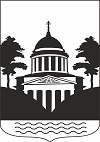 №10, пятница, 17 сентября  2021 года В данном номере опубликованы следующие документы:Распоряжение Администрации Любытинского муниципального района от 11.08.21г.  №243-рг  О проведении Ралли «Суворов 2021».Распоряжение Администрации Любытинского муниципального района от 20.08.21г.  №253-рз  О временном ограничении движения транспортных средств по автомобильным дорогам общего пользования муниципального значения.Распоряжение Администрации Любытинского муниципального района от 27.08.21г.  №256-рг  Об утверждении Перечня муниципальных программ Любытинского муниципального района. Распоряжение Администрации Любытинского муниципального района от 27.08.21г.  №257-рг  Об утверждении Перечня муниципальных программ Любытинского сельского поселения.Распоряжение Администрации Любытинского муниципального района от 01.09.21г.  №263-рг  О внесении изменения в распоряжение Администрации Любытинского муниципального района от 10.08.2021 №240-рг.Распоряжение Администрации Любытинского муниципального района от 07.09.21г.  №269-рг  Об отмене на территории Любытинского муниципального района особого противопожарного режима.Распоряжение Администрации Любытинского муниципального района от 13.09.21г.  №274-рг   О начале отопительного периода 2021/2022 годов на территории Любытинского сельского поселения.Постановление Администрации Любытинского муниципального района от 16.08.21г.  №688  О внесении изменений в муниципальную программу Любытинского сельского поселения «Благоустройство территории Любытинского сельского поселения на 2016-2020 годы и на период до 2024 года».Постановление Администрации Любытинского муниципального района от 20.08.21г.  №701  О переносе сроков капитального ремонта общего имущества в многоквартирном доме.Постановление Администрации Любытинского муниципального района от 20.08.21г.  №702  О признании жилого помещения непригодным для проживания.Постановление Администрации Любытинского муниципального района от 24.08.21г.  №709 О внесении изменений в муниципальную программу Любытинского сельского поселения «Формирование современной городской среды на территории Любытинского сельского поселения на 2018-2024 годы».Постановление Администрации Любытинского муниципального района от 01.09.21г.  №737 О внесении изменений в программу персонифицированного финансирования дополнительного образования детей в Любытинском муниципальном районе на 2021 год.Постановление Администрации Любытинского муниципального района от 06.09.21г.  №751 О внесении изменений в муниципальную программу Любытинского муниципального района «Обеспечение жильем молодых семей на территории Любытинского муниципального района 2014-2024 годы».Постановление Администрации Любытинского муниципального района от 10.09.21г.  №763  О предоставлении разрешения на условно разрешенный вид использования образуемому земельному участку.Постановление Администрации Любытинского муниципального района от 10.09.21г.  №764  О предоставлении разрешения на условно разрешенный вид использования образуемому земельному участку.Постановление Администрации Любытинского муниципального района от 10.09.21г.  №765  О предоставлении разрешения на условно разрешенный вид использования образуемому земельному участку.Постановление Администрации Любытинского муниципального района от 15.09.21г.  №787  О внесении изменений в муниципальную программу Любытинского муниципального района «Развитие физической культуры и спорта в Любытинском муниципальном районе на 2014-2024 годы».Постановление Администрации Любытинского муниципального района от 15.09.21г.  №788  Об утверждении положения о согласовании и утверждении уставов казачьих обществ, создаваемых (действующих) на территории Любытинского муниципального района Новгородской области.Постановление Администрации Любытинского муниципального района от 15.09.21г.  №789  О внесении изменений в муниципальную программу Любытинского муниципального района «Развитие образования Любытинского муниципального района на 2014-2024 годы».Постановление Администрации Любытинского муниципального района от 15.09.21г.  №790  Об утверждении муниципальной программы Любытинского сельского поселения «Благоустройство территории Любытинского сельского поселения на 2016-2020 годы и на период до 2024 года».Российская  ФедерацияНовгородская областьАдминистрация  Любытинского муниципального районаР А С П О Р Я Ж Е Н И Еот 11.08.2021 № 243-ргр.п.ЛюбытиноО проведении Ралли  «Суворов 2021»В соответствии с Единым календарным планом официальных физкультурных мероприятий и спортивных мероприятий Новгородской области на 2021 год, Календарным планом физкультурных и спортивных мероприятий Любытинского муниципального района на 2021 год, а также протоколом заседания организационного комитета по проведению региональных соревнований по автомобильному спорту ралли «Суворов» от 20 июля 2021 года Правительства Новгородской области:	1.Провести на территории Любытинского района и Хвойнинского округа (по согласованию)  21-22 августа 2021 года региональные соревнования по автомобильному спорту ралли «Суворов», согласно Положения о региональных соревнованиях по автомобильному спорту ралли «Суворов», утвержденного министром спорта и молодежной политики Новгородской области.	2.Комитету по развитию местного самоуправления и организационной работе Администрации Любытинского муниципального района:	1.1.Обеспечить информирование населения о проведении региональных соревнований по автомобильному спорту ралли «Суворов» на время их проведения;	1.2.Обеспечить освещение региональных соревнований по автомобильному спорту ралли «Суворов» в средствах массовой информации.	2.Комитету культуры, спорта и туризма Администрации Любытинского муниципального района организовать набор волонтеров для перекрытия второстепенных примыкающих дорог, а также обеспечить решение вопросов в своей компетенции.  	3. Рекомендовать отделению полиции по Любытинскому району межмуниципального отдела Министерства внутренних дел России «Боровичский»  22 августа  2021 года с 8 час. 00 мин. до 18 час. 00 мин.:	3.1.Обеспечить общественный порядок при проведении торжественного открытия региональных соревнований по автомобильному спорту ралли «Суворов»;	3.2.Оказать содействие в организации безопасности дорожного движения участников региональных соревнований по автомобильному спорту ралли «Суворов».	4. Рекомендовать ГОБУЗ «Зарубинская центральная районная больница» установить режим приоритетного реагирования в случае вызова скорой медицинской помощи и обращения с места движения участников региональных соревнований по автомобильному спорту ралли «Суворов».	5. Контроль за выполнением распоряжения оставляю за собой.	6. Опубликовать распоряжение на официальном сайте Администрации муниципального района в информационно-коммуникационной сети «Интернет».                   Глава                   муниципального района                                         А.А.УстиновРоссийская  ФедерацияНовгородская областьАдминистрация  Любытинского муниципального районаР А С П О Р Я Ж Е Н И Еот 20.08.2021 № 253-рзр.п.ЛюбытиноО временном ограничениидвижения транспортных средств по автомобильным дорогамобщего пользования муниципального значения	В соответствии со статьей 30 Федерального закона от 8 ноября 2007 года № 257-ФЗ «Об автомобильных дорогах и о дорожной деятельности в Российской Федерации и о внесении изменений в отдельные законодательные акты Российской Федерации»,   пунктом 5 статьи 1 областного  закона от 05.12.2011 № 1121-ОЗ «Об определении случаев установления временных ограничения или прекращения  движения транспортных средств по  автомобильным дорогам регионального  иди межмуниципального значения, местного значения в границах населенных пунктов, в том числе в целях повышения  их пропускной  способности»,  пунктами 4.1, 4.4. постановления Администрации Новгородской области от 11.03.2012 №112 «Об утверждении Порядка осуществления временных ограничения  или  прекращения движения  транспортных средств по автомобильным дорогам регионального или межмуниципального и местного значения», в соответствии с распоряжением Администрации Любытинского муниципального района от 11.08.2021 № 243-рг  «О проведении Ралли «Суворов 2021» в целях обеспечения безопасности дорожного движения:       1. Ввести 21 августа 2021 года с 17.30 до 18.45 временное ограничение движения для всех транспортных средств по автомобильной  дороге  общего пользования местного значения ул.Базарная в р.п.Любытино.       2. Согласовывать с отделением полиции по Любытинскому району межмуниципального отдела Министерства внутренних дел России «Боровичский» дислокацию временных дорожных знаков до начала их установки. Дорожные знаки должны быть установлены с учетом требований ГОСТ Р 52289-2004, а их конструкция и технические характеристики должны соответствовать требованиям ГОСТ Р 52290-2004, ГОСТ 32945-2014;       3. Рекомендовать отделению полиции по Любытинскому району меж-муниципального отдела Министерства внутренних дел России «Боровичский»  оказывать   содействие  Администрации   муниципального   района  в организации и проведении мероприятий по временному ограничению движения транспорта.      4. Контроль за выполнением  распоряжения возложить  на заместителя Главы администрации муниципального района Сивца С.Н.      5. Разместить распоряжение на официальном сайте Администрации Любытинского муниципального района в информационно-телекоммуникационной сети «Интернет».              Первый заместитель              Главы администрации                           С.В.МатвееваРоссийская  ФедерацияНовгородская областьАдминистрация  Любытинского муниципального районаР А С П О Р Я Ж Е Н И Еот 27.08.2021 № 256-ргр.п.ЛюбытиноОб утверждении Перечня муниципальных программ Любытинского  муниципального района      1. Утвердить прилагаемый Перечень муниципальных программ Любытинского муниципального района.       2.Считать утратившими силу распоряжение Администрации  муниципального района от 27.08.2020 № 349-рг «Об утверждении Перечня муниципальных программ Любытинского  муниципального района»   с 1 января  2022 года.      3. Распоряжение  распространяется на правоотношения, возникшие  с   1 января 2022 года.      4. Опубликовать распоряжение в бюллетене «Официальный вестник» и разместить на официальном сайте Администрации  муниципального района в информационно-телекоммуникационной сети «Интернет».           Глава           муниципального района                                                       А.А.Устинов			                                                                                                 Утвержден                                                                      распоряжением Администрации                                                                        муниципального района                                                                       от 27.08.2021 №  256-ргПЕРЕЧЕНЬмуниципальных программ Любытинского муниципального районаРоссийская  ФедерацияНовгородская областьАдминистрация  Любытинского муниципального районаР А С П О Р Я Ж Е Н И Еот  27.08.2021 № 257-ргр.п.ЛюбытиноОб утверждении Перечня муниципальных программЛюбытинского сельского поселения                  1. Утвердить прилагаемый Перечень муниципальных программ Любытинского сельского поселения.	2. Считать утратившими силу с 1 января 2022 года распоряжение Администрации Любытинского сельского поселения от 27.08.2020                                №  350-рг «Об утверждении Перечня муниципальных программ  Любытинского сельского поселения».	3.Распоряжение распространяется на правоотношения, возникшие   с 1 января 2022 года.	4. Опубликовать распоряжение в бюллетене «Официальный вестник» и разместить на  официальном  сайте Администрации муниципального района в информационно-телекоммуникационной сети «Интернет».                   Глава                   муниципального района                                                                 А.А.Устинов                                                        Утвержден                                                              распоряжением  Администрации                                                               муниципального района                                                              от 27.08.2021 № 257-ргПЕРЕЧЕНЬмуниципальных программ Любытинского сельского поселенияРоссийская  ФедерацияНовгородская областьАдминистрация  Любытинского муниципального районаР А С П О Р Я Ж Е Н И Еот 01.09.2021 № 263-ргр.п.ЛюбытиноО внесении изменения в распоряжение Администрации  Любытинского муниципального района от 10.08.2021 № 240-рг                  1. Внести изменение в распоряжение Администрации Любытинского муниципального района № 240-рг от 10.08.2021 «О назначении ответственного», изложив второй абзац пункта 1 в следующей редакции:	«Назначить модератором проекта «Народный бюджет» Старшову Марию Сергеевну, исполняющую обязанности  директора муниципального автономного учреждения молодежного центра «Импульс» (по согласованию). 	2.  Опубликовать распоряжение в районной газете «Любытинские вести» и разместить на официальном сайте Администрации муниципального района  в информационно-телекоммуникационной сети «Интернет».                 Глава                муниципального района                                                   А.А.УстиновРоссийская  ФедерацияНовгородская областьАдминистрация  Любытинского муниципального районаР А С П О Р Я Ж Е Н И Еот  07.09.2021 № 269-ргр.п.ЛюбытиноОб отмене на территории Любытинского муниципального районаособого противопожарного режимаВ соответствии с федеральными законами от 6 октября 2003 года   № 131-ФЗ «Об общих принципах организации местного самоуправления в Российской Федерации», от 21 декабря 1994 года № 69-ФЗ «О пожарной безопасности», распоряжением Правительства Новгородской области от 03.09.2021 № 218-рг «О признании утратившим силу распоряжения Правительства Новгородской области от 21.05.2021 № 127-рг»:            1.Отменить на территории Любытинского муниципального района особый противопожарный режим.            2.Признать утратившими силу распоряжения Администрации Любытинского муниципального района:               от  02.04.2021 № 94-рз «Об установлении на территории Любытинского муниципального района особого противопожарного режима»;               от 19.04.2021  № 112-рг «О внесении изменений в распоряжение  № 94-рз от 02.04.2021 «Об установлении на территории Любытинского муниципального района особого противопожарного режима».            3.Опубликовать распоряжение в бюллетене «Официальный вестник», в газете «Любытинские вести» и разместить на официальном сайте Администрации муниципального района в информационно-телекоммуникационной сети «Интернет».             Глава             муниципального района                                                  А.А.УстиновРоссийская  ФедерацияНовгородская областьАдминистрация  Любытинского муниципального районаР А С П О Р Я Ж Е Н И Еот  13.09.2021 № 274-ргр.п.ЛюбытиноО начале отопительного периода 2021/2022 годовна территории Любытинского сельского поселенияВ соответствии с Федеральным Законом от 6 октября 2003 года  № 131-ФЗ «Об общих принципах организации местного самоуправления в Российской Федерации»,  постановлением Правительства Российской Федерации от 6 мая 2011 года № 354 «О предоставлении коммунальных услуг собственникам и пользователям помещений в многоквартирных домах и жилых домов», в связи с понижением температуры наружного воздуха:   1. Рекомендовать предприятиям: Любытинский район теплоснабжения общества с ограниченной ответственностью «Тепловая компания Новгородская», обществу с ограниченной ответственностью  «Тепловая Компания Северная»:          1.1. Начать отопительный период 2021/2022 годов на территории Любытинского сельского поселения 15 сентября 2021 года с 8 часов 00 минут при наличии паспортов готовности объектов к работе в отопительный период;          1.2. Произвести в первую очередь запуск систем отопления объектов   здравоохранения, образования и находящийся в одной схеме теплоснабжения с указанными объектами, жилищный фонд.   2. Рекомендовать собственникам зданий, управляющим организациям,     товариществам собственников жилья, совместно с теплоснабжающими организациями:           2.1. Согласовать с теплоснабжающей организацией график подачи теплоносителя в здание;           2.2. Обеспечить прием тепла и в течение двух недель устранить выявленные при запуске системы отопления неисправности (вхождение в режим работы).   3. Контроль за выполнением распоряжения возложить на заместителя Главы администрации муниципального района Сивца С.Н.   4. Опубликовать распоряжение в бюллетене «Официальный вестник» и разместить на официальном сайте Администрации муниципального района в информационно-телекоммуникационной сети «Интернет».                  Глава                  муниципального района                                         А.А.УстиновРоссийская  ФедерацияНовгородская областьАдминистрация  Любытинского муниципального районаП О С Т А Н О В Л Е Н И Еот 16.08.2021 № 688р.п.ЛюбытиноО внесении изменений в муниципальную программу Любытинского сельского поселения «Благоустройство территории Любытинского сельского поселения на 2016-2020 годы и на период до 2024 года»Администрация            Любытинского      муниципального     района     ПОСТАНОВЛЯЕТ:  1. Внести изменения в муниципальную программу «Благоустройство территории  Любытинского сельского поселения на 2016-2020 годы и на период до 2024 года», утвержденную  постановлением Администрации муниципального района от 22.02.2019 № 140 (далее – муниципальная программа):1.1. Изложить  пункт  7 «Объемы и источники финансирования муниципальной программы в целом и по годам реализации» Паспорта муниципальной программы  согласно приложению 1;1.2. Изложить мероприятия муниципальной программы «Благоустройство территории Любытинского сельского поселения на 2016-2020 годы и на период до 2024 года» согласно приложению 2.1.3. Изложить  пункт 4 «Объемы и источники финансирования муниципальной подпрограммы в целом и по годам реализации» Паспорта муниципальной подпрограммы «Озеленение, уборка мусора, пожарная безопасность на территории Любытинского сельского поселения» согласно приложению 3;1.4. Изложить  мероприятия  муниципальной подпрограммы «Озеленение, уборка мусора, пожарная безопасность на территории Любытинского сельского поселения» согласно приложению 4;1.5. Изложить  пункт 4 «Объемы и источники финансирования муниципальной подпрограммы в целом и по годам реализации» Паспорта муниципальной подпрограммы «Содержание, текущий и капитальный ремонт дорог Любытинского сельского поселения» согласно приложению 51.6. Изложить  мероприятия  муниципальной подпрограммы «Содержание, текущий ремонт и капитальный ремонт дорог Любытинского сельского поселения» согласно приложению 6.2. Опубликовать постановление в бюллетене «Официальный вестник» и  разместить на официальном сайте Администрации муниципального района  в  информационно-телекоммуникационной сети «Интернет».                      Глава                      муниципального района                                                А.А.УстиновПриложение 1                                                                  к постановлению Администрации                                                                  муниципального района                                                              от 16.08.2021 № 6887. Объемы и источники финансирования муниципальной программы в целом и по годам реализации (тыс. руб.):                         Приложение 3                                                                                  к постановлению Администрации                                                                                        муниципального района                                                                                          от 16.08.2021 № 688Подпрограмма «Озеленение, уборка мусора, пожарная безопасность на территорииЛюбытинского сельского поселения» муниципальной программы Любытинскогосельского поселения  «Благоустройство территории Любытинского сельского поселения на 2016-2020 годы и на период до 2024 года»4. Объемы и источники финансирования муниципальнойподпрограммы в целом и по годам реализации (тыс.рублей):Приложение 5                                                                            к постановлению Администрации                                                                     муниципального района                                                                   от 16.08.2021 № 688Подпрограмма «Содержание, текущий и капитальный ремонт дорог Любытинского сельского поселения» муниципальной программы Любытинского сельского поселения «Благоустройство территории Любытинского сельского  поселения на 2016-2020 годы и на период до 2024 года»4. Объемы и источники финансирования подпрограммы в целом и по годам реализации (тыс. рублей):                                                                                                                              Приложение 2                                                                                                                               к постановлению Администрации                                                                                                                                  муниципального района                                                                                                                           от  16.08.2021 № 688Мероприятия муниципальной программы Любытинскогосельского поселения  «Благоустройство территории Любытинского сельского поселения на 2016-2020 годы и на период до 2024 года»Приложение 4                                                                                                                                  к постановлению Администрации                                                                                                                                   муниципального района                                                                                                                               от 16.08.2021 № 688Мероприятия  подпрограммы «Озеленение, уборка мусора, пожарная безопасность на территорииЛюбытинского сельского поселения» муниципальной программы Любытинского сельского поселения  «Благоустройство территории Любытинского сельского поселения на 2016-2020 годы и на период до 2024 года»                                                                   Приложение 6                                                                                                                             к постановлению Администрации                                                                                                                              муниципального района                                                                                                                              от  16.08.2021 № 688Мероприятия подпрограммы «Содержание, текущий и капитальный ремонт дорогЛюбытинского сельского поселения» муниципальной программы Любытинского сельского поселения«Благоустройство территории Любытинского сельского поселения на 2016-2020 годы и на период до 2024 года»Российская  ФедерацияНовгородская областьАдминистрация  Любытинского муниципального районаП О С Т А Н О В Л Е Н И Еот 20.08.2021 № 701р.п.ЛюбытиноО переносе сроков капитального ремонтаобщего имущества в многоквартирном доме           В соответствии с пунктом 4 части 4 статьи 168 Жилищного кодексаРоссийской Федерации,  постановлением Правительства Новгородской области от 24.12.2020 № 576 «Об утверждении Порядка по устранению фактов воспрепятствования проведению работ по капитальному ремонту, в том числе недопуска собственником, лицом, осуществляющим управление многоквартирным домом, либо лицом, выполняющим работы по содержанию и ремонту общего имущества в многоквартирном доме, подрядной организации к проведению таких работ, и Порядка по определению невозможности оказания услуг и (или) выполнения работ по капитальному ремонту общего имущества в многоквартирном доме  (в том числе завершения ранее начатых оказания услуг и (или) выполнения работ) в связи с воспрепятствованием таким оказанию услуг и (или) выполнению работ собственниками помещений в многоквартирном  доме и (или) лицом, осуществляющим управление многоквартирным домом, и (или) лицом, выполняющим работы по содержанию и ремонту общего имущества в многоквартирном доме, выразившимся в недопуске подрядной организации в помещения в многоквартирном доме и (или) к строительным конструкциям многоквартирного дома, инженерным сетям, санитарно-техническому, электрическому, механическому и иному оборудованию многоквартирного дома»   в связи с недопуском собственниками подрядной организации к проведению работ по капитальному ремонту  системы теплоснабжения многоквартирного дома, Администрация Любытинского муниципального района ПОСТАНОВЛЯЕТ:            1. Перенести с 2021 года на 2022 год проведение работ по  капитальному ремонту системы теплоснабжения в многоквартирном доме, расположенном по адресу: р.п. Любытино, ул. Советов, д.№ 101.           2. Опубликовать постановление в бюллетене «Официальный вестник» и разместить на официальном сайте Администрации муниципального района в информационно-телекоммуникационной сети «Интернет».                     Первый заместитель                      Главы администрации                                                          С.В.МатвееваРоссийская  ФедерацияНовгородская областьАдминистрация  Любытинского муниципального районаП О С Т А Н О В Л Е Н И Еот 20.08.2021 № 702р.п.ЛюбытиноО признании жилого помещения непригодным для проживания           В соответствии со статьями 87, 89 жилищного кодекса Российской Федерации, пунктом 7 Положения о признании помещения жилым помещением, жилого помещения непригодным для проживания, многоквартирного дома аварийным и подлежащим сносу или реконструкции, садового дома жилым домом и жилого дома садовым домом, утвержденного постановлением Правительства Российской Федерации от 28 января 2006 года № 47, на основании Положения о межведомственной комиссии по вопросам признания  помещения жилым помещением, жилого помещения пригодным (непригодным) для проживания граждан, а также многоквартирного дома аварийным и подлежащим сносу или реконструкции, садового дома жилым домом и жилого дома садовым домом, утвержденного постановлением Администрации муниципального района от 10.06.2019 № 502, заключения № 2 от 13.08.2021, Администрация Любытинского муниципального района                            ПОСТАНОВЛЯЕТ:          1.Признать жилое помещение, расположенное по адресу: Новгородская область, Любытинский район, р.п.Любытино, ул.Пионерская, д.43, кв.1 (кадастровый номер 53:07:0010123:118), непригодным для проживания.          2.Постановление вступает в силу со дня его подписания.          3.Опубликовать постановление в бюллетене «Официальный вестник» и разместить на официальном сайте Администрации муниципального района в информационно-телекоммуникационной сети «Интернет».                  Первый заместитель                  Главы администрации                                                          С.В.МатвееваРоссийская  ФедерацияНовгородская областьАдминистрация  Любытинского муниципального районаП О С Т А Н О В Л Е Н И Еот 24.08.2021 № 709р.п.ЛюбытиноО внесении изменений в муниципальную программу Любытинского сельского поселения «Формирование  современной городской средына территории Любытинского сельского поселения на 2018-2024 годы»Администрация Любытинского муниципального района                               ПОСТАНОВЛЯЕТ:       1.  Внести изменения в муниципальную программу Любытинского сельского поселения «Формирование  современной городской среды на территории Любытинского сельского поселения на 2018-2024 годы», утвержденную постановлением Администрации муниципального района от 12.12.2017 № 1310 (далее муниципальная программа):1.1. Дополнить пункт 1.3.1 раздела IV «Мероприятия муниципальной программы «Формирование современной городской среды на территории Любытинского сельского поселения на 2018- 2024 годы» строкой согласно приложению 1.      2. Опубликовать постановление в бюллетене «Официальный вестник» и  разместить на официальном сайте Администрации муниципального района  в  информационно-телекоммуникационной сети «Интернет».                  Глава                 муниципального района                                 А.А.Устинов                                                                                                                                                       Приложение 1                                                                                                                                                        к постановлению Администрации                                                                                                                                                        муниципального района                                                                                                                                                          от 24.08.2021 № 709Российская  ФедерацияНовгородская областьАдминистрация  Любытинского муниципального районаП О С Т А Н О В Л Е Н И Еот 01.09.2021 № 737р.п.ЛюбытиноО внесении изменений в программу персонифицированногофинансирования дополнительного образования детей в Любытинском муниципальном районе на 2021 годАдминистрация Любытинского муниципального района                         ПОСТАНОВЛЕНИЕ:         1.Внести изменения в программу  персонифицированного финансирования дополнительного образования детей в Любытинском муниципальном районе на 2021 год, утвержденную постановлением Администрации Любытинского муниципального района от 12.01.2021 № 22, изложив пункты 1, 3.1., 5.1. в следующей редакции:                   2.  Настоящее постановление вступает в силу с 1 сентября 2021 года и подлежит обязательному опубликованию в бюллетене «Официальный вестник».            Глава           муниципального района                                                         А.А.УстиновРоссийская  ФедерацияНовгородская областьАдминистрация  Любытинского муниципального районаП О С Т А Н О В Л Е Н И Еот 06.09.2021 № 751р.п.ЛюбытиноО внесении изменений в муниципальную программу Любытинскогомуниципального района «Обеспечение жильем молодых семейна территории Любытинского муниципального района 2014-2024 годы»Администрация Любытинского муниципального района                  ПОСТАНОВЛЯЕТ:        1. Внести изменения в муниципальную программу Любытинского муниципального района «Обеспечение жильем молодых семей на территории Любытинского муниципального района 2014 - 2024 годы»,  утвержденную постановлением Администрации Любытинского муниципального района от  22.01.2021 № 50:         1.1. Заменить в первом абзаце пункта 1 Паспорта муниципальной программы слова  «отдел архитектуры и градостроительства комитета жилищно- коммунального хозяйства» на «отдел архитектуры и градостроительства»;        1.2. Заменить в пункте 2 Паспорта муниципальной программы слова: в третьем абзаце -  слова «отдел имущественных отношений комитета инвестиционной политики Администрации муниципального района (далее - КУМИ)» на «отдел имущественных отношений Администрации муниципального района»;в пятом абзаце -  слова «отдел ЖКХ, строительства и дорожного хозяйства комитета жилищно-коммунального хозяйства Администрации муниципального района (далее - отдел ЖКХ)» на «комитет жилищно - коммунального хозяйства Администрации муниципального района»;          1.3.  Изложить пункт 5 «Объемы и источники финансирования муниципальной программы в целом по годам реализации (тыс. рублей)» Паспорта муниципальной программы в редакции:«5. Объемы и источники финансирования муниципальной программы в целом по годам реализации (тыс. рублей):        1.4. Заменить в приложении 2 к муниципальной программе Любытинского муниципального района «Обеспечение жильем молодых семей на территории Любытинского муниципального района на 2014-2024 годы» в пункте 24  слова «до 15 августа года» на «до 1 июня года».         2. Опубликовать постановление в бюллетене «Официальный вестник» и разместить на официальном сайте Администрации муниципального района в информационно-телекоммуникационной сети «Интернет».                       Глава                      муниципального района                                                         А.А.УстиновРоссийская  ФедерацияНовгородская областьАдминистрация  Любытинского муниципального районаП О С Т А Н О В Л Е Н И Еот 10.09.2021 № 763р.п.ЛюбытиноО предоставлении разрешения на условно разрешённый видиспользования образуемому земельному участку                     На основании Земельного кодекса Российской Федерации, Градостроительного кодекса Российской Федерации, в соответствии с Федеральным законом от 29 декабря 2004 года № 191-ФЗ «О введении в действие Градостроительного кодекса Российской Федерации», Федерального закона от 06 октября 2003 года № 131-ФЗ «Об общих принципах организации местного самоуправления в Российской Федерации», Правил  землепользования и застройки Любытинского сельского поселения, утвержденных решением Думы Любытинского муниципального района от 19.12.2019 №330 (измен. от 21.02.2020 г. №340), заявлением Чудинова Д.В. (ООО «Клён»), рассмотрев заключение о результатах публичных слушаний  от 01.09.2021, Администрация Любытинского муниципального района ПОСТАНОВЛЯЕТ:          1. Предоставить разрешение на условно разрешенный вид использования образуемому земельному участку площадью 300 кв.метров, расположенному по адресу: Новгородская область, Любытинский район, Любытинское сельское поселение, д.Витин Бор  - «склады».         2. Опубликовать постановление в бюллетене «Официальный вестник» и разместить на официальном сайте Администрации Любытинского муниципального района в информационно-телекоммуникационной сети «Интернет».               Глава              муниципального района                                                         А.А.УстиновРоссийская  ФедерацияНовгородская областьАдминистрация  Любытинского муниципального районаП О С Т А Н О В Л Е Н И Еот 10.09.2021 № 764р.п.ЛюбытиноО предоставлении разрешения на условно разрешённый видиспользования образуемому земельному участку                     На основании Земельного кодекса Российской Федерации, Градостроительного кодекса Российской Федерации, в соответствии с Федеральным законом от 29 декабря 2004 года № 191-ФЗ «О введении в действие Градостроительного кодекса Российской Федерации», Федеральным законом от 06 октября 2003 года № 131-ФЗ «Об общих принципах организации местного самоуправления в Российской Федерации», Правилами землепользования и застройки Любытинского сельского поселения, утвержденными решением Думы Любытинского муниципального района от 19.12.2019 № 330 (измен. от 21.02.2020  №340), заявления Петрова Д.А., рассмотрев заключение о результатах публичных слушаний  от 03.09.2021, Администрация Любытинского муниципального района ПОСТАНОВЛЯЕТ:           1. Предоставить разрешение на условно разрешенный вид использования образуемому земельному участку площадью 800 кв.метров, расположенному по адресу: Новгородская область, Любытинский район, Любытинское сельское поселение, д.Калитино, - «склады».           2. Опубликовать постановление в бюллетене «Официальный вестник» и разместить на официальном сайте Администрации Любытинского муниципального района в информационно-телекоммуникационной сети «Интернет».                  Глава                  муниципального района                                                         А.А.УстиновРоссийская  ФедерацияНовгородская областьАдминистрация  Любытинского муниципального районаП О С Т А Н О В Л Е Н И Еот 10.09.2021 № 765р.п.ЛюбытиноО предоставлении разрешения на условно разрешённый видиспользования образуемому земельному участку        На основании Земельного кодекса Российской Федерации, Градостроительного кодекса Российской Федерации, в соответствии с Федеральным законом от 29 декабря 2004 года № 191-ФЗ «О введении в действие Градостроительного кодекса Российской Федерации», Федеральным законом от 06 октября 2003 года № 131-ФЗ «Об общих принципах организации местного самоуправления в Российской Федерации», Правилами землепользования и застройки Любытинского сельского поселения, утвержденными решением Думы Любытинского муниципального района от 19.12.2019 № 330 (измен. от 21.02.2020  № 340), заявления Чудинова Д.В. (ООО «Клён»), рассмотрев заключение о результатах публичных слушаний  от 02.09.2021, Администрация Любытинского муниципального района ПОСТАНОВЛЯЕТ:         1. Предоставить разрешение на условно разрешенный вид использования образуемому земельному участку площадью 1125 кв.метров, расположенному по адресу: Новгородская область, Любытинский район, Любытинское сельское поселение, д.Грязное Замостье, - « склады».         2. Опубликовать постановление в бюллетене «Официальный вестник» и разместить на официальном сайте Администрации Любытинского муниципального района в информационно-телекоммуникационной сети «Интернет».         Глава         муниципального района                                                         А.А.УстиновРоссийская  ФедерацияНовгородская областьАдминистрация  Любытинского муниципального районаП О С Т А Н О В Л Е Н И Еот 15.09.2021 № 787р.п.ЛюбытиноО внесении изменений в муниципальную программу Любытинскогомуниципального района «Развитие физической культуры и спортав Любытинском муниципальном районе на 2014-2024 годы»Администрация Любытинского муниципального района           ПОСТАНОВЛЯЕТ:           1.Внести изменения в муниципальную программу Любытинского муниципального района «Развитие физической культуры и спорта в Любытинском муниципальном районе на 2014-2024 годы», утвержденную постановлением Администрации Любытинского муниципального района от 14.10.2019 № 863 (далее - муниципальная программа), изложив пункт 2 «Ответственный исполнитель муниципальной программы» в следующей редакции:«2. Ответственный исполнитель муниципальной программы:Комитет культуры, спорта и туризма Администрации Любытинского муниципального района (далее - комитет культуры, спорта и туризма)».           2.Опубликовать постановление в бюллетене «Официальный вестник» и разместить на официальном сайте Администрации муниципального района в информационно-телекоммуникационной сети «Интернет».                      Глава                     муниципального района                                                         А.А.УстиновРоссийская  ФедерацияНовгородская областьАдминистрация  Любытинского муниципального районаП О С Т А Н О В Л Е Н И Еот 15.09.2021 № 788р.п.ЛюбытиноОб утверждении  положения о согласовании и утверждении уставов казачьих обществ, создаваемых (действующих) на территорииЛюбытинского муниципального района Новгородской области Администрация Любытинского муниципального района                         ПОСТАНОВЛЯЕТ:                   1.Утвердить прилагаемое  положение о согласовании и утверждении уставов казачьих обществ, создаваемых (действующих) на территории Любытинского муниципального района.                   2.Опубликовать постановление на официальном сайте Администрации муниципального района в информационно-телекоммуникационной сети «Интернет».                              Глава                             муниципального района                                                           А.А.Устинов                                                      Утверждено                                                       постановлением Администрации                                                      муниципального района                                                  от 15.09.2021 № 788ПОЛОЖЕНИЕо согласовании и утверждении уставов казачьих обществ, создаваемых (действующих) на территории Любытинского муниципального района           1. Настоящее Положение определяет перечень документов, необходимых для согласования и утверждения уставов казачьих обществ, создаваемых (действующих) на территории Любытинского муниципального района Новгородской области, указанных в пунктах 3.2, 3.2-1, 3.2-3, 3.2-4 Указа Президента Российской Федерации от 15 июня 1992 года № 632 «О мерах по реализации Закона Российской Федерации «О реабилитации репрессированных народов» в отношении казачества» (далее Указ Президента Российской Федерации), сроки и порядок их представления и рассмотрения, порядок принятия решений о согласовании и утверждении этих уставов.            2. Уставы хуторских, станичных, городских казачьих обществ, создаваемых (действующих) на территориях городских, сельских поселений, муниципальных округов Новгородской области, городского округа Великий Новгород, согласовываются с атаманом районного (юртового) либо окружного (отдельского) казачьего общества (если районное (юртовое) либо окружное (отдельское) казачье общество осуществляет деятельность на территории Новгородской области, на которой создаются (действуют) названные казачьи общества).           3. Уставы хуторских, станичных, городских казачьих обществ, создаваемых (действующих) на территориях двух и более городских или сельских поселений, входящих в состав одного муниципального района Новгородской области, согласовываются с главами соответствующих городских, сельских поселений, а также с атаманом районного (юртового) либо окружного (отдельского) казачьего общества (если районное (юртовое) либо окружное (отдельское) казачье общество осуществляет деятельность на территории Новгородской области, на которой создаются (действуют) названные казачьи общества).           4. Уставы районных (юртовых) казачьих обществ, создаваемых (действующих) на территориях муниципальных районов Новгородской области, согласовываются с атаманом окружного (отдельского) казачьего общества (если окружное (отдельское) казачье общество осуществляет деятельность на территории Новгородской области, на которой создаются (действуют) названные казачьи общества).           5. Уставы районных (юртовых) казачьих обществ, создаваемых (действующих) на территориях двух и более муниципальных районов, либо на территориях муниципальных районов и муниципальных округов Новгородской области, муниципальных районов и городского округа Великий Новгород, согласовываются с главами соответствующих муниципальных районов, муниципальных округов, городского округа, а также с атаманом окружного (отдельского) казачьего общества (если окружное (отдельское) казачье общество осуществляет деятельность на территории Новгородской области, на которой создаются (действуют) названные казачьи общества).           6. Согласование уставов казачьих обществ осуществляется после:принятия учредительным собранием (кругом, сбором) решения об учреждении казачьего общества;принятия высшим органом управления казачьего общества решения об утверждении устава этого казачьего общества.           7. Для согласования устава действующего казачьего общества атаман этого казачьего общества в течение 14 календарных дней со дня принятия высшим органом управления казачьего общества решения об утверждении устава данного казачьего общества направляет соответствующим должностным лицам, названным в пунктах 2 - 5 настоящего Положения, представление о согласовании устава казачьего общества. К представлению прилагаются:копии документов, подтверждающих соблюдение требований к порядку созыва и проведения заседания высшего органа управления казачьего общества, установленных главами 4 и 9.1 Гражданского кодекса Российской Федерации и иными федеральными законами в сфере деятельности некоммерческих организаций, а также уставом казачьего общества;копия протокола заседания высшего органа управления казачьего общества, содержащего решение об утверждении устава этого казачьего общества;устав казачьего общества в новой редакции.           8. Для согласования устава создаваемого казачьего общества лицо, уполномоченное учредительным собранием (кругом, сбором) создаваемого казачьего общества (далее - уполномоченное лицо), в течение 14 календарных дней со дня принятия учредительным собранием (кругом, сбором) решения об учреждении казачьего общества направляет соответствующим должностным лицам, названным в пунктах 2 - 5 настоящего Положения, представление о согласовании устава казачьего общества. К представлению прилагаются:копии документов, подтверждающих соблюдение требований к порядку созыва и проведения заседания учредительного собрания (круга, сбора) казачьего общества, установленных главами 4 и 9.1 Гражданского кодекса Российской Федерации и иными федеральными законами в сфере деятельности некоммерческих организаций;копия протокола учредительного собрания (круга, сбора), содержащего решение об утверждении устава казачьего общества;устав казачьего общества.               9. В случае если устав казачьего общества подлежит согласованию с атаманом иного казачьего общества, устав казачьего общества направляется для согласования указанному атаману до направления другим должностным лицам, названным в пунктах 2 - 5 настоящего Положения. В последующем к представлению о согласовании устава казачьего общества указанными должностными лицами прилагается заверенная подписью атамана казачьего общества либо уполномоченного лица копия письма о согласовании устава казачьего общества атаманом иного казачьего общества.             10. Указанные в пунктах 7 и 8 настоящего Положения копии документов должны быть заверены подписью атамана казачьего общества либо уполномоченного лица. Документы (их копии), содержащие более одного листа, должны быть прошиты, пронумерованы и заверены подписью атамана казачьего общества либо уполномоченного лица на обороте последнего листа в месте, предназначенном для прошивки.             11. Рассмотрение представленных для согласования устава казачьего общества документов и принятие по ним решения производится должностными лицами, названными в пунктах 2 - 5 настоящего Положения, в течение 14 календарных дней со дня поступления указанных документов.             12. По истечении срока, установленного пунктом 11 настоящего Положения, принимается решение о согласовании либо об отказе в согласовании устава казачьего общества. О принятом решении соответствующее должностное лицо информирует атамана казачьего общества либо уполномоченное лицо в письменной форме.             13. В случае принятия решения об отказе в согласовании устава казачьего общества в уведомлении указываются основания, послужившие причиной для принятия указанного решения.             14. Согласование устава казачьего общества оформляется письмом, подписанным непосредственно должностными лицами, названными в пунктах 2 - 5 настоящего Положения.              15. Основаниями для отказа в согласовании устава действующего казачьего общества являются:несоблюдение требований к порядку созыва и проведения заседания высшего органа управления казачьего общества, установленных главами 4 и 9.1 Гражданского кодекса Российской Федерации и иными федеральными законами в сфере деятельности некоммерческих организаций, а также уставом казачьего общества;непредставление или представление неполного комплекта документов, предусмотренных пунктом 7 настоящего Положения, несоблюдение требований к их оформлению, порядку и сроку представления;наличие в представленных документах недостоверных или неполных сведений.            16. Основаниями для отказа в согласовании устава создаваемого казачьего общества являются:несоблюдение требований к порядку созыва и проведения заседания учредительного собрания (круга, сбора) казачьего общества, установленных главами 4 и 9.1 Гражданского кодекса Российской Федерации и иными федеральными законами в сфере деятельности некоммерческих организаций;непредставление или представление неполного комплекта документов, предусмотренных пунктом 8 настоящего Положения, несоблюдение требований к их оформлению, порядку и сроку представления;наличие в представленных документах недостоверных или неполных сведений.            17. Отказ в согласовании устава казачьего общества не является препятствием для повторного направления должностным лицам, названным в пунктах 2 - 5 настоящего Положения, представления о согласовании устава казачьего общества и документов, предусмотренных пунктами 7 и 8 настоящего Положения, при условии устранения оснований, послуживших причиной для принятия указанного решения.Повторное представление о согласовании устава казачьего общества и документов, предусмотренных пунктами 7 и 8 настоящего Положения, и принятие по этому представлению решения осуществляются в порядке, предусмотренном пунктами 9 - 16 настоящего Положения.Предельное количество повторных направлений представления о согласовании устава казачьего общества и документов, предусмотренных пунктами 7 и 8 настоящего Положения, не ограничено.           18. Уставы хуторских, станичных, городских казачьих обществ, создаваемых (действующих) на территориях городских, сельских поселений, муниципальных округов Новгородской области, городского округа Великий Новгород, утверждаются главами городских, сельских поселений, муниципальных округов Новгородской области, городского округа Великий Новгород.            19. Уставы хуторских, станичных, городских казачьих обществ, создаваемых (действующих) на территориях двух и более городских или сельских поселений, входящих в состав одного муниципального района, утверждаются главой муниципального района.           20. Уставы районных (юртовых) казачьих обществ, создаваемых (действующих) на территориях муниципальных районов, утверждаются главами муниципальных районов.            21. Утверждение уставов казачьих обществ осуществляется после их согласования должностными лицами, названными в пунктах 2 - 5 настоящего Положения.            22. Для утверждения устава действующего казачьего общества атаман этого казачьего общества в течение 5 календарных дней со дня получения согласованного устава казачьего общества направляет соответствующим должностным лицам, названным в пунктах 18 - 20 настоящего Положения, представление об утверждении устава казачьего общества. К представлению прилагаются:копии документов, подтверждающих соблюдение требований к порядку созыва и проведения заседания высшего органа управления казачьего общества, установленных главами 4 и 9.1 Гражданского кодекса Российской Федерации и иными федеральными законами в сфере деятельности некоммерческих организаций, а также уставом казачьего общества;копия протокола заседания высшего органа управления казачьего общества, содержащего решение об утверждении устава этого казачьего общества;копии писем о согласовании устава казачьего общества должностными лицами, названными в пунктах 2-5 настоящего Положения;устав казачьего общества на бумажном носителе и в электронном виде.            23. Для утверждения устава создаваемого казачьего общества уполномоченное лицо в течение 5 календарных дней со дня получения согласованного устава казачьего общества направляет соответствующим должностным лицам, названным в пунктах 18 - 20 настоящего Положения, представление об утверждении устава казачьего общества. К представлению прилагаются:копии документов, подтверждающих соблюдение требований к порядку созыва и проведения заседания учредительного собрания (круга, сбора) казачьего общества, установленных Гражданским кодексом Российской Федерации и иными федеральными законами в сфере деятельности некоммерческих организаций;копия протокола учредительного собрания (круга, сбора), содержащего решение об утверждении устава казачьего общества;копии писем о согласовании устава казачьего общества должностными лицами, названными в пунктах 2 - 5 настоящего Положения;устав казачьего общества на бумажном носителе и в электронном виде.           24. Указанные в пунктах 22 и 23 настоящего Положения копии документов должны быть заверены подписью атамана казачьего общества либо уполномоченного лица. Документы (их копии), за исключением документов в электронном виде, содержащие более одного листа, должны быть прошиты, пронумерованы и заверены подписью атамана казачьего общества либо уполномоченного лица на обороте последнего листа на месте прошивки.          25. Рассмотрение представленных для утверждения устава казачьего общества документов и принятие по ним решения производится должностными лицами, названными в пунктах 18 - 20 настоящего Положения, в течение 30 календарных дней со дня поступления указанных документов.          26. По истечении срока, указанного в пункте 25 настоящего Положения, принимается решение об утверждении либо об отказе в утверждении устава казачьего общества. О принятом решении соответствующее должностное лицо уведомляет атамана казачьего общества либо уполномоченное лицо в письменной форме.          27. В случае принятия решения об отказе в утверждении устава казачьего общества в уведомлении указываются основания, послужившие причиной для принятия указанного решения.          28. Утверждение устава казачьего общества оформляется правовым актом должностного лица, названного в пунктах 18 - 20 настоящего Положения. Копия правового акта об утверждении устава казачьего общества направляется атаману казачьего общества либо уполномоченному лицу одновременно с уведомлением, указанным в пункте 26 настоящего Положения.          29. На титульном листе утверждаемого устава казачьего общества рекомендуется указывать:слово УСТАВ (прописными буквами) и полное наименование казачьего общества;год принятия учредительным собранием (кругом, сбором) решения об учреждении казачьего общества - для создаваемого казачьего общества, либо год принятия высшим органом управления казачьего общества решения об утверждении устава этого казачьего общества в утверждаемой редакции - для действующего казачьего общества (печатается выше границы нижнего поля страницы и выравнивается по центру);гриф утверждения, состоящий из слова УТВЕРЖДЕНО (без кавычек и прописными буквами) и реквизитов правового акта, которым утверждается устав казачьего общества (располагается в правом верхнем углу титульного листа устава казачьего общества);гриф согласования, состоящий из слова СОГЛАСОВАНО (без кавычек и прописными буквами), наименования должности, инициалов и фамилии лица, согласовавшего устав казачьего общества, реквизитов письма о согласовании устава казачьего общества (располагается в правом верхнем углу титульного листа устава казачьего общества под грифом утверждения; в случае согласования устава несколькими должностными лицами, названными в пунктах 2 - 5 настоящего Положения, грифы согласования располагаются вертикально под грифом утверждения с учетом очередности согласования, при большом количестве - на отдельном листе согласования).Рекомендуемый образец титульного листа устава казачьего общества приведен в приложении к настоящему Положению.            30. Основаниями для отказа в утверждении устава действующего казачьего общества являются:несоблюдение требований к порядку созыва и проведения заседания высшего органа управления казачьего общества, установленных Гражданским кодексом Российской Федерации и иными федеральными законами в сфере деятельности некоммерческих организаций, а также уставом казачьего общества;непредставление или представление неполного комплекта документов, предусмотренных пунктом 22 настоящего Положения, несоблюдение требований к их оформлению, порядку и сроку представления;наличие в представленных документах недостоверных или неполных сведений.         31. Основаниями для отказа в утверждении устава создаваемого казачьего общества являются:несоблюдение требований к порядку созыва и проведения заседания учредительного собрания (круга, сбора) казачьего общества, установленных Гражданским кодексом Российской Федерации и иными федеральными законами в сфере деятельности некоммерческих организаций;непредставление или представление неполного комплекта документов, предусмотренных пунктом 23 настоящего Положения, несоблюдение требований к их оформлению, порядку и сроку представления;наличия в представленных документах недостоверных или неполных сведений.          32. Отказ в утверждении устава казачьего общества не является препятствием для повторного направления должностным лицам, указанным в пунктах 18 - 20 настоящего Положения, представления об утверждении устава казачьего общества и документов, предусмотренных пунктами 22 и 23 настоящего Положения, при условии устранения оснований, послуживших причиной для принятия указанного решения.Повторное представление об утверждении устава казачьего общества и документов, предусмотренных пунктами 22 и 23 настоящего Положения, и принятие по этому представлению решения осуществляются в порядке, предусмотренном пунктами 24 - 31 настоящего Положения.Предельное количество повторных направлений представления об утверждении устава казачьего общества и документов, предусмотренных пунктами 22 и 23 настоящего Положения, не ограничено.                                           Приложение                                           к Положению о согласовании и утверждении                                          уставов казачьих обществ, создаваемых                                           (действующих) на территории                                          Любытинского муниципального районаРЕКОМЕНДУЕМЫЙ ОБРАЗЕЦТИТУЛЬНОГО ЛИСТА УСТАВА КАЗАЧЬЕГО ОБЩЕСТВАРоссийская  ФедерацияНовгородская областьАдминистрация  Любытинского муниципального районаП О С Т А Н О В Л Е Н И Еот 15.09.2021 № 789р.п.ЛюбытиноО внесении изменений в муниципальную программу Любытинскогомуниципального района «Развитие образования Любытинского муниципального  района на 2014-2024 годы»Администрация Любытинского муниципального района                      ПОСТАНОВЛЯЕТ:         1.Внести в  муниципальную программу Любытинского муниципального района «Развитие образования  Любытинского муниципального района на 2014-2024 годы», утвержденную постановлением Администрации муниципального района от 20.01.2021 № 45 (далее – муниципальная програма),следующие изменения:        1.1. Изложить пункт 7 паспорта муниципальной программы   «Объемы и источники финансирования муниципальной программы в целом и по годам» в части финансирования на «2021»  и  «Всего» в следующей  в  редакции:«7. Объемы и источники финансирования муниципальной программы в целом и по годам реализации (тыс.руб.):       1.2.  Заменить в разделе IY. « Мероприятия муниципальной программы» цифры:в строке 1, графе 14   местный бюджет  «3046,70400» на «4574,42000»; в строке 2, графе 14   местный бюджет  «383,12648» на «394,10965»; в строке 4, графе 14   областной бюджет  «4272,29000» на «38,50000»; в строке 5, графе 14, областной бюджет «81035,13300» на «81761,23300»,  местный бюджет «29326,59352» на «29668,81152», федеральный бюджет «6398,30000» на «6465,77761».         2. В разделе  Y. паспорта Подпрограмма 1 «Развитие дошкольного и общего образования в Любытинском муниципальном районе» муниципальной программы (далее подпрограмма 1):         2.1. В пункте 4 «Объемы и источники финансирования муниципальной подпрограммы в целом и по годам реализации»  паспорта подпрограммы 1 изложить строки  «2021» и  «Всего»  в  редакции:«4. Объемы и источники финансирования подпрограммы в целом и по годам реализации (тыс.руб.):   2.2. Заменить в мероприятиях подпрограммы 1 цифры:в строке 1.7. в графе 14  местный  бюджет «936,90400» на «1066,03400»;в строке 2.5. в графе 14  местный  бюджет  «0,00000» на «8,75000»;в строке 3.11. в графе 14  местный  бюджет «1000,00000» на «1204,83600»;в строке 4.2. в графе 14  местный  бюджет  «0,00000» на «10,00000».         2.3.В мероприятиях подпрограммы 1. Задачу 1 «Модернизация дошкольного образования»  дополнить  строкой 1.10. следующего содержания:         2.4.В мероприятиях подпрограммы 1. Задачу 3 «Создание условий для получения качественного образования»  дополнить  строками 3.18., 3.19, 3.20, 3.21. следующего содержания:           3. В разделе VI. паспорта Подпрограмма 2 «Развитие дополнительного образования в Любытинском муниципальном районе» Программы, (далее подпрограмма 2)           3.1.Изложить в пункте 4 «Объемы и источники финансирования муниципальной программы в целом и по годам» паспорта подпрограммы 2 строки «2021» и «Всего» в редакции:«4. Объемы и источники финансирования муниципальной подпрограммы в целом и по годам реализации (тыс.руб.):            3.2. В мероприятиях подпрограммы  2:                  в строке 1.6. графе 3 добавить «организации дополнительного образования», графе 14 местный бюджет заменить «0,00000» на «10,98317».                    4. В разделе  YIII. паспорта Подпрограмма 4 «Социальная адаптация детей-сирот и детей, оставшихся без попечения родителей, а также лиц из числа детей-сирот и детей, оставшихся без попечения родителей в Любытинском муниципальном районе» Программы (далее подпрограмма 4):                4.1. В пункте 4 «Объемы и источники финансирования муниципальной подпрограммы в целом и по годам» изложить строки  «2021» и  «Всего»  в  редакции:«4. Объемы и источники финансирования подпрограммы в целом и по годам реализации (тыс.руб.):                 4.2. Заменить в строке 2.3. в графе 14   мероприятий подпрограммы 4  областной бюджет цифры «4272,29000» на «38,50000».                    5. В разделе IX. паспорта Подпрограмма 5 «Обеспечение реализации муниципальной программы «Развитие образования Любытинского муниципального района на 2014-2024 годы» Программы, (далее подпрограмма 5):                          5.1. Изложить в пункте  4 «Объемы и источники финансирования муниципальной подпрограммы в целом и по годам реализации» паспорта  подпрограммы 5  строки  «2021» и «Всего»  в   редакции:«4. Объемы и источники финансирования подпрограммы в целом и по годам реализации (тыс.рублей):   5.2.В мероприятиях подпрограммы 5 заменить цифры:в строке 1.1. в графе 14 областной  бюджет «10448,90000» на «13309,70000», местный бюджет - «26298,02661» на «26640,24461»;в строке 2.3. в графе 14 областной  бюджет «483,90000» на «338,30000»;в строке 2.4. в графе 14 областной  бюджет «13187,30000» на «11148,20000»;в строке 2.6. в графе 14 областной  бюджет «433,90000» на «523,90000»          5.3. Добавить в строке 3.1. в графе 14 в мероприятиях подпрограммы 5 федеральный бюджет цифру «67,47761».           6.Опубликовать постановление в бюллетене «Официальный вестник» и разместить на официальном сайте Администрации муниципального района в информационно-телекоммуникационной сети «Интернет».                   Глава                  муниципального района                                                        А.А.УстиновРоссийская  ФедерацияНовгородская областьАдминистрация  Любытинского муниципального районаП О С Т А Н О В Л Е Н И Еот 15.09.2021 № 790р.п.ЛюбытиноОб утверждении  муниципальной программы Любытинского сельского поселения «Благоустройство территории Любытинского сельского поселения на 2016-2020 годы и на период до 2024 года» Администрация            Любытинского      муниципального     района     ПОСТАНОВЛЯЕТ:              1. Утвердить прилагаемую муниципальную программу Любытинского сельского поселения «Благоустройство территории Любытинского сельского поселения  на 2016-2020 годы и на период до 2024 года» (далее - муниципальная программа) в новой редакции.              2. Признать утратившими силу постановления Администрации муниципального района:от 22.02.2019 № 140 «Об утверждении муниципальной программы Любытинского сельского поселения «Благоустройство территории Любытинского сельского поселения на 2016-2020 годы и на период до 2024 года»;от 26.02.2021 № 141, 22.06.2021 № 477, 12.07.2021 № 568, 16.08.2021  № 688 «О внесении изменений в муниципальную программу Любытинского сельского поселения «Благоустройство территории Любытинского сельского поселения на 2016-2020 годы и на период до 2024 года».             3. Опубликовать постановление  в бюллетене «Официальный вестник» и разместить на официальном сайте Администрации муниципального района в информационно-телекоммуникационной сети «Интернет».                Глава                муниципального района                                                            А.А.Устинов                                                  Утверждена                                                    постановлением Администрации                                                   муниципального района                                                           от 15.09.2021 № 790 МУНИЦИПАЛЬНАЯ ПРОГРАММАЛюбытинского сельского поселения «Благоустройство территории Любытинского  сельского  поселения на 2016-2020 годы и на период до 2024 года» в новой редакцииПаспорт муниципальной программы1. Наименование муниципальной программы:   муниципальная  программа Любытинского сельского поселения «Благоустройство территории Любытинского сельского поселения на 2016-2020 годы и на период до 2024 года» (далее - муниципальная программа).2. Ответственные исполнители муниципальной  программы:   Комитета жилищно-коммунального хозяйства Администрации  муниципального района» (далее комитет). 3. Соисполнители  муниципальной программы:   отделы Администрации района, подрядные организации, привлеченные на конкурсной основе, иные предприятия и организации.                    4. Подпрограммы муниципальной программы:   «Озеленение, уборка мусора, пожарная безопасность на территории Любытинского сельского поселения»;«Уличное освещение территории Любытинского сельского поселения»;«Содержание, текущий и капитальный ремонт дорог в границах населенных пунктов Любытинского сельского поселения».«Формирование современной городской среды на территории р.п.Любытино на 2017 год».5. Цели, задачи и целевые показатели муниципальной программы:6. Срок реализации муниципальной программы: 2016-2020 годы и на период до 2024 года.7. Объемы и источники финансирования муниципальной программы в целом и по годам реализации (тыс. руб.):8. Ожидаемые конечные результаты реализации муниципальной программы           В 2015 году  проводились запланированные мероприятия по благоустройству территорий, целевые показатели которых равнозначны запланированных в данной  программе: единое управление комплексным благоустройством Любытинского сельского поселения; определение перспективы улучшения благоустройства Любытинского сельского поселения; создание условий для работы и отдыха жителей поселения; улучшение состояния территорий поселения; улучшение экологической обстановки и создание среды, комфортной для проживания жителей поселения; совершенствование эстетического состояния территории; увеличение площади благоустроенных зелёных насаждений в поселении;  предотвращение сокращения (вырубки) зелёных насаждений;  увеличение количества высаживаемых деревьев;  благоустроенность населенных пунктов поселения. I. Характеристика текущего состояния, в сфере реализации муниципальной программы, приоритеты и цели политики в сфере благоустройства   В вопросах благоустройства территории Любытинского сельского  поселения имеется ряд проблем. Благоустройство населенных пунктов поселения не отвечает современным требованиям.   Большие нарекания вызывают благоустройство и санитарное содержание дворовых территорий, а также состояние сбора, утилизации и захоронения бытовых и промышленных отходов, освещение улиц поселения.    Для решения проблемы требуется участие и взаимодействие органов местного самоуправления муниципального района с привлечением населения, предприятий и организаций, наличия финансирования с привлечением источников всех уровней.   Работы по благоустройству территории поселения не приобрели пока комплексного, постоянного характера, не переросли в полной мере в плоскость конкретных практических действий. До настоящего времени не налажена должным образом работа специализированных предприятий, медленно внедряется практика благоустройства территорий на основе договорных отношений с организациями различных форм собственности и гражданами.   Несмотря на предпринимаемые меры, растет количество несанкционированных свалок мусора и бытовых отходов, отдельные домовладения не ухожены. Накопление  промышленных отходов и негативное их воздействие на окружающую среду является одной из главных проблем обращения с отходами.   Недостаточно занимаются благоустройством и содержанием закрепленных территорий организации, расположенные на территориях населенных пунктов поселения.    Эти проблемы не могут быть решены в пределах одного финансового года, поскольку требуют значительных бюджетных расходов, для их решения требуется участие не только органов местного самоуправления, но и органов государственной власти.   Для решения проблем по благоустройству необходимо использовать программно-целевой метод. Комплексное решение проблемы окажет положительный эффект на санитарно-эпидемиологическую обстановку, будет способствовать повышению уровня их комфортного проживания.   Конкретная деятельность по выходу из сложившейся ситуации, связанная с планированием и организацией работ по вопросам улучшения благоустройства, санитарного состояния поселения, создания комфортных условий проживания населения, по мобилизации финансовых и организационных ресурсов, должна осуществляться в соответствии с настоящей Программой.    Приоритеты в сфере  благоустройства, в настоящее время установлены: Жилищным кодексом Российской Федерации;   Кодексом Российской Федерации об административных правонарушениях»; областным законом от 01.07.2010 № 791-ОЗ «Об административных правонарушениях».   На территории  муниципального  района приоритеты в сфере благоустройства  установлены Правилами благоустройства территорий Любытинского сельского поселения, утвержденными решением Думы Любытинского муниципального района  от 11.04.2014 № 254.   В соответствии с вышеперечисленными документами муниципальная программа должна обеспечить повышение уровня благоустройства Любытинского сельского  поселения.     Основной целью муниципальной программы является повышение уровня внешнего благоустройства и санитарного содержания населенных пунктов Любытинского сельского  поселения, создание системы комплексного благоустройства поселения, направленной на улучшение качества жизни населения с целью удовлетворения потребностей населения  в благоприятных условиях.   Для достижения поставленных целей в муниципальной программе реализуются меры  для решения следующих основных задач:  приведение территории Любытинского сельского  поселения в соответствие с нормативными требованиями, предъявляемыми к озеленению, с тре бованиями санитарно-эпидемиологических и экологических норм; организация освещения улиц Любытинского сельского поселения в целях улучшения условий проживания жителей; обеспечение  надлежащего содержания дорожной сети.    Решение вышеперечисленных задач осуществляется посредством подпрограмм муниципальной программы.    Решение задачи муниципальной программы «Приведение территории Любытинского сельского  поселения в  соответствии с нормативными требованиями, предъявляемыми к озеленению, к требованиям  санитарно-эпиде-миологических и экологических норм», осуществляется путем реализации подпрограммы «Озеленение,  уборка мусора, пожарная безопасность  на территории Любытинского сельского  поселения».     Решение задачи муниципальной программы «Организация освещения улиц Любытинского сельского поселения в целях улучшения условий проживания жителей», осуществляется путем реализации подпрограммы «Уличное освещение территории Любытинского сельского  поселения».   Решение задачи муниципальной программы «Обеспечение надлежащего содержания дорожной сети» осуществляется путем реализации подпрограммы «Содержание, текущий и капитальный ремонт дорог Любытинского сельского поселения».II. Основные показатели и анализ социальных, финансово-экономических и прочих рисков реализации муниципальной программы    Достижение запланированных результатов реализации муниципальной программы связано с возникновением и преодолением различных рисков реализации муниципальной  программы.    Управление рисками настоящей муниципальной программы осуществляется ответственным исполнителем на основе регулярного мониторинга реализации муниципальной программы, оценки её результативности и эффективности и включает в себя: предварительную идентификацию рисков, оценку вероятности их наступления и степени их влияния на достижение запланированных результатов  муниципальной программы; текущий мониторинг повышения (снижения) вероятности наступления рисков; планирование и осуществление мер по снижению вероятности наступления рисков; в случае наступления рисков планирование и осуществление мер по компенсации (уменьшению) негативных последствий наступивших рисков.III. Механизм управления реализацией муниципальной программы   Управление реализацией муниципальной программы осуществляет комитет жилищно-коммунального хозяйства Администрации муниципального района, которая несет ответственность за реализацию муниципальной программы, уточняет сроки реализации мероприятий муниципальной программы и объемы их финансирования.    Комитетом выполняются следующие основные задачи:  экономический анализ эффективности программных проектов и мероприятий муниципальной  программы;  подготовка предложений по составлению плана инвестиционных и текущих расходов на очередной период;  корректировка плана реализации муниципальной программы по источникам и объемам финансирования и по перечню предлагаемых к реализации задач муниципальной программы по результатам принятия областного бюджета и бюджета муниципального района и уточнения возможных объемов финансирования из других источников;  мониторинг выполнения показателей муниципальной программы и сбора оперативной отчетной информации, подготовки и представления в установленном порядке отчетов о ходе реализации муниципальной программы.    Мониторинг  хода реализации муниципальных программ  осуществляет отдел экономики, потребительского рынка и сельского хозяйства Администрации муниципального района. Результаты мониторинга и оценки выполнения целевых показателей ежегодно до 15 апреля года, следующего за  отчетным.   Комитет финансов Администрации муниципального района представляет в отдел экономики, потребительского рынка и сельского хозяйства Администрации муниципального района информацию, необходимую для проведения мониторинга реализации муниципальных программ в части финансового обеспечения муниципальных программ, в том числе с учетом внесения изменений в объемы финансирования муниципальных программ.отдел ЖКХ и благоустройства, комитета жилищно-коммунального хозяйства Администрации  муниципального района совместно с соисполнителями  до 15 июля текущего  года и до 1 марта года, следующего за отчетным, готовит полугодовой и годовой отчеты о ходе реализации муниципальной  программы и направляет их в отдел экономики, потребительского рынка и сельского хозяйства Администрации муниципального района.К отчету прилагается пояснительная записка. В случае невыполнения запланированных мероприятий и целевых показателей муниципальной программы в пояснительной записке указываются сведения о причинах невыполнения, а также информация о причинах неполного освоения финансовых средств.IV. Мероприятия муниципальной программы Любытинскогосельского поселения  «Благоустройство территории Любытинского сельского поселения на 2016-2020 годы и на период до 2024 года»I. Подпрограмма «Озеленение и уборка мусора, пожарная безопасность на территории Любытинского сельского поселения» муниципальной программы Любытинского сельского поселения «Благоустройство территории Любытинского сельского поселения на 2016-2020 годы и на период до 2024 года»Паспорт подпрограммы1. Исполнитель подпрограммы: отдел ЖКХ и благоустройства2. Задачи и целевые показатели:3. Сроки реализации подпрограммы: 2016-2020 годы и на период до 2024 года.4. Объемы и источники финансирования подпрограммы в целом и по годам реализации (тыс. рублей):5. Ожидаемые конечные результаты реализации подпрограммы:    Проведение  работ по реконструкции уже имеющихся насаждений позволит не только убрать деревья, находящиеся в аварийном состоянии, но и освободить площади под новые посадки.     Дополнительное устройство газонов и цветников не только позволит закрепить откосы, предотвращающие водную эрозию почвы, но и в значительной степени обогатит ландшафт.    Озеленение санитарно-защитных зон предприятий существенно увеличит площади зеленых насаждений, будет способствовать улучшению очистки атмосферного воздуха от выбросов загрязняющих веществ.    Проведение инвентаризации зеленых насаждений на территории поселения позволит дать наиболее объективную оценку состояния и развития зеленого фонда, своевременно выявить насаждения, нуждающиеся в реконструкции или замене.     При отсутствии «свободных» площадей вблизи зданий и сооружений, дополнительное озеленение с помощью вазонов и цветочниц с применением вертикального озеленения не только значительно увеличит площадь зеленых насаждений, но и придаст объектам более эстетичный вид.    Создание целостной системы озеленения внесет значительный вклад в благоустройство, внешний облик населенных пунктов поселения, украсит ландшафт,  оздоровит экологическую ситуацию, а в конечном итоге позволит добиться улучшения условий жизни.    Проведение  мероприятий по  уборке  территорий, ликвидации несанкционированных  свалок позволит улучшить экологическую обстановку  и создать среду, комфортную для проживания жителей поселения.6. Мероприятия  подпрограммы «Озеленение, уборка мусора, пожарная безопасность на территорииЛюбытинского сельского поселения» муниципальной программы Любытинского сельского поселения  «Благоустройство территории Любытинского сельского поселения на 2016-2020 годы и на период до 2024 года»II. Подпрограмма «Уличное освещение территорий Любытинского сельского поселения» муниципальной программы Любытинского сельского поселения «Благоустройство территории Любытинского сельского поселенияна 2016-2020 годы и на период до 2024 года»Паспорт подпрограммы1. Исполнители подпрограммы: отдел ЖКХ и благоустройства.2. Задачи и целевые показатели:3. Сроки реализации подпрограммы: 2016-2020 годы и на период до                2024 года.4. Объемы и источники финансирования подпрограммы в целом и по годам реализации (тыс. рублей):5. Ожидаемые конечные результаты реализации подпрограммы:создание условий для комфортного проживания населения поселения;улучшение освещенности дорог, улиц, дворовых территорий и территорий учреждений образования, здравоохранения и культуры;обеспечение надежности работы сетей уличного освещения; сокращение аварийных ситуаций на сетях и затрат на их обслуживание;экономия электроэнергии.6. Мероприятия  подпрограммы «Уличное освещение территорий Любытинского сельского поселения»муниципальной программы Любытинского сельского поселения  «Благоустройство территории Любытинского сельского поселения на 2016-2020 годы и на период до 2024 года»III. Подпрограмма «Содержание, текущий и капитальный ремонт дорог Любытинского сельского поселения»муниципальной программы Любытинского сельского поселения «Благоустройство территории Любытинского сельского  поселения на 2016-2020 годы и на период до 2024 года»1. Исполнитель подпрограммы: отдел строительства и дорожной деятельности.2. Задачи и целевые показатели:3. Сроки реализации подпрограммы: 2016-2020 годы и на период до 2024 года.4. Объемы и источники финансирования подпрограммы в целом и по годам реализации (тыс. рублей):5. Ожидаемые конечные результаты реализации подпрограммы:привести в надлежащее техническое и эксплуатационное состояние асфальтовое покрытие дорог в Любытинском сельском поселении; повышение  безопасности транспортного движения; обеспечение более комфортных условий для проживания населения на территории Любытинского сельского поселения.6. Мероприятия подпрограммы «Содержание, текущий и капитальный ремонт дорогЛюбытинского сельского поселения» муниципальной программы Любытинского сельского поселения«Благоустройство территории Любытинского сельского поселения на 2016-2020 годы и на период до 2024 года»IV. Подпрограмма «Формирование  современной городской среды на территории р.п. Любытино на 2017 год» муниципальной программы Любытинского сельского поселения «Благоустройство территории Любытинского сельского поселения на 2016-2020 годы»Паспорт подпрограммы1.Исполнитель подпрограммы: отдел ЖКХ и благоустройства.2. Задачи и целевые показатели подпрограммы:4. Сроки реализации подпрограммы: 2017 год.5. Объемы и источники финансирования подпрограммы в целом и по годам реализации (тыс.руб.):6. Ожидаемые конечные результаты реализации подпрограммы:Прогнозируемые конечные результаты реализации подпрограммы предусматривают повышение уровня благоустройства р.п.Любытино:       увеличение количества благоустроенных дворовых территорий многоквартирных домов на 3 ед.;       увеличение количества благоустроенных общественных территорий на  1 ед.В результате реализации подпрограммы ожидается создание условий, обеспечивающих комфортность проживания граждан, улучшение качества жизни населения на территории р.п.Любытино.Характеристика текущего состояния, приоритеты и цели муниципальной политики в сфере благоустройства дворовых территорий, а также общественных территорий       Одним из главных приоритетов развития территорий р.п.Любытино является создание благоприятной для проживания населения и ведения экономической деятельности городской среды.    Уровень благоустройства определяет комфортность проживания граждан и является одной из проблем, требующих каждодневного внимания и эффективного решения, которое включает в себя комплекс мероприятий по благоустройству дворовых территорий многоквартирных домов, благоустройство общественных территории  (центральная улица, площадь, набережная, пешеходная  дорожка и др.).    Учитывая сложность проблем и необходимость выработки комплексного и системного решения, обеспечивающего кардинальное улучшение качества жизни населения, представляется наиболее эффективным решать существующие проблемы в рамках подпрограммы.    Подпрограмма позволит благоустроить облик р.п.Любытино, улучшить экологическую обстановку, создать условия для комфортного и безопасного проживания и отдыха жителей».    В рамках данной Подпрограммы субсидии предоставляются на софинансирование расходных обязательств, связанных с благоустройством дворовых  территорий многоквартирных домов и общественных территорий;объем средств областного и муниципального бюджетов, направляемых на финансирование мероприятий муниципальной программы, с учетом того, что:2/3 объема средств подлежат направлению на софинансирование мероприятий по благоустройству дворовых территорий многоквартирных домов;1/3 объема средств подлежит направлению на софинансирование мероприятий, предусмотренных на благоустройство наиболее посещаемой общественной территории населенного пункта, отобранной с учетом результатов общественного обсуждения;наличие средств собственников помещений многоквартирных домов в размере 1 % от общей стоимости работ, по благоустройству дворовых территорий многоквартирных домов исходя из минимального перечня видов работ по благоустройству дворовых территорий многоквартирных домов (далее - минимальный перечень работ по благоустройству);наличие средств бюджетов муниципальных образований области в размере 5 % от общей стоимости работ (а в отношении мероприятий в монопрофильных муниципальных образованиях области - в размере 1 % от общей стоимости работ) по благоустройству дворовых территорий многоквартирных домов исходя из минимального перечня работ по благоустройству и общественных территорий.     Исходя из минимального перечня  работ с приложением визуального (фото) перечня образцов элементов благоустройства, предлагаемых к размещению на  дворовой территории  и нормативной стоимостью не более: ремонт дворовых проездов (асфальтовое покрытие на 1 кв.метр с установкой бортового камня) - 1,55 тыс.рублей;обеспечение освещенности дворовых территорий (в том числе установка фонарных столбов, стоимость за единицу) - 20,0 тыс.рублей;установка скамеек (стоимость за единицу) - 5,0 тыс.рублей;установка урн для мусора (стоимость за единицу) - 2,0 тыс.рублей.    Дополнительный перечень работ по благоустройству, выполняемых по решению и за счет заинтересованных лиц в размере до 90 процентов от общей стоимости работ с софинансированием за счет средств субсидии в размере 10 процентов от общей стоимости работ и нормативной стоимостью не более:оборудование детских и (или) спортивных площадок (стоимость за комплекс) - 112,6 тыс.рублей;оборудование автомобильных парковок (кв.м) - 2,1 тыс.рублейозеленение территорий (кв.м) - 0,3 тыс.рублей.     Включение предложений заинтересованных лиц о включении общественной территории и дворовой территории многоквартирного дома в  му-ниципальную подпрограмму осуществляется путем реализации следующих этапов: 1) проведение общественного обсуждения проекта подпрограммы «Формирование  современной городской среды на территории р.п.Любытино на 2017 год»муниципальной программы Любытинского сельского поселения «Благоустройство территории Любытинского сельского поселения на 2016-2020 годы», утвержденного постановлением Администрации муниципального района от 14.03.2017 № 202; 2) рассмотрение и оценка предложений заинтересованных лиц на включение в адресный перечень дворовых территорий многоквартирных домов, расположенных на территории р.п.Любытино, на которых планируется благоустройство в текущем году в соответствии с Порядком представления, рассмотрения и оценки предложений заинтересованных лиц о включении дворовой территории многоквартирного дома, расположенной на территории р.п.Любытино в подпрограмму «Формирование  современной городской среды на территории р.п.Любытино на 2017 год» муниципальной программы Любытинского сельского поселения «Благоустройство территории Любытинского сельского поселения на 2016-2020 годы», утвержденным постановлением Администрации муниципального района от 14.03.2017 № 203; 3) рассмотрение и оценка предложений граждан, организаций о включении в подпрограмму «Формирование современной городской среды на территории р.п.Любытино» муниципальной программы Любытинского сельского поселения «Благоустройство территории Любытинского сельского поселения на 2016-2020 годы» наиболее посещаемой муниципальной территории общего пользования р.п.Любытино, подлежащей обязательному благоустройству в 2017 году, утвержденным постановлением Администрации муниципального района от 14.03.2017 № 204; 4) рассмотрение и оценка предложений граждан, организаций на включение в адресный перечень территорий р.п.Любытино, на которых планируется благоустройство в текущем году в соответствии с Порядком представления, рассмотрения и оценки предложений граждан, организаций на включение в адресный перечень территорий общего пользования р.п.Любытино, на которых планируется благоустройство, в подпрограмму «Формирование современной городской среды на территории р.п.Любытино» муниципальной программы Любытинского сельского поселения «Благоустройство территории Любытинского сельского поселения  на 2016-2020 годы», утвержденным постановлением Администрации муниципального района от 14.03.2017               № 206. 5) разработка, обсуждение с заинтересованными лицами и утверждения дизайн-проекта благоустройства дворовой территории многоквартирного дома, включенной в муниципальную программу на 2017 год, содержащих текстовое и визуальное описание предлагаемого проекта, перечня (в том числе в виде соответствующих визуализированных изображений) элементов благоустройства, предлагаемых к размещению на соответствующей дворовой территории, а также дизайн-проекта благоустройства территории общего пользования осуществляется в соответствии с Порядком разработки, обсуждения, согласования и утверждения дизайн-проекта благоустройства дворовой территории многоквартирного дома, расположенного на территории  р.п.Любытино, а также дизайн-проекта благоустройства территории общего пользования р.п.Любытино, утвержденного постановлением Администрации муниципального района от 14.03.2017 № 205; 6) порядок аккумулирования и расходования средств заинтересованных лиц, направляемых на выполнение минимального, дополнительного перечней работ по благоустройству дворовых территорий, и механизм контроля за их расходованием, а также порядок и формы трудового и (или) финансового участия граждан в выполнении указанных работ осуществляется в соответст-вии с Порядком аккумулирования средств заинтересованных лиц, направляемых на выполнение минимального, дополнительного перечней работ по благоустройству дворовых территорий, согласно подпрограммы «Формирование современной городской среды на территории р.п.Любытино» муниципальной программы Любытинского сельского поселения «Благоустройство территории Любытинского сельского поселения на 2016-2020 годы»,  утвержденным постановлением Администрации муниципального района от 14.03.2017 № 207.   Адресный перечень дворовых территорий многоквартирных домов, расположенных на территории р.п.Любытино, на которых планируется благоустройство, приводится в соответствии с  мероприятиями подпро-граммы «Формирование современной городской среды на территории р.п.Любытино на 2017 год».   Включение дворовой территории в муниципальную подпрограмму  без решения заинтересованных лиц не допускается.Адресный перечень территорий общего пользования р.п.Любытино, на которых планируется благоустройство проводится в соответствии с меро-приятиями подпрограммы  «Формирование  современной городской среды на территории р.п.Любытино на 2017 год».   Проведение мероприятий по благоустройству дворовых территорий многоквартирных домов, расположенных на территории р.п.Любытино, а также территорий общего пользования р.п.Любытино осуществляется с учетом необходимости обеспечения физической, пространственной и информационной доступности зданий, сооружений, дворовых и общественных территорий для инвалидов и других маломобильных групп населения. Приложение к муниципальной программе                                                                   Любытинского муниципального района                                                       «Благоустройство территории Любытинского                                                          сельского поселения на 2016-2020 годы                                                                  и на период до 2024 года»ПОРЯДОКрасчета значений целевых показателей или источники получения информациимуниципальной программы Любытинского муниципального района«Благоустройство территории Любытинского сельского поселения_________________на 2016-2020 годы и на период до 2024 года»_(наименование муниципальной программы)7. Мероприятия подпрограммы «Формирование  современной городской среды на территории р.п.Любытинона 2017 год»Главный редактор: А.А . Устинов    Распространяется бесплатно Адрес издателя: 174760, Новгородская область, п.Любытино, ул.Советов,д.29   Телефон: (881668) 6-23-11, 6-23-11                  Подписано в печать 17.09.2021г.№Наименование муниципальной программыНаименование подпрограммы, входящей в состав муниципальной программыОтветственныйисполнительп/пНаименование муниципальной программыНаименование подпрограммы, входящей в состав муниципальной программыОтветственныйисполнитель12341.Развитие образования Любытинского муниципального района на 2014-2024 годыРазвитие дошкольного и общего образования в Любытинском муниципальном районекомитет образования Администрации                                                                                                                                                                                                                                                                                                                                                                                                                                                                                                                                                                                                                                                                                                                                                                                                                                                                                                                                                                                                                                                                                                                                                                                                                                                                                                                                                                                                                                                                                                                                                                                                                                                                                                                                                                                                                                                                                                                                                                                                                                                                                                                                                                                                                                                                                                                                                                                                                                                                                                                                                  муниципального района1.Развитие образования Любытинского муниципального района на 2014-2024 годыРазвитие дополнительного образования в Любытинском муниципальном районекомитет образования Администрации                                                                                                                                                                                                                                                                                                                                                                                                                                                                                                                                                                                                                                                                                                                                                                                                                                                                                                                                                                                                                                                                                                                                                                                                                                                                                                                                                                                                                                                                                                                                                                                                                                                                                                                                                                                                                                                                                                                                                                                                                                                                                                                                                                                                                                                                                                                                                                                                                                                                                                                                                  муниципального района1.Развитие образования Любытинского муниципального района на 2014-2024 годыВовлечение молодежи Любытинского муниципального района в социальную практикукомитет образования Администрации                                                                                                                                                                                                                                                                                                                                                                                                                                                                                                                                                                                                                                                                                                                                                                                                                                                                                                                                                                                                                                                                                                                                                                                                                                                                                                                                                                                                                                                                                                                                                                                                                                                                                                                                                                                                                                                                                                                                                                                                                                                                                                                                                                                                                                                                                                                                                                                                                                                                                                                                                  муниципального района1.Развитие образования Любытинского муниципального района на 2014-2024 годыСоциальная адаптация детей-сирот и детей, оставшихся без попечения родителей, а также лиц из числа детей-сирот и детей, оставшихся без попечения родителей в Любытинском муниципальном районекомитет образования Администрации                                                                                                                                                                                                                                                                                                                                                                                                                                                                                                                                                                                                                                                                                                                                                                                                                                                                                                                                                                                                                                                                                                                                                                                                                                                                                                                                                                                                                                                                                                                                                                                                                                                                                                                                                                                                                                                                                                                                                                                                                                                                                                                                                                                                                                                                                                                                                                                                                                                                                                                                                  муниципального района1.Развитие образования Любытинского муниципального района на 2014-2024 годыОбеспечение реализации муниципальной программы «Развитие образования Любытинского муниципального района на 2014-2024 годы»комитет образования Администрации                                                                                                                                                                                                                                                                                                                                                                                                                                                                                                                                                                                                                                                                                                                                                                                                                                                                                                                                                                                                                                                                                                                                                                                                                                                                                                                                                                                                                                                                                                                                                                                                                                                                                                                                                                                                                                                                                                                                                                                                                                                                                                                                                                                                                                                                                                                                                                                                                                                                                                                                                  муниципального района2.Развитие культуры  и туризма на территории Любытинского муниципального района на 2014-2024 годыРазвитие культуры и туризмакомитет культуры, спорта и туризма Администрациимуниципального района2.Развитие культуры  и туризма на территории Любытинского муниципального района на 2014-2024 годыВовлечение молодежи в социальную практикукомитет культуры, спорта и туризма Администрациимуниципального района2.Развитие культуры  и туризма на территории Любытинского муниципального района на 2014-2024 годыПатриотическое воспитание населения Любытинского районакомитет культуры, спорта и туризма Администрациимуниципального района3.Развитие физической культуры и спорта в Любытинском муниципальном районе на 2014-2024 годыкомитет культуры, спорта и туризма Администрации муниципального района4.Улучшение жилищных условий граждан и повышение качества жилищно-коммунальных услуг в Любытинском муниципальном районе на 2017-2022 годы и на период до 2028 годаУлучшение жилищных условий граждан и повышение качества жилищно-коммунальных услуг в Любытинском муниципальном районе на 2017-2022 годы и на период до 2028 годаГазификация Любытинского муниципального района в 2017-2022 годах и на период до 2028 годаАдминистрация муниципального района4.Улучшение жилищных условий граждан и повышение качества жилищно-коммунальных услуг в Любытинском муниципальном районе на 2017-2022 годы и на период до 2028 годаУлучшение жилищных условий граждан и повышение качества жилищно-коммунальных услуг в Любытинском муниципальном районе на 2017-2022 годы и на период до 2028 годаРемонт и содержание муниципальных жилых помещений в Любытинском муниципальном районе в 2017-2022 годах и на период до 2028 годаАдминистрация муниципального района4.Улучшение жилищных условий граждан и повышение качества жилищно-коммунальных услуг в Любытинском муниципальном районе на 2017-2022 годы и на период до 2028 годаУлучшение жилищных условий граждан и повышение качества жилищно-коммунальных услуг в Любытинском муниципальном районе на 2017-2022 годы и на период до 2028 годаЭнергосбережение в Любытинском муниципальном районе в 2017-2022 годах и на период до 2028 годаАдминистрация муниципального района4.Улучшение жилищных условий граждан и повышение качества жилищно-коммунальных услуг в Любытинском муниципальном районе на 2017-2022 годы и на период до 2028 годаУлучшение жилищных условий граждан и повышение качества жилищно-коммунальных услуг в Любытинском муниципальном районе на 2017-2022 годы и на период до 2028 годаПереселение граждан, проживающих на территории Любытинского муниципального района, из аварийного жилищного фонда в 2017-2022 годах и на период до 2028 годаАдминистрация муниципального района4.Улучшение жилищных условий граждан и повышение качества жилищно-коммунальных услуг в Любытинском муниципальном районе на 2017-2022 годы и на период до 2028 годаУлучшение жилищных условий граждан и повышение качества жилищно-коммунальных услуг в Любытинском муниципальном районе на 2017-2022 годы и на период до 2028 годаРазвитие инфраструктуры водоснабжения и водоотведения населенных пунктов Любытинского муниципального района в 2017-2022 годах и на период до 2028 годаАдминистрация муниципального района5.Развитие сельского хозяйства в Любытинском муниципальном  районе на 2020-2025 годыРазвитие сельского хозяйства в Любытинском муниципальном  районе на 2020-2025 годыРазвитие производства и переработки сельскохозяйственной продукцииОтдел экономики, потребительского ранка и сельского хозяйства Администрации муниципального района5.Развитие сельского хозяйства в Любытинском муниципальном  районе на 2020-2025 годыРазвитие сельского хозяйства в Любытинском муниципальном  районе на 2020-2025 годыРазвитие крестьянских (фермерских) хозяйств и сельскохозяйственной кооперацииОтдел экономики, потребительского ранка и сельского хозяйства Администрации муниципального района5.Развитие сельского хозяйства в Любытинском муниципальном  районе на 2020-2025 годыРазвитие сельского хозяйства в Любытинском муниципальном  районе на 2020-2025 годыРазвитие мелиорации земель сельскохозяйственного назначенияОтдел экономики, потребительского ранка и сельского хозяйства Администрации муниципального района5.Развитие сельского хозяйства в Любытинском муниципальном  районе на 2020-2025 годыРазвитие сельского хозяйства в Любытинском муниципальном  районе на 2020-2025 годыОбеспечение общих условий функционирования отраслей сельского хозяйстваОтдел экономики, потребительского ранка и сельского хозяйства Администрации муниципального района6.Комплексное развитие сельских территорий Любытинского муниципального района на 2022-2027 годыКомплексное развитие сельских территорий Любытинского муниципального района на 2022-2027 годыОтдел  экономики, потребительского рынка и сельского хозяйства  Администрации  муниципального района7.Обеспечение жильем молодых семей на территории Любытинского муниципального  района на 2014-2024 годыОбеспечение жильем молодых семей на территории Любытинского муниципального  района на 2014-2024 годыотдел архитектуры и градостроительства Администрации муниципального района8.Совершенствование и содержание дорожного хозяйства Любытинского муниципального района (за исключением автомобильных дорог федерального и областного значения) на 2014-2020 годы и на период  до 2024 годаСовершенствование и содержание дорожного хозяйства Любытинского муниципального района (за исключением автомобильных дорог федерального и областного значения) на 2014-2020 годы и на период  до 2024 годаПовышение безопасности дорожного движения в Любытинском муниципальном районе на 2014-2020 годы и на период до 2024 годаотдел строительства и дорожной деятельности комитетажилищно-коммунальногохозяйства Администрация  муниципального района8.Совершенствование и содержание дорожного хозяйства Любытинского муниципального района (за исключением автомобильных дорог федерального и областного значения) на 2014-2020 годы и на период  до 2024 годаСовершенствование и содержание дорожного хозяйства Любытинского муниципального района (за исключением автомобильных дорог федерального и областного значения) на 2014-2020 годы и на период  до 2024 годаСовершенствование и содержание дорожного хозяйства Любытинского муниципального района (за исключением автомобильных дорог федерального и областного значения) на 2014-2020 годы и на период 2024 годаотдел строительства и дорожной деятельности комитетажилищно-коммунальногохозяйства Администрация  муниципального района9.Совершенствование системы муниципального управления и поддержки развития территориального общественного самоуправления на 2017-2028 годыСовершенствование системы муниципального управления и поддержки развития территориального общественного самоуправления на 2017-2028 годыРазвитие муниципальной службы в Любытинском муниципальном районекомитет по развитию местного самоуправления и организационной работе  Администрации муниципального района9.Совершенствование системы муниципального управления и поддержки развития территориального общественного самоуправления на 2017-2028 годыСовершенствование системы муниципального управления и поддержки развития территориального общественного самоуправления на 2017-2028 годыФормирование и подготовка кадрового резерва и резерва управленческих кадров в Любытинском  муниципальном районекомитет по развитию местного самоуправления и организационной работе  Администрации муниципального района9.Совершенствование системы муниципального управления и поддержки развития территориального общественного самоуправления на 2017-2028 годыСовершенствование системы муниципального управления и поддержки развития территориального общественного самоуправления на 2017-2028 годыПоддержка территориального общественного самоуправления в Любытинском муниципальном районекомитет по развитию местного самоуправления и организационной работе  Администрации муниципального района9.Совершенствование системы муниципального управления и поддержки развития территориального общественного самоуправления на 2017-2028 годыСовершенствование системы муниципального управления и поддержки развития территориального общественного самоуправления на 2017-2028 годыПротиводействие коррупции в Любытинском муниципальном районе комитет по развитию местного самоуправления и организационной работе  Администрации муниципального района9.Совершенствование системы муниципального управления и поддержки развития территориального общественного самоуправления на 2017-2028 годыСовершенствование системы муниципального управления и поддержки развития территориального общественного самоуправления на 2017-2028 годыОбеспечение муниципального управления в Любытинском муниципальном районе комитет по развитию местного самоуправления и организационной работе  Администрации муниципального района10.Управление муниципальными финансами Любытинского муниципального района на 2014-2024 годыУправление муниципальными финансами Любытинского муниципального района на 2014-2024 годыОрганизация и обеспечение осуществления бюджетного процесса, управление муниципальным долгом  Любытинского муниципального района на  2014-2024 годыкомитет финансов Администрации муниципального района10.Управление муниципальными финансами Любытинского муниципального района на 2014-2024 годыУправление муниципальными финансами Любытинского муниципального района на 2014-2024 годыФинансовая поддержка муниципальных образований Любытинского муниципального района на 2014-2024 годыкомитет финансов Администрации муниципального районаПовышение эффективности бюджетных расходов Любытинского муниципального района на 2014-2024 годыПовышение эффективности бюджетных расходов Любытинского муниципального района на 2014-2024 годыкомитет финансов Администрации муниципального района11.Развитие торговли в Любытинском муниципальном районе на 2017-2025 годыОтдел экономики, потребительского ранка и сельского хозяйства Администрации муниципального района12.Развитие малого и среднего предпринимательства в Любытинском муниципальном районе на 2017-2025 годыОтдел экономики, потребительского ранка и сельского хозяйства Администрации муниципального района13.Развитие информационного общества в Любытинском муниципальном районе на 2017-2024 годыОрганизационный отдел комитета по развитию местного самоуправления и организационной работы Администрации муниципального района14.Профилактика терроризма и экстремизма в Любытинском муниципальном районе на 2022-2025 годыАдминистрация Любытинского муниципального района15.Управление муниципальным имуществом Любытинского муниципального района на 2018-2023 годы и на период до 2026 годаОтдел имущественных отношений Администрации муниципального района16.Градостроительная политика на территории Любытинского муниципального района на 2022-2027 годыОтдел  архитектуры и градостроительства Администрации муниципального района№п/пНаименование муниципальной программыНаименование подпрограммы, входящей в состав муниципальной программыОтветственныйисполнитель12341.Благоустройство территории Любытинского сельского поселения на 2016-2020 годы и на период до 2024 годаОзеленение, уборка мусора, пожарная безопасность на территории Любытинского сельского поселения;Уличное освещение территории Любытинского сельского поселения;Содержание, текущий и капитальный ремонт дорог в границах населенных пунктов Любытинского сельского поселенияОтдел ЖКХ и благоустройства, комитета жилищно-коммунального хозяйства Администрация  муниципального района2.Управление муниципальным имуществом Любытинского сельского поселения на 2018-2023 годы и на период до 2026 годаОтдел имущественных отношенийАдминистрации муниципального района3.Формирование современной городской среды на территории Любытинского сельского поселения на 2018-2024 годыАдминистрация  муниципального района4.Профилактика преступлений и правонарушений на территории Любытинского сельского поселения на 2020-2024 годыОтдел по работе с населением и общественными объединениями комитета по развитию местного самоуправления и организационной работе Администрации муниципального районаГодИсточник финансированияИсточник финансированияИсточник финансированияИсточник финансированияИсточник финансированияИсточник финансированияГодбюджет муниципального районафедеральный бюджетобластной    бюджетбюджет поселениявнебюджетные  средствавсего20160,000000,000001049,9500015998,210000,0000017048,1600020170,00000618,512072107,6539318965,100000,0000021691,2660020180,000000,00000 971,2510217919,546500,0000018890,7975220190,000000,000001821,0000017296,3178985,0000019202,3178920200,000000,000002268,6519219401,04519108,0000021777,6971120210,000000,0000012033,6000019 097,90000370,0000031 501,5000020220,000000,000001077,0000016305,300000,0000017382,3000020230,000000,000001077,0000015962,700000,0000017039,7000020240,000000,000001077,0000015962,700000,0000017039,70000ВСЕГО0,00000618,5120723483,10687156 908,81958563,00000181573,43852ГодИсточник финансированияИсточник финансированияИсточник финансированияИсточник финансированияИсточник финансированияИсточник финансированияГодбюджет муниципального районафедеральный бюджетобластной
 бюджетбюджет поселениявнебюджетные
средствавсего20160,000000,0000028,950004675,850000,000004704,8000020170,000000,0000040,400003957,862000,000003998,2620020180,000000,0000054,151024212,583500,000004266,7345220190,000000,00000754,000004678,2797385,000005517,2797320200,000000,000001175,651924734,40269108,000006018,0546120210,000000,000002918,600006625,37626370,000009913,9762620220,000000,000000,000003658,000000,000003658,0000020230,000000,000000,000003658,000000,000003658,0000020240,000000,000000,000003658,000000,000003658,00000всего0,000000,000004971,7529439858,35418563,0000045393,10712ГодИсточник финансированияИсточник финансированияИсточник финансированияИсточник финансированияИсточник финансированияИсточник финансированияГодбюджет муниципального районафедеральный бюджетобластной бюджетбюджет поселениявнебюд-жетныесредствавсего20160,000000,000001 021,000005 059,000000,000006 080,0000020170,000000,000001 704,000007 037,000000,000008 741,0000020180,000000,00000917,100005 205,000000,000006 122,1000020190,000000,000001 067,000004 393,827780,000005 460,8277820200,000000,000001 093,000006 256,642500,000007 349,6425020210,000000,000009 115,000004 571,800000,0000013 686,8000020220,000000,000001 077,000004 779,300000,000005 856,3000020230,000000,000001 077,000004 862,600000,000005 939,6000020240,000000,000001 077,000004 862,600000,000005 939,60000всего0,000000,0000018 148,1000047 027,770280,0000065 175,87028№ п/пНаименование мероприятияИсполнительСрок реализацииЦелевой показатель (номер целевого пока- зателя из паспорта муниципаль-ной про-граммы)Источник финансированияОбъемы финансирования по годамОбъемы финансирования по годамОбъемы финансирования по годамОбъемы финансирования по годамОбъемы финансирования по годамОбъемы финансирования по годамОбъемы финансирования по годамОбъемы финансирования по годамОбъемы финансирования по годамОбъемы финансирования по годам№ п/пНаименование мероприятияИсполнительСрок реализацииЦелевой показатель (номер целевого пока- зателя из паспорта муниципаль-ной про-граммы)Источник финансирования201620162017201820192020202120222023202412345677891011121314151. «Озеленение, уборка мусора, пожарная безопасность на территории Любытинского сельского поселения» «Озеленение, уборка мусора, пожарная безопасность на территории Любытинского сельского поселения» «Озеленение, уборка мусора, пожарная безопасность на территории Любытинского сельского поселения» «Озеленение, уборка мусора, пожарная безопасность на территории Любытинского сельского поселения» «Озеленение, уборка мусора, пожарная безопасность на территории Любытинского сельского поселения» «Озеленение, уборка мусора, пожарная безопасность на территории Любытинского сельского поселения» «Озеленение, уборка мусора, пожарная безопасность на территории Любытинского сельского поселения» «Озеленение, уборка мусора, пожарная безопасность на территории Любытинского сельского поселения» «Озеленение, уборка мусора, пожарная безопасность на территории Любытинского сельского поселения» «Озеленение, уборка мусора, пожарная безопасность на территории Любытинского сельского поселения» «Озеленение, уборка мусора, пожарная безопасность на территории Любытинского сельского поселения» «Озеленение, уборка мусора, пожарная безопасность на территории Любытинского сельского поселения» «Озеленение, уборка мусора, пожарная безопасность на территории Любытинского сельского поселения» «Озеленение, уборка мусора, пожарная безопасность на территории Любытинского сельского поселения» «Озеленение, уборка мусора, пожарная безопасность на территории Любытинского сельского поселения»1.1.Реализация подпрограммы «Озеленение, уборка мусора, пожарная безопасность на территории Любытинского сельского  поселенияотдел; подрядные организации, привлеченные на конкурсной основе2016-2024годы1.1.1-1.1.16бюджетсельского поселенияобластной бюджетвнебюджетбюджетсельского поселенияобластной бюджетвнебюджет4675,8500028,950000,000003957,8620040,400000,000004212,5835054,151020,000004678,27973754,0000085,000004734,402691175,65192108,000006625,376262918,60000370,000003658,000000,000000,000003658,000000,000000,000003658,000000,000000,00000ИТОГО4704,00003998,262004266,734525517,279736018,054619913,976263658,000003658,000003658,000002. «Уличное освещение территории Любытинского сельского поселения» «Уличное освещение территории Любытинского сельского поселения» «Уличное освещение территории Любытинского сельского поселения» «Уличное освещение территории Любытинского сельского поселения» «Уличное освещение территории Любытинского сельского поселения» «Уличное освещение территории Любытинского сельского поселения» «Уличное освещение территории Любытинского сельского поселения» «Уличное освещение территории Любытинского сельского поселения» «Уличное освещение территории Любытинского сельского поселения» «Уличное освещение территории Любытинского сельского поселения» «Уличное освещение территории Любытинского сельского поселения» «Уличное освещение территории Любытинского сельского поселения» «Уличное освещение территории Любытинского сельского поселения» «Уличное освещение территории Любытинского сельского поселения»2.1.Реализация подпрограммы  «Уличное освещение территории Любытинского сельского поселения»отдел; подрядные организации, привлеченные на конкурсной основе2016-2024годы1.2.1- 1.2.2бюджет сельского поселения6263,360007918,200008501,963008224,210388 410, 000007900,723747868,000007442,100007442,10000ИТОГО6263,360007918,200008501,963008224,210388410,000007900,723747868,000007442,100007442,100003.«Содержание, текущий и капитальный ремонт дорог Любытинского сельского поселения»«Содержание, текущий и капитальный ремонт дорог Любытинского сельского поселения»«Содержание, текущий и капитальный ремонт дорог Любытинского сельского поселения»«Содержание, текущий и капитальный ремонт дорог Любытинского сельского поселения»«Содержание, текущий и капитальный ремонт дорог Любытинского сельского поселения»«Содержание, текущий и капитальный ремонт дорог Любытинского сельского поселения»«Содержание, текущий и капитальный ремонт дорог Любытинского сельского поселения»«Содержание, текущий и капитальный ремонт дорог Любытинского сельского поселения»«Содержание, текущий и капитальный ремонт дорог Любытинского сельского поселения»«Содержание, текущий и капитальный ремонт дорог Любытинского сельского поселения»«Содержание, текущий и капитальный ремонт дорог Любытинского сельского поселения»«Содержание, текущий и капитальный ремонт дорог Любытинского сельского поселения»«Содержание, текущий и капитальный ремонт дорог Любытинского сельского поселения»«Содержание, текущий и капитальный ремонт дорог Любытинского сельского поселения»3.1.Реализация подпрограммы «Содержание, текущий и капитальный ремонт дорог Любытинского сельского поселения»отдел; подрядные организации, привлеченные на конкурсной основе2016-2024годы1.3.1-1.3.3бюджетсельскогопоселенияобластной бюджет5059,000001021,000007037,000001704,000005205,00000917,100004393,827781067,000006256,642501093,000004571,8000091115,000004779,300001077,000004862,600001077,000004862,600001077,00000ИТОГО6080,000008741,000006122,100005460,827787349,6425013686,800005856,300005939,600005939,600004. «Формирование  современной городской среды на территории р.п.Любы-тино на 2017 год» «Формирование  современной городской среды на территории р.п.Любы-тино на 2017 год» «Формирование  современной городской среды на территории р.п.Любы-тино на 2017 год» «Формирование  современной городской среды на территории р.п.Любы-тино на 2017 год» «Формирование  современной городской среды на территории р.п.Любы-тино на 2017 год» «Формирование  современной городской среды на территории р.п.Любы-тино на 2017 год» «Формирование  современной городской среды на территории р.п.Любы-тино на 2017 год» «Формирование  современной городской среды на территории р.п.Любы-тино на 2017 год» «Формирование  современной городской среды на территории р.п.Любы-тино на 2017 год» «Формирование  современной городской среды на территории р.п.Любы-тино на 2017 год» «Формирование  современной городской среды на территории р.п.Любы-тино на 2017 год» «Формирование  современной городской среды на территории р.п.Любы-тино на 2017 год» «Формирование  современной городской среды на территории р.п.Любы-тино на 2017 год» «Формирование  современной городской среды на территории р.п.Любы-тино на 2017 год»4.1.Реализация подпрограммы «Формирование  современной городской среды на территории р.п.Любы-тино на 2017 год»Адресный перечень многоквартирных домов с указанием минимального перечня работ и перечня дополнительных работ по благоуст-ройствуотдел; подрядные организации, привлеченные на конкурсной основе2017 год1.4.1.-1.4.4федеральный бюджетобластной бюджетбюджет сельского поселениявнебюджетные источники0,000000,000000,000000,00000412,34138242,1696234,814000,000000,000000,000000,000000,000000,000000,000000,000000,000000,000000,000000,000000,000000,000000,000000,000000,000000,000000,000000,000000,000000,000000,000000,000000,000000,000000,000000,000000,000004.2.Реализация подпрограммы «Формирование  современной городской среды на территории р.п.Любы-тино на 2017 год»Перечень общественных территорийотдел; подрядные организации, привлеченные на конкурсной основе, ТСЖ, ТСН20171.4.1.-1.4.4федеральный бюджетобластной бюджетбюджет сельского поселениявнебюджетные источники0,000000,000000,000000,0000206,17069121,0843117,224000,000000,000000,000000,000000,000000,000000,000000,000000,000000,000000,000000,000000,000000,000000,000000,000000,000000,000000,000000,000000,000000,000000,000000,000000,000000,000000,000000,000000,00000ИТОГО0,000001033,804000,000000,000000,000000,000000,000000,000000,00000ВСЕГО17048,1621691,2660018890,7975219202,3178921777,6971131501,5000017382,3000017039,7000017039,70000№п/пНаименование мероприятияИспол-нительСрокреализа-цииЦелевой пока- затель номер целевого показа-теля из паспорта муни-ципаль-ной под-программы)Источник финанси-рованияОбъем финансирования по годам (тыс. руб.)Объем финансирования по годам (тыс. руб.)Объем финансирования по годам (тыс. руб.)Объем финансирования по годам (тыс. руб.)Объем финансирования по годам (тыс. руб.)Объем финансирования по годам (тыс. руб.)Объем финансирования по годам (тыс. руб.)Объем финансирования по годам (тыс. руб.)Объем финансирования по годам (тыс. руб.)№п/пНаименование мероприятияИспол-нительСрокреализа-цииЦелевой пока- затель номер целевого показа-теля из паспорта муни-ципаль-ной под-программы)Источник финанси-рования2016201720182019202020212022202320241234567891011121314151.Задача 1. Приведение  территории Любытинского сельского поселения в соответствие с нормативными требованиями, предъявляемыми к озеленениюЗадача 1. Приведение  территории Любытинского сельского поселения в соответствие с нормативными требованиями, предъявляемыми к озеленениюЗадача 1. Приведение  территории Любытинского сельского поселения в соответствие с нормативными требованиями, предъявляемыми к озеленениюЗадача 1. Приведение  территории Любытинского сельского поселения в соответствие с нормативными требованиями, предъявляемыми к озеленениюЗадача 1. Приведение  территории Любытинского сельского поселения в соответствие с нормативными требованиями, предъявляемыми к озеленениюЗадача 1. Приведение  территории Любытинского сельского поселения в соответствие с нормативными требованиями, предъявляемыми к озеленениюЗадача 1. Приведение  территории Любытинского сельского поселения в соответствие с нормативными требованиями, предъявляемыми к озеленениюЗадача 1. Приведение  территории Любытинского сельского поселения в соответствие с нормативными требованиями, предъявляемыми к озеленениюЗадача 1. Приведение  территории Любытинского сельского поселения в соответствие с нормативными требованиями, предъявляемыми к озеленениюЗадача 1. Приведение  территории Любытинского сельского поселения в соответствие с нормативными требованиями, предъявляемыми к озеленениюЗадача 1. Приведение  территории Любытинского сельского поселения в соответствие с нормативными требованиями, предъявляемыми к озеленениюЗадача 1. Приведение  территории Любытинского сельского поселения в соответствие с нормативными требованиями, предъявляемыми к озеленениюЗадача 1. Приведение  территории Любытинского сельского поселения в соответствие с нормативными требованиями, предъявляемыми к озеленениюЗадача 1. Приведение  территории Любытинского сельского поселения в соответствие с нормативными требованиями, предъявляемыми к озеленению1.1Улучшение ландшафта (покупка, доставка, посадка  цветов деревьев),оформление существу ющих старовозрастных зеленых насаждений, спиливание аварийных и упавших отдел,подрядные организациии, привле-ченные на конкурсной основе2014-2024 годы1.11.2бюджетсельского  поселения91,33000576,550001717,61409575,50000669,40269500,00000500,00000500,0000500,0000ИТОГО91,33000576,550001717,61409575,50000669,40269500,00000500,00000500,00000500,000002.Задача 2. Приведение территории Любытинского сельского поселения в соответствие с требованиями  санитарно-эпидемиологических и экологических норм:                                                     Задача 2. Приведение территории Любытинского сельского поселения в соответствие с требованиями  санитарно-эпидемиологических и экологических норм:                                                     Задача 2. Приведение территории Любытинского сельского поселения в соответствие с требованиями  санитарно-эпидемиологических и экологических норм:                                                     Задача 2. Приведение территории Любытинского сельского поселения в соответствие с требованиями  санитарно-эпидемиологических и экологических норм:                                                     Задача 2. Приведение территории Любытинского сельского поселения в соответствие с требованиями  санитарно-эпидемиологических и экологических норм:                                                     Задача 2. Приведение территории Любытинского сельского поселения в соответствие с требованиями  санитарно-эпидемиологических и экологических норм:                                                     Задача 2. Приведение территории Любытинского сельского поселения в соответствие с требованиями  санитарно-эпидемиологических и экологических норм:                                                     Задача 2. Приведение территории Любытинского сельского поселения в соответствие с требованиями  санитарно-эпидемиологических и экологических норм:                                                     Задача 2. Приведение территории Любытинского сельского поселения в соответствие с требованиями  санитарно-эпидемиологических и экологических норм:                                                     Задача 2. Приведение территории Любытинского сельского поселения в соответствие с требованиями  санитарно-эпидемиологических и экологических норм:                                                     Задача 2. Приведение территории Любытинского сельского поселения в соответствие с требованиями  санитарно-эпидемиологических и экологических норм:                                                     Задача 2. Приведение территории Любытинского сельского поселения в соответствие с требованиями  санитарно-эпидемиологических и экологических норм:                                                     Задача 2. Приведение территории Любытинского сельского поселения в соответствие с требованиями  санитарно-эпидемиологических и экологических норм:                                                     Задача 2. Приведение территории Любытинского сельского поселения в соответствие с требованиями  санитарно-эпидемиологических и экологических норм:                                                     2.1Уборка общественных территорий поселения, мест общего пользования  отдел, подрядные  организации,привлеченные на кон-курс-ной основе2014-2024 годы2.12.22.32.42.8бюджетсельского поселения3090,770002130,812001666,50691100,000001500,000001419,487041500,000001500,000001500,000002.2Содержание, ремонт обще- ственных колодцев, мос-тов, мостков, урн,полоска-лищ, скамеек, досок объяв-лений, муниципальных заборов, контейнерных площадок, прочих основных средств, расходных мате-риалов, иные работы по благоустройству-//--//-2.52.72.92.112.142.15бюджетсельского поселенияобластной бюджет1276,900000,00000808,763000,0000089,412500,000001570,177790,000001260,26000199,668921173,753220,00000673,000000,00000673,000000,00000673,000000,000002.3.Приобретение и установка оборудования в местах отдыха (малые игровые фор-мы: качели и т.п.) -//--//-2.6бюджетсельского поселенияобластной бюджет0,000000,000000,000000,000000,000000,0000099,000000,000000,000000,000000,000000,000000,000000,000000,000000,000000,000000,000002.4.Обеспечение противопо-жарной безопасности и содержание источников противопожарного водо-снабжения и пожарных во-доемов, расчистка подъ-ездов к пожарным водоемам от снега, страхование членов добровольной пожарной командыотдел, подрядные ор-ганизации, привлеченнные на кон-курсной основе2014-2024годы2.102.17бюджет сельского  поселенияобластной бюджет127,850000,00000125,000000,00000124,000000,00000119,000000,00000119,00000200,983000215,000000,00000115,000000,00000115,000000,00000115,000000,000002.5.Химическая обработка против борщевика Соснов-ского, дезинфекция против клещей-//--//-2.12бюджетсельского поселения0,0000073,7000091,05000139,58192199,00000278,00000200,00000200,00000200,000002.6.Благоустройство, содержа-ние общественного кладбища -//--//-2.13бюджетсельского  поселения59,00000180,00000300,00000371,97272520,00000845,63600570,00000570,00000570,000002.7.Софинансирование субсидии бюджета городских и сельских поселений Новго-родской области на под-держку реализации проек-тов территориальных общественных самоуправлений, включенных в муниципальные программы развития территорий -//--//-2.16бюджет  сельского поселенияобластной бюджет30,0000028,9500070,00000040,40000100,0000054,15102100,0000054,00000100,0000075,00000100,0000075,00000100,000000,00000100,000000,00000100,000000,000002.7.1в  том числе: Приобретение оборудования для детской и спортивной площадок ТОС ул.Широкая-//--//-2.16бюджет  сельского поселенияобластной бюджет0,000000,0000070,0000040,4000000,000000,000000,000000,000000,000000,000000,000000,000000,000000,000000,000000,000000,000000,000002.7.2Приобретение оборудования для детской и спортивной площадок ТОС ул.Магист-ральная д.Большой Городок-//--//-2.16бюджет  сельского поселенияобластной бюджет0,000000,000000,000000,00000100,0000054,151020,000000,000000,000000,000000,000000,000000,000000,000000,000000,000000,000000,000002.7.3Приобретение оборудования для детской и спортивной площадок ТОС ул.Широкая д.Брод-//--//-2.16бюджет  сельского поселенияобластной бюджет0,000000,000000,000000,000000,000000,00000100,0000054,000000,000000,000000,000000,000000,000000,000000,000000,000000,000000,000002.7.3Приобретение оборудования для детской и спортивной площадок ТОСд.Бор-//--//-2.16бюджет  сельского поселенияобластной бюджет0,000000,000000,000000,000000,000000,000000,000000,00000100,0000075,000000,000000,000000,000000,000000,000000,000000,000000,000002.7.4Приобретение оборудования для детской и спортивной площадок ТОСд.Луково-//--//-2.16бюджет  сельского поселенияобластной бюджет0,000000,000000,000000,000000,000000,000000,000000,000000,000000,00000100,0000075,000000,000000,000000,000000,000000,000000,000002.8.Софинансирование субси-дии бюджета городских и сельских поселений Новго-родской области на под-держку проектов местных инициатив граждан,  включенных в муниципальную программу развития территорий-//--//-2.18бюджет сельского поселенияобластной бюджетвнебюджетные средства0,000000,000000,000000,000000,000000,000000,000000,000000,00000210,00000700,0000085,00000504,74000700,00000108,00000750,40000700,00000220,000000,000000,000000,000000,000000,000000,000000,000000,000000,000002.9Софинансирование субси-дии бюджета городских и сельских поселений Новго-родской области на реализацию общественно значимых проектов по благоустройству-//--//-2.16бюджет сельского поселенияобластной бюджетвнебюджетные средства0,000000,000000,000000,000000,000000,000000,000000,000000,000000,000000,000000,000000,000000,000000,00000343,100001143,60000150,000000,000000,000000,000000,000000,000000,000000,000000,000000,000002.10Софинансирование субси-дии бюджета городских и сельских поселений Новго-родской области на реализацию приоритетного проекта «Народный бюджет-//--//-2.16бюджет сельского поселенияобластной бюджет0,000000,000000,000000,000000,000000,000000,000000,000000,000000,000001000,000001000,000000,000000,000000,000000,000000,000000,00000ИТОГОИТОГОИТОГОИТОГОИТОГО4613,470003421,700002425,120434941,779735348,651929413,976263158,000003158,000003158,00000Всего4704,800003998,262004266,734525517,279736018,054619913,976263658,000003658,000003658,00000№п/пНаименованиемероприятияИсполнительСрок реализацииЦелевой показатель (номер целевого показателя из паспорта муниципальной программы)Источник финансированияОбъем финансирования по годам (тыс. руб.)Объем финансирования по годам (тыс. руб.)Объем финансирования по годам (тыс. руб.)Объем финансирования по годам (тыс. руб.)Объем финансирования по годам (тыс. руб.)Объем финансирования по годам (тыс. руб.)Объем финансирования по годам (тыс. руб.)Объем финансирования по годам (тыс. руб.)Объем финансирования по годам (тыс. руб.)№п/пНаименованиемероприятияИсполнительСрок реализацииЦелевой показатель (номер целевого показателя из паспорта муниципальной программы)Источник финансирования2016201720182019202020212022202320241234567891011121314151.Задача.  Обеспечение  надлежащего содержания дорожной сетиЗадача.  Обеспечение  надлежащего содержания дорожной сетиЗадача.  Обеспечение  надлежащего содержания дорожной сетиЗадача.  Обеспечение  надлежащего содержания дорожной сетиЗадача.  Обеспечение  надлежащего содержания дорожной сетиЗадача.  Обеспечение  надлежащего содержания дорожной сетиЗадача.  Обеспечение  надлежащего содержания дорожной сетиЗадача.  Обеспечение  надлежащего содержания дорожной сетиЗадача.  Обеспечение  надлежащего содержания дорожной сетиЗадача.  Обеспечение  надлежащего содержания дорожной сетиЗадача.  Обеспечение  надлежащего содержания дорожной сетиЗадача.  Обеспечение  надлежащего содержания дорожной сетиЗадача.  Обеспечение  надлежащего содержания дорожной сетиЗадача.  Обеспечение  надлежащего содержания дорожной сети1.1.Содержание дорог общего пользования местного значения, находящихся в муниципальной собственности Любытинского сельского поселения отдел, подрядные организации, привлеченные на конкурсной основе2016-2024годы1.1бюджетсельскогопоселенияобластной бюджет4101,000000,000005317,900001433,900003610,100000,000002895,986150,000004500,000000,000004002,9852556,719684000,000000,000004000,00000,000004000,000000,000001.1.1Содержание дорог общего пользования местного значения ул.Пролетарская, ул. Труда в с. ЗарубиноПриоритетный проект «Дорога к дому» (приобретениеи установка дорожных знаков)отдел, подрядные организации, привлеченные на конкурсной основе2016-2024годы1.1бюджетсельскогопоселенияобластной бюджет0,000000,000000,000000,000000,000000,000000,000000,000000,000000,000002,9852556,719680,000000,000000,000000,000000,000000,000001.2.Ремонт авто-дорог общего пользования  местного значения, находящихся в муниципальной собственности Любытинского сельского поселения -//--//-1.2бюджетсельскогопоселенияобластной бюджет958,000001021,000001719,10000270,100001594,90000917,100001497,841631067,000001756,642501093,00000568,814759058,28032779,300001077,00000862,600001077,00000862,600001077,000001.2.1Ремонт дорог общего пользования местного значенияв д. Слобода и д. Бор Приоритетный проект «Дорога к дому»-//--//-1.2бюджет сельского поселенияобластной бюджет0,000000,000000,000000,000000,000000,000000,000000,0000057,550001093,000000,000000,000000,000000,000000,000000,000000,000000,000001.2.2.Ремонт дорог общего пользования местного значения Любытинского сельского поселения р.п. Любытино, ул. Ленская,ул. Светлая, пер. Зеленый, пер. Городской. с. Зарубино, ул. Вокзальная, ул. Инженерная-//--//-1.2бюджет сельского поселения0,000000,000000,000000,000001699,092500,000000,000000,000000,000001.2.3Ремонт дорог общего пользования местного значенияул.Пролетарская, ул. Труда в с. Зарубино Приоритетный проект «Дорога к дому»-//--//-1.2бюджет сельского поселенияобластной бюджет0,000000,000000,000000,000000,000000,000000,000000,000000,000000,0000082,014751558,280320,000000,000000,000000,000000,000000,000001.2.4Проверка смет и строительный контроль-//--//-1.2бюджет сельского поселения0,000000,000000,000000,000000,00000411,040000,000000,000000,000001.2.5Субсидии  на софинансирование расходов по реализации правовых актов Правительства Новгородской области по вопросам проектирования , строительства, реконструкции, капитального ремонта и ремонта автомобильных дорог общего пользования местного значения в  п.Любытино ул.Советов; п.Любытино  пер.Зеленый; п.Любытино  пер.Городской п.Любытино ул.Боровичская-//--//-1.2бюджет
сельскогопоселения0,000000,000000,000000,000000,0000075,760000,000000,000000,000001.2.5Субсидии  на софинансирование расходов по реализации правовых актов Правительства Новгородской области по вопросам проектирования , строительства, реконструкции, капитального ремонта и ремонта автомобильных дорог общего пользования местного значения в  п.Любытино ул.Советов; п.Любытино  пер.Зеленый; п.Любытино  пер.Городской п.Любытино ул.Боровичская-//--//-1.2областной бюджет0,000000,000000,000000,000000,000007500,000000,000000,000000,000001.3.Изготовление проектно-сметной документации на капитальный ремонт автомобильных дорог общего пользования местного зна- чения в границах населенных пунктов, в границах муниципального района и искусственных сооружений на них, за счет средств дорожного фонда муниципального рай- она-//--//-1.3бюджетсельскогопоселенияобластной бюджет0,000000,000000,000000,000000,000000,000000,000000,000000,000000,000000,000000,000000,000000,000000,000000,00000ВСЕГОВСЕГОВСЕГОВСЕГО6080,000008741,000006122,100005460,827787349,6425013686,800005856,300005939,60005939,60000Благоустройство общественной территории, прилегающей к   скверу, пешеходной дорожки  по  ул.Пушкинская  в р.п.Любытино (2 этап)отдел; подрядные организации, привлеченные на конкурсной основе20221.3.1федеральный бюджет0,000000,000000,000000,000000,000000,000000,00000Благоустройство общественной территории, прилегающей к   скверу, пешеходной дорожки  по  ул.Пушкинская  в р.п.Любытино (2 этап)отдел; подрядные организации, привлеченные на конкурсной основе20221.3.1областной бюджет0,000000,000000,000000,000000,000000,000000,00000Благоустройство общественной территории, прилегающей к   скверу, пешеходной дорожки  по  ул.Пушкинская  в р.п.Любытино (2 этап)отдел; подрядные организации, привлеченные на конкурсной основе20221.3.1бюджет сельского поселения0,000000,000000,000000,000000,000000,000000,00000Благоустройство общественной территории, прилегающей к   скверу, пешеходной дорожки  по  ул.Пушкинская  в р.п.Любытино (2 этап)отдел; подрядные организации, привлеченные на конкурсной основе20221.3.1внебюджетные источники0,000000,000000,000000,000000,000000,000000,000001Период действия программы персонифицированного финансированияс  1 сентября по 31 декабря 2021 годаЧисло сертификатов дополнительного образования, обеспечиваемых за счет средств бюджета Любытинского муниципального района на период действия программы персонифицированного финансирования (не более), ед.3.1.Дети от 5 до 18 (не более), ед.140Объем обеспечения сертификатов дополнительного образования в статусе сертификатов персонифицированного финансирования в период действия программы персонифицированного финансирования, тыс. рублей5.1.Дети от 5 до 18 (не более), ед.618800ГодИсточник финансированияИсточник финансированияИсточник финансированияИсточник финансированияИсточник финансированияГодфедераль-ныйбюджет20 %областнойбюджет65 %бюджетмуниципаль-ного района15 %собственные и заемные средства молодыхсемей (65%)всего1324562014185,485430,375155,0001513,0442283,9042015221,310425,330169,0001513,0442328,6842016286,470386,316202,0001564,7582439,5442017185,485430,375202,0001513,0442330,9042018185,485430,375201,7581513,0442330,6622019185,485430,375201,7581513,0442330,6622020393,636655,467319,0291513,0442881,1762021186,460605,994139,8451731,4132663,7122022186,460605,994139,8451731,4132663,7122023186,460605,994139,8451731,4132663,7122024186,460605,994139,8451731,4132663,712Всего2389,1965612,5892009,92517568,67427580,384УТВЕРЖДЕНО(наименование правового акта)УТВЕРЖДЕНО(наименование правового акта)УТВЕРЖДЕНО(наименование правового акта)УТВЕРЖДЕНО(наименование правового акта)УТВЕРЖДЕНО(наименование правового акта)УТВЕРЖДЕНО(наименование правового акта)от№СОГЛАСОВАНОСОГЛАСОВАНОСОГЛАСОВАНОСОГЛАСОВАНОСОГЛАСОВАНОСОГЛАСОВАНО(наименование должности)(наименование должности)(наименование должности)(наименование должности)(наименование должности)(наименование должности)(ФИО)(ФИО)(ФИО)(ФИО)(ФИО)(ФИО)письмо отписьмо от№СОГЛАСОВАНОСОГЛАСОВАНОСОГЛАСОВАНОСОГЛАСОВАНОСОГЛАСОВАНОСОГЛАСОВАНО(наименование должности)(наименование должности)(наименование должности)(наименование должности)(наименование должности)(наименование должности)(ФИО)(ФИО)(ФИО)(ФИО)(ФИО)(ФИО)письмо отписьмо от№УСТАВ(полное наименование казачьего общества)20__ годГодГод                                 Источник финансирования                                 Источник финансирования                                 Источник финансирования                                 Источник финансирования                                 Источник финансированияГодГодобластной бюджетфедеральный бюджетместный бюджетвнебюджетные средствавсего202183018,8580083018,858009189,6526134637,341170,00000126845,85178ВСЕГО869592,22860869592,2286041806,19930314257,449220,000001225655,87712Год                      Источник финансирования                      Источник финансирования                      Источник финансирования                      Источник финансирования                      Источник финансированияГодобластной бюджетфедеральный бюджетместные бюджетывнебюджетные средствавсего20211219,125002723,875004574,420000,000008517,42000ВСЕГО7601,663998171,8750110978,689500,0000026752,22850Задача 1. Модернизация дошкольного образования Задача 1. Модернизация дошкольного образования Задача 1. Модернизация дошкольного образования Задача 1. Модернизация дошкольного образования Задача 1. Модернизация дошкольного образования Задача 1. Модернизация дошкольного образования Задача 1. Модернизация дошкольного образования Задача 1. Модернизация дошкольного образования Задача 1. Модернизация дошкольного образования Задача 1. Модернизация дошкольного образования Задача 1. Модернизация дошкольного образования Задача 1. Модернизация дошкольного образования Задача 1. Модернизация дошкольного образования Задача 1. Модернизация дошкольного образования Задача 1. Модернизация дошкольного образования Задача 1. Модернизация дошкольного образования Задача 1. Модернизация дошкольного образования 12345678910111213141516171.10Осуществление работ по разработке проектно-сметной документации, проведению экспертизы проектно-сметной документацииКомитет, образовательныеорганизации2021-2024 годгместный бюджет0,000000,000000,000000,000000,000000,000000,00000119,130000,000000,000000,00000Задача 3. Создание условий для получения качественного образования Задача 3. Создание условий для получения качественного образования Задача 3. Создание условий для получения качественного образования Задача 3. Создание условий для получения качественного образования Задача 3. Создание условий для получения качественного образования Задача 3. Создание условий для получения качественного образования Задача 3. Создание условий для получения качественного образования Задача 3. Создание условий для получения качественного образования Задача 3. Создание условий для получения качественного образования Задача 3. Создание условий для получения качественного образования Задача 3. Создание условий для получения качественного образования Задача 3. Создание условий для получения качественного образования Задача 3. Создание условий для получения качественного образования Задача 3. Создание условий для получения качественного образования Задача 3. Создание условий для получения качественного образования Задача 3. Создание условий для получения качественного образования Задача 3. Создание условий для получения качественного образования 12345678910111213141516173.18.Мероприятия, направленные на  обеспечение антитеррористической защищенности объектов (территорий) общеобразовательной организации-установка ограждения по периметру территории школыКомитет, общеобразовательныеорганизации2021-2024 годыггместный бюджет0,000000,000000,000000,000000,000000,000000,000001000,000000,000000,000000,000003.19.Мероприятия направленные для осуществления мер в условиях распространения коронавирусной инфекции в  образовательных организацияхКомитет, общеобразовательныеорганизации2021-2024 годыгместный бюджет0,000000,000000,00000,000000,000000,000000,0000050,000000,000000,000000,000003.20.Осуществление работ по разработке проектно-сметной документации, проведению экспертизы проектно-сметной документации  Комитет, общеобразовательныеорганизации2021-  2024 годыместный бюджет0,000000,000000,000000,000000,000000,000000,00000150,000000,000000,000000,000003.21Организация подвоза учащихся и педагогических работников на внешкольные районные мероприятия.Комитет, МАОУ «ХЭГ»общеобразовательные организации2021-2024 годы ггместный бюджет0,000000,000000,000000,000000,000000,000000,00000125,000000,000000,000000,00000ГодИсточник финансированияИсточник финансированияИсточник финансированияИсточник финансированияИсточник финансированияГодобластной бюджетфедеральный бюджетместные бюджетывнебюджетные средствавсего20210,000000,00000 394,109650,00000394,10965ВСЕГО9,000000,00000 2062,123630,000002071,12363ГодГодИсточник финансированияИсточник финансированияИсточник финансированияИсточник финансированияИсточник финансированияГодГодобластной бюджетфедеральный бюджетместные бюджетывнебюджетные средствавсего202138,5000038,500000,000000,000000,0000038,50000ВСЕГО44206,9630044206,963005845,736250,000000,0000050052,69925ГодИсточник финансированияИсточник финансированияИсточник финансированияИсточник финансированияИсточник финансированияГодОбластной  
бюджетфедеральный
бюджетместныйбюджетвнебюджетные
средствавсего123456202181761,233006465,7776129668,811520,00000117895,82213Всего818048,6196127788,57848303098,599090,000001148935,79718№  
п/пЦели, задачи муниципальной программы, наименование и единица измерения целевого показателяЦели, задачи муниципальной программы, наименование и единица измерения целевого показателяЦели, задачи муниципальной программы, наименование и единица измерения целевого показателяЗначение целевого показателя по годамЗначение целевого показателя по годамЗначение целевого показателя по годамЗначение целевого показателя по годамЗначение целевого показателя по годамЗначение целевого показателя по годамЗначение целевого показателя по годамЗначение целевого показателя по годамЗначение целевого показателя по годамЗначение целевого показателя по годамЗначение целевого показателя по годамЗначение целевого показателя по годамЗначение целевого показателя по годамЗначение целевого показателя по годамЗначение целевого показателя по годамЗначение целевого показателя по годамЗначение целевого показателя по годамЗначение целевого показателя по годамЗначение целевого показателя по годамЗначение целевого показателя по годам№  
п/пЦели, задачи муниципальной программы, наименование и единица измерения целевого показателяЦели, задачи муниципальной программы, наименование и единица измерения целевого показателяЦели, задачи муниципальной программы, наименование и единица измерения целевого показателя2016201720172017201720182018201820192019202020212021202120222022202320232023202420241222344445556678889910101011111.Цель. Повышение уровня внешнего благоустройства и санитарного содержания населенных пунктов Любытинского сельского поселения, создание системы комплексного благоустройства поселения, направленной на улучшение качества жизни населения с целью удовлетворения потребностей населения  в благоприятных условияхЦель. Повышение уровня внешнего благоустройства и санитарного содержания населенных пунктов Любытинского сельского поселения, создание системы комплексного благоустройства поселения, направленной на улучшение качества жизни населения с целью удовлетворения потребностей населения  в благоприятных условияхЦель. Повышение уровня внешнего благоустройства и санитарного содержания населенных пунктов Любытинского сельского поселения, создание системы комплексного благоустройства поселения, направленной на улучшение качества жизни населения с целью удовлетворения потребностей населения  в благоприятных условияхЦель. Повышение уровня внешнего благоустройства и санитарного содержания населенных пунктов Любытинского сельского поселения, создание системы комплексного благоустройства поселения, направленной на улучшение качества жизни населения с целью удовлетворения потребностей населения  в благоприятных условияхЦель. Повышение уровня внешнего благоустройства и санитарного содержания населенных пунктов Любытинского сельского поселения, создание системы комплексного благоустройства поселения, направленной на улучшение качества жизни населения с целью удовлетворения потребностей населения  в благоприятных условияхЦель. Повышение уровня внешнего благоустройства и санитарного содержания населенных пунктов Любытинского сельского поселения, создание системы комплексного благоустройства поселения, направленной на улучшение качества жизни населения с целью удовлетворения потребностей населения  в благоприятных условияхЦель. Повышение уровня внешнего благоустройства и санитарного содержания населенных пунктов Любытинского сельского поселения, создание системы комплексного благоустройства поселения, направленной на улучшение качества жизни населения с целью удовлетворения потребностей населения  в благоприятных условияхЦель. Повышение уровня внешнего благоустройства и санитарного содержания населенных пунктов Любытинского сельского поселения, создание системы комплексного благоустройства поселения, направленной на улучшение качества жизни населения с целью удовлетворения потребностей населения  в благоприятных условияхЦель. Повышение уровня внешнего благоустройства и санитарного содержания населенных пунктов Любытинского сельского поселения, создание системы комплексного благоустройства поселения, направленной на улучшение качества жизни населения с целью удовлетворения потребностей населения  в благоприятных условияхЦель. Повышение уровня внешнего благоустройства и санитарного содержания населенных пунктов Любытинского сельского поселения, создание системы комплексного благоустройства поселения, направленной на улучшение качества жизни населения с целью удовлетворения потребностей населения  в благоприятных условияхЦель. Повышение уровня внешнего благоустройства и санитарного содержания населенных пунктов Любытинского сельского поселения, создание системы комплексного благоустройства поселения, направленной на улучшение качества жизни населения с целью удовлетворения потребностей населения  в благоприятных условияхЦель. Повышение уровня внешнего благоустройства и санитарного содержания населенных пунктов Любытинского сельского поселения, создание системы комплексного благоустройства поселения, направленной на улучшение качества жизни населения с целью удовлетворения потребностей населения  в благоприятных условияхЦель. Повышение уровня внешнего благоустройства и санитарного содержания населенных пунктов Любытинского сельского поселения, создание системы комплексного благоустройства поселения, направленной на улучшение качества жизни населения с целью удовлетворения потребностей населения  в благоприятных условияхЦель. Повышение уровня внешнего благоустройства и санитарного содержания населенных пунктов Любытинского сельского поселения, создание системы комплексного благоустройства поселения, направленной на улучшение качества жизни населения с целью удовлетворения потребностей населения  в благоприятных условияхЦель. Повышение уровня внешнего благоустройства и санитарного содержания населенных пунктов Любытинского сельского поселения, создание системы комплексного благоустройства поселения, направленной на улучшение качества жизни населения с целью удовлетворения потребностей населения  в благоприятных условияхЦель. Повышение уровня внешнего благоустройства и санитарного содержания населенных пунктов Любытинского сельского поселения, создание системы комплексного благоустройства поселения, направленной на улучшение качества жизни населения с целью удовлетворения потребностей населения  в благоприятных условияхЦель. Повышение уровня внешнего благоустройства и санитарного содержания населенных пунктов Любытинского сельского поселения, создание системы комплексного благоустройства поселения, направленной на улучшение качества жизни населения с целью удовлетворения потребностей населения  в благоприятных условияхЦель. Повышение уровня внешнего благоустройства и санитарного содержания населенных пунктов Любытинского сельского поселения, создание системы комплексного благоустройства поселения, направленной на улучшение качества жизни населения с целью удовлетворения потребностей населения  в благоприятных условияхЦель. Повышение уровня внешнего благоустройства и санитарного содержания населенных пунктов Любытинского сельского поселения, создание системы комплексного благоустройства поселения, направленной на улучшение качества жизни населения с целью удовлетворения потребностей населения  в благоприятных условияхЦель. Повышение уровня внешнего благоустройства и санитарного содержания населенных пунктов Любытинского сельского поселения, создание системы комплексного благоустройства поселения, направленной на улучшение качества жизни населения с целью удовлетворения потребностей населения  в благоприятных условияхЦель. Повышение уровня внешнего благоустройства и санитарного содержания населенных пунктов Любытинского сельского поселения, создание системы комплексного благоустройства поселения, направленной на улучшение качества жизни населения с целью удовлетворения потребностей населения  в благоприятных условияхЦель. Повышение уровня внешнего благоустройства и санитарного содержания населенных пунктов Любытинского сельского поселения, создание системы комплексного благоустройства поселения, направленной на улучшение качества жизни населения с целью удовлетворения потребностей населения  в благоприятных условияхЦель. Повышение уровня внешнего благоустройства и санитарного содержания населенных пунктов Любытинского сельского поселения, создание системы комплексного благоустройства поселения, направленной на улучшение качества жизни населения с целью удовлетворения потребностей населения  в благоприятных условиях1.1.Задача 1. Приведение территории Любытинского сельского поселения в соответствие с нормативными требованиями, предъявляемыми к озеленению, с требованиями   санитарно-эпидемиологических и экологических норм                                                  Задача 1. Приведение территории Любытинского сельского поселения в соответствие с нормативными требованиями, предъявляемыми к озеленению, с требованиями   санитарно-эпидемиологических и экологических норм                                                  Задача 1. Приведение территории Любытинского сельского поселения в соответствие с нормативными требованиями, предъявляемыми к озеленению, с требованиями   санитарно-эпидемиологических и экологических норм                                                  Задача 1. Приведение территории Любытинского сельского поселения в соответствие с нормативными требованиями, предъявляемыми к озеленению, с требованиями   санитарно-эпидемиологических и экологических норм                                                  Задача 1. Приведение территории Любытинского сельского поселения в соответствие с нормативными требованиями, предъявляемыми к озеленению, с требованиями   санитарно-эпидемиологических и экологических норм                                                  Задача 1. Приведение территории Любытинского сельского поселения в соответствие с нормативными требованиями, предъявляемыми к озеленению, с требованиями   санитарно-эпидемиологических и экологических норм                                                  Задача 1. Приведение территории Любытинского сельского поселения в соответствие с нормативными требованиями, предъявляемыми к озеленению, с требованиями   санитарно-эпидемиологических и экологических норм                                                  Задача 1. Приведение территории Любытинского сельского поселения в соответствие с нормативными требованиями, предъявляемыми к озеленению, с требованиями   санитарно-эпидемиологических и экологических норм                                                  Задача 1. Приведение территории Любытинского сельского поселения в соответствие с нормативными требованиями, предъявляемыми к озеленению, с требованиями   санитарно-эпидемиологических и экологических норм                                                  Задача 1. Приведение территории Любытинского сельского поселения в соответствие с нормативными требованиями, предъявляемыми к озеленению, с требованиями   санитарно-эпидемиологических и экологических норм                                                  Задача 1. Приведение территории Любытинского сельского поселения в соответствие с нормативными требованиями, предъявляемыми к озеленению, с требованиями   санитарно-эпидемиологических и экологических норм                                                  Задача 1. Приведение территории Любытинского сельского поселения в соответствие с нормативными требованиями, предъявляемыми к озеленению, с требованиями   санитарно-эпидемиологических и экологических норм                                                  Задача 1. Приведение территории Любытинского сельского поселения в соответствие с нормативными требованиями, предъявляемыми к озеленению, с требованиями   санитарно-эпидемиологических и экологических норм                                                  Задача 1. Приведение территории Любытинского сельского поселения в соответствие с нормативными требованиями, предъявляемыми к озеленению, с требованиями   санитарно-эпидемиологических и экологических норм                                                  Задача 1. Приведение территории Любытинского сельского поселения в соответствие с нормативными требованиями, предъявляемыми к озеленению, с требованиями   санитарно-эпидемиологических и экологических норм                                                  Задача 1. Приведение территории Любытинского сельского поселения в соответствие с нормативными требованиями, предъявляемыми к озеленению, с требованиями   санитарно-эпидемиологических и экологических норм                                                  Задача 1. Приведение территории Любытинского сельского поселения в соответствие с нормативными требованиями, предъявляемыми к озеленению, с требованиями   санитарно-эпидемиологических и экологических норм                                                  Задача 1. Приведение территории Любытинского сельского поселения в соответствие с нормативными требованиями, предъявляемыми к озеленению, с требованиями   санитарно-эпидемиологических и экологических норм                                                  Задача 1. Приведение территории Любытинского сельского поселения в соответствие с нормативными требованиями, предъявляемыми к озеленению, с требованиями   санитарно-эпидемиологических и экологических норм                                                  Задача 1. Приведение территории Любытинского сельского поселения в соответствие с нормативными требованиями, предъявляемыми к озеленению, с требованиями   санитарно-эпидемиологических и экологических норм                                                  Задача 1. Приведение территории Любытинского сельского поселения в соответствие с нормативными требованиями, предъявляемыми к озеленению, с требованиями   санитарно-эпидемиологических и экологических норм                                                  Задача 1. Приведение территории Любытинского сельского поселения в соответствие с нормативными требованиями, предъявляемыми к озеленению, с требованиями   санитарно-эпидемиологических и экологических норм                                                  Задача 1. Приведение территории Любытинского сельского поселения в соответствие с нормативными требованиями, предъявляемыми к озеленению, с требованиями   санитарно-эпидемиологических и экологических норм                                                  1.1.1.Улучшение ландшафта (покупка, доставка, посадка цветов, деревьев, (шт.)Улучшение ландшафта (покупка, доставка, посадка цветов, деревьев, (шт.)Улучшение ландшафта (покупка, доставка, посадка цветов, деревьев, (шт.)1000100010001000100010001000100010001000100010001000100000000001.1.2.Оформление существующих старовозрастных зеленых насаждений, спиливание аварийных и упавших  (шт.)     Оформление существующих старовозрастных зеленых насаждений, спиливание аварийных и упавших  (шт.)     Оформление существующих старовозрастных зеленых насаждений, спиливание аварийных и упавших  (шт.)     56565656565656530303030303000000002.Задача 2. Приведение территории Любытинского сельского поселения в соответствие с требованиями санитарно-эпидемиологических и экологических норм Задача 2. Приведение территории Любытинского сельского поселения в соответствие с требованиями санитарно-эпидемиологических и экологических норм Задача 2. Приведение территории Любытинского сельского поселения в соответствие с требованиями санитарно-эпидемиологических и экологических норм Задача 2. Приведение территории Любытинского сельского поселения в соответствие с требованиями санитарно-эпидемиологических и экологических норм Задача 2. Приведение территории Любытинского сельского поселения в соответствие с требованиями санитарно-эпидемиологических и экологических норм Задача 2. Приведение территории Любытинского сельского поселения в соответствие с требованиями санитарно-эпидемиологических и экологических норм Задача 2. Приведение территории Любытинского сельского поселения в соответствие с требованиями санитарно-эпидемиологических и экологических норм Задача 2. Приведение территории Любытинского сельского поселения в соответствие с требованиями санитарно-эпидемиологических и экологических норм Задача 2. Приведение территории Любытинского сельского поселения в соответствие с требованиями санитарно-эпидемиологических и экологических норм Задача 2. Приведение территории Любытинского сельского поселения в соответствие с требованиями санитарно-эпидемиологических и экологических норм Задача 2. Приведение территории Любытинского сельского поселения в соответствие с требованиями санитарно-эпидемиологических и экологических норм Задача 2. Приведение территории Любытинского сельского поселения в соответствие с требованиями санитарно-эпидемиологических и экологических норм Задача 2. Приведение территории Любытинского сельского поселения в соответствие с требованиями санитарно-эпидемиологических и экологических норм Задача 2. Приведение территории Любытинского сельского поселения в соответствие с требованиями санитарно-эпидемиологических и экологических норм Задача 2. Приведение территории Любытинского сельского поселения в соответствие с требованиями санитарно-эпидемиологических и экологических норм Задача 2. Приведение территории Любытинского сельского поселения в соответствие с требованиями санитарно-эпидемиологических и экологических норм Задача 2. Приведение территории Любытинского сельского поселения в соответствие с требованиями санитарно-эпидемиологических и экологических норм Задача 2. Приведение территории Любытинского сельского поселения в соответствие с требованиями санитарно-эпидемиологических и экологических норм Задача 2. Приведение территории Любытинского сельского поселения в соответствие с требованиями санитарно-эпидемиологических и экологических норм Задача 2. Приведение территории Любытинского сельского поселения в соответствие с требованиями санитарно-эпидемиологических и экологических норм Задача 2. Приведение территории Любытинского сельского поселения в соответствие с требованиями санитарно-эпидемиологических и экологических норм Задача 2. Приведение территории Любытинского сельского поселения в соответствие с требованиями санитарно-эпидемиологических и экологических норм Задача 2. Приведение территории Любытинского сельского поселения в соответствие с требованиями санитарно-эпидемиологических и экологических норм 2.1.Уборка общественных территорий поселения,  (кв.м)Уборка общественных территорий поселения,  (кв.м)19076,519076,519076,519076,519076,519076,519076,519076,519076,519076,519076,519076,519076,5000000002.2.Санитарная уборка скверов и площадей, детских площадок, удаление стихийных свалок бытовых отходов и мусора, (тыс.кв.м)Санитарная уборка скверов и площадей, детских площадок, удаление стихийных свалок бытовых отходов и мусора, (тыс.кв.м)15,015,015,015,015,015,015,015,015,015,015,015,015,0000000002.3.Проведение месячников, субботников, (ед.)Проведение месячников, субботников, (ед.)2222222222222000000002.4Оборудование контейнерных площадок, (шт.)Оборудование контейнерных площадок, (шт.)0000552222333000000002.5.Приобретение, покраска и ремонт скамеек, (шт.)урн, (шт.)досок объявлений, (шт.)Приобретение, покраска и ремонт скамеек, (шт.)урн, (шт.)досок объявлений, (шт.)1020410204102041020425125125125125125125125125125100000002.6.Приобретение и установка оборудования в местах отдыха (малые игровые формы: качели и т.п.), (шт.)Приобретение и установка оборудования в местах отдыха (малые игровые формы: качели и т.п.), (шт.)1111111111111100000002.7.Ремонт мостков, мостов, полоскалищ (шт.)Ремонт мостков, мостов, полоскалищ (шт.)3333333333333300000002.8.Санитарная уборка общественных туалетов и прилегающей территории, (шт.)Санитарная уборка общественных туалетов и прилегающей территории, (шт.)3333333333333300000002.9.Ремонт, строительство, содержание общественных колодцев, (шт.)Ремонт, строительство, содержание общественных колодцев, (шт.)616161616161616161616161616100000002.10.Обеспечение противопожарной безопасности и содержание источников противопожарного водоснабжения и пожарных водоемов, (ед.)Обеспечение противопожарной безопасности и содержание источников противопожарного водоснабжения и пожарных водоемов, (ед.)7070707070707755555500000002.11.Устройство муниципальных заборов (м)Устройство муниципальных заборов (м)24324324324337537537537537537537537537537500000002.12.Химическая обработка против борщевика сосновского (га)Химическая обработка против борщевика сосновского (га)00006,66,61,51,52,52,52,52,52,52,500000002.13.Благоустройство, содержание общественного кладбища (ед)Благоустройство, содержание общественного кладбища (ед)1111112222222200000002.14.Лабораторное исследование питьевой воды из общественных колодцевЛабораторное исследование питьевой воды из общественных колодцев1111445555444400000002.15.Приобретение стройматериалов (м3)Приобретение стройматериалов (м3)51,351,351,351,310,110,11010101010100000000002.16.Софинансирование субсидии бюджета городских и сельских поселений Новгородской области на поддержку реализации проектов территориальных общественных самоуправлений, включенных в муниципальные программы развития территорийСофинансирование субсидии бюджета городских и сельских поселений Новгородской области на поддержку реализации проектов территориальных общественных самоуправлений, включенных в муниципальные программы развития территорий1111111111000000000002.17.Расчистка подъездов к пожарным водоемам от снега, страхование членов добровольной пожарной командыРасчистка подъездов к пожарным водоемам от снега, страхование членов добровольной пожарной команды70707070666666666666666662.18.Софинансирование субсидии бюджета городских и сельских поселений Новгородской области на поддержку проектов местных инициатив граждан,  включенных в муниципальную программу развития территорий(ед)Софинансирование субсидии бюджета городских и сельских поселений Новгородской области на поддержку проектов местных инициатив граждан,  включенных в муниципальную программу развития территорий(ед)0000000011000000000003.Задача 3. Организация освещения улиц Любытинского сельского поселения в целях улучшения условий проживания жителей:                                                   Задача 3. Организация освещения улиц Любытинского сельского поселения в целях улучшения условий проживания жителей:                                                   Задача 3. Организация освещения улиц Любытинского сельского поселения в целях улучшения условий проживания жителей:                                                   Задача 3. Организация освещения улиц Любытинского сельского поселения в целях улучшения условий проживания жителей:                                                   Задача 3. Организация освещения улиц Любытинского сельского поселения в целях улучшения условий проживания жителей:                                                   Задача 3. Организация освещения улиц Любытинского сельского поселения в целях улучшения условий проживания жителей:                                                   Задача 3. Организация освещения улиц Любытинского сельского поселения в целях улучшения условий проживания жителей:                                                   Задача 3. Организация освещения улиц Любытинского сельского поселения в целях улучшения условий проживания жителей:                                                   Задача 3. Организация освещения улиц Любытинского сельского поселения в целях улучшения условий проживания жителей:                                                   Задача 3. Организация освещения улиц Любытинского сельского поселения в целях улучшения условий проживания жителей:                                                   Задача 3. Организация освещения улиц Любытинского сельского поселения в целях улучшения условий проживания жителей:                                                   Задача 3. Организация освещения улиц Любытинского сельского поселения в целях улучшения условий проживания жителей:                                                   Задача 3. Организация освещения улиц Любытинского сельского поселения в целях улучшения условий проживания жителей:                                                   Задача 3. Организация освещения улиц Любытинского сельского поселения в целях улучшения условий проживания жителей:                                                   Задача 3. Организация освещения улиц Любытинского сельского поселения в целях улучшения условий проживания жителей:                                                   Задача 3. Организация освещения улиц Любытинского сельского поселения в целях улучшения условий проживания жителей:                                                   Задача 3. Организация освещения улиц Любытинского сельского поселения в целях улучшения условий проживания жителей:                                                   Задача 3. Организация освещения улиц Любытинского сельского поселения в целях улучшения условий проживания жителей:                                                   Задача 3. Организация освещения улиц Любытинского сельского поселения в целях улучшения условий проживания жителей:                                                   Задача 3. Организация освещения улиц Любытинского сельского поселения в целях улучшения условий проживания жителей:                                                   Задача 3. Организация освещения улиц Любытинского сельского поселения в целях улучшения условий проживания жителей:                                                   Задача 3. Организация освещения улиц Любытинского сельского поселения в целях улучшения условий проживания жителей:                                                   Задача 3. Организация освещения улиц Любытинского сельского поселения в целях улучшения условий проживания жителей:                                                   3.1.Обеспечение бесперебойной работы уличного освещения, (светильников, шт.)Обеспечение бесперебойной работы уличного освещения, (светильников, шт.)1021102110211021103410341139113911391139113911391139113911391139113911391139113911393.2.Заключение  договоров  с энергоснабжающими организациями  по оплате за активную энергию и обслуживающими организациями, (шт.)Заключение  договоров  с энергоснабжающими организациями  по оплате за активную энергию и обслуживающими организациями, (шт.)3333222222222222222224.Задача 4. Обеспечение  надлежащего содержания дорожной сетиЗадача 4. Обеспечение  надлежащего содержания дорожной сетиЗадача 4. Обеспечение  надлежащего содержания дорожной сетиЗадача 4. Обеспечение  надлежащего содержания дорожной сетиЗадача 4. Обеспечение  надлежащего содержания дорожной сетиЗадача 4. Обеспечение  надлежащего содержания дорожной сетиЗадача 4. Обеспечение  надлежащего содержания дорожной сетиЗадача 4. Обеспечение  надлежащего содержания дорожной сетиЗадача 4. Обеспечение  надлежащего содержания дорожной сетиЗадача 4. Обеспечение  надлежащего содержания дорожной сетиЗадача 4. Обеспечение  надлежащего содержания дорожной сетиЗадача 4. Обеспечение  надлежащего содержания дорожной сетиЗадача 4. Обеспечение  надлежащего содержания дорожной сетиЗадача 4. Обеспечение  надлежащего содержания дорожной сетиЗадача 4. Обеспечение  надлежащего содержания дорожной сетиЗадача 4. Обеспечение  надлежащего содержания дорожной сетиЗадача 4. Обеспечение  надлежащего содержания дорожной сетиЗадача 4. Обеспечение  надлежащего содержания дорожной сетиЗадача 4. Обеспечение  надлежащего содержания дорожной сетиЗадача 4. Обеспечение  надлежащего содержания дорожной сетиЗадача 4. Обеспечение  надлежащего содержания дорожной сетиЗадача 4. Обеспечение  надлежащего содержания дорожной сетиЗадача 4. Обеспечение  надлежащего содержания дорожной сети4.1.Содержание дорог общего пользования местного значения находящихся в муниципальной собственности Любытинского сельского поселения, (км)117,3117,3117,3117,3117,3117,3122,014122,014122,014122,014122,014122,014122,014122,014122,014122,014122,014122,014122,014122,014122,014122,0144.2.Ремонт автодорог общего пользования  местного значения находящихся в муниципальной собственности Любытинского сельского поселения, (км)2,2472,2472,2472,247001,41,41,41,41,41,41,41,41,41,41,41,41,41,41,41,44.3.Изготовление проектно-сметной документации на капитальный ремонт автомобильных дорог общего пользования местного значения в границах населенных пунктов, в границах муниципального района и искусственных сооружений на них, за счет средств дорожного фонда муниципального района (ед)00000000222000000000005.1Задача 5. Благоустройство территории р.п.ЛюбытиноЗадача 5. Благоустройство территории р.п.ЛюбытиноЗадача 5. Благоустройство территории р.п.ЛюбытиноЗадача 5. Благоустройство территории р.п.ЛюбытиноЗадача 5. Благоустройство территории р.п.ЛюбытиноЗадача 5. Благоустройство территории р.п.ЛюбытиноЗадача 5. Благоустройство территории р.п.ЛюбытиноЗадача 5. Благоустройство территории р.п.ЛюбытиноЗадача 5. Благоустройство территории р.п.ЛюбытиноЗадача 5. Благоустройство территории р.п.ЛюбытиноЗадача 5. Благоустройство территории р.п.ЛюбытиноЗадача 5. Благоустройство территории р.п.ЛюбытиноЗадача 5. Благоустройство территории р.п.ЛюбытиноЗадача 5. Благоустройство территории р.п.ЛюбытиноЗадача 5. Благоустройство территории р.п.ЛюбытиноЗадача 5. Благоустройство территории р.п.ЛюбытиноЗадача 5. Благоустройство территории р.п.ЛюбытиноЗадача 5. Благоустройство территории р.п.ЛюбытиноЗадача 5. Благоустройство территории р.п.ЛюбытиноЗадача 5. Благоустройство территории р.п.ЛюбытиноЗадача 5. Благоустройство территории р.п.ЛюбытиноЗадача 5. Благоустройство территории р.п.ЛюбытиноЗадача 5. Благоустройство территории р.п.Любытино5.1.Благоустройство дворовых  территорий многоквартирных домов (ед)33330000000000000000005.2.Благоустройство общественных территорий (ед)1111000000000000000000ГодИсточник финансированияИсточник финансированияИсточник финансированияИсточник финансированияИсточник финансированияИсточник финансированияГодбюджет муниципального районафедеральный бюджетобластной    бюджетбюджет поселениявнебюджетные  средствавсего20160,000000,000001049,9500015998,210000,0000017048,1600020170,00000618,512072107,6539318965,100000,0000021691,2660020180,000000,00000 971,2510217919,546500,0000018890,7975220190,000000,000001821,0000017296,3178985,0000019202,3178920200,000000,00000 2268,6519219401,04519108,0000021777,6971120210,000000,0000012 886,9000019 103,25687370,0000032 360,1568720220,000000,000001077,0000016305,300000,0000017382,3000020230,000000,000001077,0000015962,700000,0000017039,7000020240,000000,000001077,0000015962,700000,0000017039,70000ВСЕГО0,00000618,5120724 336,40687156 914,17645563,00000182 432,09539РискиОсновные причины возникновения рисковПредупреждающие мероприятияКомпенсирующие мероприятия12344Внешние рискиВнешние рискиВнешние рискиВнешние рискиВнешние рискиПравовыеизменение дейст-вующих нормативных правовых актов, принятых на федеральном  и областном уровне, влияющих на ус-ловия реализации муниципальной программымониторинг изменений законодательства в сфере благоустройствакорректировка муниципальной программы;корректировка муниципальных  нормативных правовых актовкорректировка муниципальной программы;корректировка муниципальных  нормативных правовых актовМакроэкономические (финансовые)неблагоприятное развитие экономических процессов в стране и в мире в целом, приводящее к выпадению доходов  бюджета муниципального района  или увеличению расходов и, как следствие, к пересмотру финансирования ранее принятых привлечение средств на реализацию мероприятий муниципальной программы из вышестоящего бюджета;мониторинг результативности мероприятий муниципальной программы и эффективности использования бюджетных средств, направляемых на реализацию муниципальной программы;рациональное использование корректировка муниципальной программы в соответствии с фактическим уровнем финансирования и перераспределение средств между наиболее приоритетными направлениями муниципальной  программы, сокращение объемов финансирования менее корректировка муниципальной программы в соответствии с фактическим уровнем финансирования и перераспределение средств между наиболее приоритетными направлениями муниципальной  программы, сокращение объемов финансирования менее расходных обязательств на реализацию мероприятий муниципальной программыимеющихся финансовых средств (обеспечение экономии бюджетных средств при осуществлении муниципального заказа в рамках реализации мероприятий муниципальной программы)приоритетных направлений муниципальной программыприоритетных направлений муниципальной программыВнутренние рискиВнутренние рискиВнутренние рискиВнутренние рискиВнутренние рискиОрганизационныенедостаточная точность плани-рования меро-приятий и прогнозирования значений показателей муниципальной программысоставление годовых планов реализации мероприятий муниципальной программы, осуществление последующего мониторинга их выполнения;мониторинг результативности мероприятий  муниципальной программы и эффективности использования бюджетных средств, направляемых на реализацию муниципальной программы;размещение информации о результатах реализации мероприятий муниципальной программы на сайте Администрации муниципального района в информационно-телекоммуникационной сети «Интернет»;составление плана муниципальных закупок, формирование четких требований к квалификации исполнителей и результатам работкорректировка плана мероприятий муниципальной программы и значений показателей реализации муниципальной про-граммы;применение штраф-ных санкций к внешним исполнителям мероприятий муниципальной программы, при необходимости - замена исполнителей мероприятийкорректировка плана мероприятий муниципальной программы и значений показателей реализации муниципальной про-граммы;применение штраф-ных санкций к внешним исполнителям мероприятий муниципальной программы, при необходимости - замена исполнителей мероприятийРесурсные (кадровые)недостаточная квалификация специалистов, исполняющих мероприятия муниципальной программыназначение постоянных ответственных исполнителей с обеспечением возможности их полноценного участия в реализации мероприятий муниципальной программы;повышение квалификации исполнителей мероприятий муниципальной программы (проведение обучений, семинаров, обеспечение им открытого доступа к ротация или замена исполнителей мероприятий муниципальной программыротация или замена исполнителей мероприятий муниципальной программыметодическим и информационным материалам);привлечение к реализации мероприятий муниципальной программы представителей общественных и научных организаций№ п/пНаименование мероприятияИсполнительИсполнительСрок реализацииЦелевой показа-тель (номер целевого пока- зателя из паспорта муници-паль-
ной про-граммы)Источник финансированияобъемы финансированияобъемы финансированияобъемы финансированияобъемы финансированияобъемы финансированияобъемы финансированияобъемы финансированияобъемы финансированияобъемы финансирования№ п/пНаименование мероприятияИсполнительИсполнительСрок реализацииЦелевой показа-тель (номер целевого пока- зателя из паспорта муници-паль-
ной про-граммы)Источник финансирования20162017201820192020202120222023202412334567891011121314151. «Озеленение, уборка мусора, пожарная безопасность на территории Любытинского сельского поселения» «Озеленение, уборка мусора, пожарная безопасность на территории Любытинского сельского поселения» «Озеленение, уборка мусора, пожарная безопасность на территории Любытинского сельского поселения» «Озеленение, уборка мусора, пожарная безопасность на территории Любытинского сельского поселения» «Озеленение, уборка мусора, пожарная безопасность на территории Любытинского сельского поселения» «Озеленение, уборка мусора, пожарная безопасность на территории Любытинского сельского поселения» «Озеленение, уборка мусора, пожарная безопасность на территории Любытинского сельского поселения» «Озеленение, уборка мусора, пожарная безопасность на территории Любытинского сельского поселения» «Озеленение, уборка мусора, пожарная безопасность на территории Любытинского сельского поселения» «Озеленение, уборка мусора, пожарная безопасность на территории Любытинского сельского поселения» «Озеленение, уборка мусора, пожарная безопасность на территории Любытинского сельского поселения» «Озеленение, уборка мусора, пожарная безопасность на территории Любытинского сельского поселения» «Озеленение, уборка мусора, пожарная безопасность на территории Любытинского сельского поселения» «Озеленение, уборка мусора, пожарная безопасность на территории Любытинского сельского поселения» «Озеленение, уборка мусора, пожарная безопасность на территории Любытинского сельского поселения»1.1.Реализация подпрограммы «Озеленение, уборка мусора, пожарная безопасность на территории Любытинского сельского  поселенияотдел жкх и благоустройства; подрядные организации, привлеченные на конкурсной основеотдел жкх и благоустройства; подрядные организации, привлеченные на конкурсной основе2016-2024 годы1.1.1-1.1.16бюджет сельского поселения4 675,850003 957,862004 212,583504 678,279734 734,402696630,733133 658,000003 658,000003 658,000001.1.Реализация подпрограммы «Озеленение, уборка мусора, пожарная безопасность на территории Любытинского сельского  поселенияотдел жкх и благоустройства; подрядные организации, привлеченные на конкурсной основеотдел жкх и благоустройства; подрядные организации, привлеченные на конкурсной основе2016-2024 годы1.1.1-1.1.16областной бюджет28,9500040,4000054,15102754,000001 175,651923771,900000,000000,000000,000001.1.Реализация подпрограммы «Озеленение, уборка мусора, пожарная безопасность на территории Любытинского сельского  поселенияотдел жкх и благоустройства; подрядные организации, привлеченные на конкурсной основеотдел жкх и благоустройства; подрядные организации, привлеченные на конкурсной основе2016-2024 годы1.1.1-1.1.16внебюджет0,000000,000000,0000085,00000108,00000370,000000,000000,000000,00000ИТОГОИТОГОИТОГОИТОГОИТОГОИТОГО4 704,800003 998,262004 266,734525 517,279736 018,0546110772,633133 658,000003 658,000003 658,000002.«Уличное освещение территории Любытинского сельского поселения»«Уличное освещение территории Любытинского сельского поселения»«Уличное освещение территории Любытинского сельского поселения»«Уличное освещение территории Любытинского сельского поселения»«Уличное освещение территории Любытинского сельского поселения»«Уличное освещение территории Любытинского сельского поселения»«Уличное освещение территории Любытинского сельского поселения»«Уличное освещение территории Любытинского сельского поселения»«Уличное освещение территории Любытинского сельского поселения»«Уличное освещение территории Любытинского сельского поселения»«Уличное освещение территории Любытинского сельского поселения»«Уличное освещение территории Любытинского сельского поселения»«Уличное освещение территории Любытинского сельского поселения»«Уличное освещение территории Любытинского сельского поселения»«Уличное освещение территории Любытинского сельского поселения»2.1.Реализация подпрограммы  «Уличное освещение территории Любытинского сельского поселения»отдел жкх и благоустройства ; порядные оргнизации, привлеченные на конкурной основе2016-2024
годы2016-2024
годы1.2.1- 1.2.2бюджет сельского поселения6 263,360007 918,200008 501,963008 224,210388 410,000007 900,723747 868,000007 442,100007 442,10000ИТОГОИТОГОИТОГОИТОГОИТОГОИТОГО6 263,360007 918,200008 501,963008 224,210388 410,000007 900,723747 868,000007 442,100007 442,100003.«Содержание, текущий и капитальный ремонт дорог Любытинского сельского поселения»«Содержание, текущий и капитальный ремонт дорог Любытинского сельского поселения»«Содержание, текущий и капитальный ремонт дорог Любытинского сельского поселения»«Содержание, текущий и капитальный ремонт дорог Любытинского сельского поселения»«Содержание, текущий и капитальный ремонт дорог Любытинского сельского поселения»«Содержание, текущий и капитальный ремонт дорог Любытинского сельского поселения»«Содержание, текущий и капитальный ремонт дорог Любытинского сельского поселения»«Содержание, текущий и капитальный ремонт дорог Любытинского сельского поселения»«Содержание, текущий и капитальный ремонт дорог Любытинского сельского поселения»«Содержание, текущий и капитальный ремонт дорог Любытинского сельского поселения»«Содержание, текущий и капитальный ремонт дорог Любытинского сельского поселения»«Содержание, текущий и капитальный ремонт дорог Любытинского сельского поселения»«Содержание, текущий и капитальный ремонт дорог Любытинского сельского поселения»«Содержание, текущий и капитальный ремонт дорог Любытинского сельского поселения»«Содержание, текущий и капитальный ремонт дорог Любытинского сельского поселения»3.1Реализация подпрограммы «Содержание, текущий и ка-питальный ремонт дорог Любытинского сельского поселения»отдел строительства и дорожной деятельности; подрядные организации, привлеченные на конкурсной основе2016-2024
годы2016-2024
годы1.3.1-1.3.3бюджет сельского поселения5 059,000007 037,000005 205,000004 393,827786 256,642504 571,800004 779,300004 862,600004 862,600003.1Реализация подпрограммы «Содержание, текущий и ка-питальный ремонт дорог Любытинского сельского поселения»отдел строительства и дорожной деятельности; подрядные организации, привлеченные на конкурсной основе2016-2024
годы2016-2024
годы1.3.1-1.3.3областной бюджет1 021,000001 704,00000917,100001 067,000001 093,0000091115,000001 077,000001 077,000001 077,00000ИТОГО6 080,000008 741,000006 122,100005 460,827787 349,6425013686,800005 856,300005 939,600005 939,600004.«Формирование  современной городской среды на территории р.п.Любытино на 2017 год»«Формирование  современной городской среды на территории р.п.Любытино на 2017 год»«Формирование  современной городской среды на территории р.п.Любытино на 2017 год»«Формирование  современной городской среды на территории р.п.Любытино на 2017 год»«Формирование  современной городской среды на территории р.п.Любытино на 2017 год»«Формирование  современной городской среды на территории р.п.Любытино на 2017 год»«Формирование  современной городской среды на территории р.п.Любытино на 2017 год»«Формирование  современной городской среды на территории р.п.Любытино на 2017 год»«Формирование  современной городской среды на территории р.п.Любытино на 2017 год»«Формирование  современной городской среды на территории р.п.Любытино на 2017 год»«Формирование  современной городской среды на территории р.п.Любытино на 2017 год»«Формирование  современной городской среды на территории р.п.Любытино на 2017 год»«Формирование  современной городской среды на территории р.п.Любытино на 2017 год»«Формирование  современной городской среды на территории р.п.Любытино на 2017 год»«Формирование  современной городской среды на территории р.п.Любытино на 2017 год»4.1.Реализация подпрограммы «Формирование  современной городской среды на территории р.п.Любытино на 2017 год» Адресный перечень многоквартирных домов с указанием минимального перечня работ и перечня дополнительных работ по благоустройствуотдел; подрядные организации, привлеченные на конкурсной основе2017 год2017 годфедеральный бюджет0,00000412,341380,000000,000000,000000,000000,000000,000000,000004.1.Реализация подпрограммы «Формирование  современной городской среды на территории р.п.Любытино на 2017 год» Адресный перечень многоквартирных домов с указанием минимального перечня работ и перечня дополнительных работ по благоустройствуотдел; подрядные организации, привлеченные на конкурсной основе2017 год2017 годобластной бюджет0,00000242,169620,000000,000000,000000,000000,000000,000000,000004.1.Реализация подпрограммы «Формирование  современной городской среды на территории р.п.Любытино на 2017 год» Адресный перечень многоквартирных домов с указанием минимального перечня работ и перечня дополнительных работ по благоустройствуотдел; подрядные организации, привлеченные на конкурсной основе2017 год2017 годбюджет сельского поселения0,0000034,814000,000000,000000,000000,000000,000000,000000,000004.1.Реализация подпрограммы «Формирование  современной городской среды на территории р.п.Любытино на 2017 год» Адресный перечень многоквартирных домов с указанием минимального перечня работ и перечня дополнительных работ по благоустройствуотдел; подрядные организации, привлеченные на конкурсной основе2017 год2017 годвнебюджетные источники0,000000,000000,000000,000000,000000,000000,000000,000000,000004.2Реализация подпрограммы «Формирование  современной городской среды на территории р.п.Любытино на 2017 год»

Перечень общественных территорийотдел; подрядные ор-ганизации, привлеченные на конкурсной основе, ТСЖ, ТСН20172017федеральный бюджет0,00000206,170690,000000,000000,000000,000000,000000,000000,000004.2Реализация подпрограммы «Формирование  современной городской среды на территории р.п.Любытино на 2017 год»

Перечень общественных территорийотдел; подрядные ор-ганизации, привлеченные на конкурсной основе, ТСЖ, ТСН20172017областной бюджет0,00000121,084310,000000,000000,000000,000000,000000,000000,000004.2Реализация подпрограммы «Формирование  современной городской среды на территории р.п.Любытино на 2017 год»

Перечень общественных территорийотдел; подрядные ор-ганизации, привлеченные на конкурсной основе, ТСЖ, ТСН20172017бюджет сельского поселения0,0000017,224000,000000,000000,000000,000000,000000,000000,000004.2Реализация подпрограммы «Формирование  современной городской среды на территории р.п.Любытино на 2017 год»

Перечень общественных территорийотдел; подрядные ор-ганизации, привлеченные на конкурсной основе, ТСЖ, ТСН20172017внебюджетные источники0,000000,000000,000000,000000,000000,000000,000000,000000,00000ИТОГОИТОГОИТОГОИТОГОИТОГОИТОГО0,000001 033,804000,000000,000000,000000,000000,000000,000000,00000ВСЕГОВСЕГОВСЕГОВСЕГОВСЕГОВСЕГО17 048,1600021 691,2660018 890,7975219 202,3178921 777,6971132360,1568717 382,3000017 039,7000017 039,70000№  
п/пЗадачи подпрограммы, наименование и единица измерения целевого  показателяЗначение целевого показателя по годамЗначение целевого показателя по годамЗначение целевого показателя по годамЗначение целевого показателя по годамЗначение целевого показателя по годамЗначение целевого показателя по годамЗначение целевого показателя по годамЗначение целевого показателя по годамЗначение целевого показателя по годам№  
п/пЗадачи подпрограммы, наименование и единица измерения целевого  показателя20162017201820192020202120222023202412345678910111.Задача 1. Приведение территории Любытинского сельского поселения в соответствие с нормативными требованиями, предъявляемыми к озеленению, с требованиями   санитарно-эпидемиологических и экологических норм:                                                   Задача 1. Приведение территории Любытинского сельского поселения в соответствие с нормативными требованиями, предъявляемыми к озеленению, с требованиями   санитарно-эпидемиологических и экологических норм:                                                   Задача 1. Приведение территории Любытинского сельского поселения в соответствие с нормативными требованиями, предъявляемыми к озеленению, с требованиями   санитарно-эпидемиологических и экологических норм:                                                   Задача 1. Приведение территории Любытинского сельского поселения в соответствие с нормативными требованиями, предъявляемыми к озеленению, с требованиями   санитарно-эпидемиологических и экологических норм:                                                   Задача 1. Приведение территории Любытинского сельского поселения в соответствие с нормативными требованиями, предъявляемыми к озеленению, с требованиями   санитарно-эпидемиологических и экологических норм:                                                   Задача 1. Приведение территории Любытинского сельского поселения в соответствие с нормативными требованиями, предъявляемыми к озеленению, с требованиями   санитарно-эпидемиологических и экологических норм:                                                   Задача 1. Приведение территории Любытинского сельского поселения в соответствие с нормативными требованиями, предъявляемыми к озеленению, с требованиями   санитарно-эпидемиологических и экологических норм:                                                   Задача 1. Приведение территории Любытинского сельского поселения в соответствие с нормативными требованиями, предъявляемыми к озеленению, с требованиями   санитарно-эпидемиологических и экологических норм:                                                   Задача 1. Приведение территории Любытинского сельского поселения в соответствие с нормативными требованиями, предъявляемыми к озеленению, с требованиями   санитарно-эпидемиологических и экологических норм:                                                   Задача 1. Приведение территории Любытинского сельского поселения в соответствие с нормативными требованиями, предъявляемыми к озеленению, с требованиями   санитарно-эпидемиологических и экологических норм:                                                   1.1.1.Улучшение ландшафта (покупка, доставка, посадка цветов, деревьев, (шт.)1000100010001000100010000001.1.2.Оформление существующих старовозрастных зеленых насаждений, спиливание аварийных и упавших  (шт.)     565653030300002.Задача 2. Приведение территории Любытинского сельского поселения в соответствие с требованиями  санитарно-эпидемиологических и экологических норм:                                                     Задача 2. Приведение территории Любытинского сельского поселения в соответствие с требованиями  санитарно-эпидемиологических и экологических норм:                                                     Задача 2. Приведение территории Любытинского сельского поселения в соответствие с требованиями  санитарно-эпидемиологических и экологических норм:                                                     Задача 2. Приведение территории Любытинского сельского поселения в соответствие с требованиями  санитарно-эпидемиологических и экологических норм:                                                     Задача 2. Приведение территории Любытинского сельского поселения в соответствие с требованиями  санитарно-эпидемиологических и экологических норм:                                                     Задача 2. Приведение территории Любытинского сельского поселения в соответствие с требованиями  санитарно-эпидемиологических и экологических норм:                                                     Задача 2. Приведение территории Любытинского сельского поселения в соответствие с требованиями  санитарно-эпидемиологических и экологических норм:                                                     Задача 2. Приведение территории Любытинского сельского поселения в соответствие с требованиями  санитарно-эпидемиологических и экологических норм:                                                     Задача 2. Приведение территории Любытинского сельского поселения в соответствие с требованиями  санитарно-эпидемиологических и экологических норм:                                                     Задача 2. Приведение территории Любытинского сельского поселения в соответствие с требованиями  санитарно-эпидемиологических и экологических норм:                                                     2.1.Уборка общественных территорий поселения,  (кв.м)19076,519076,519076,519076,519076,519076,50002.2.Санитарная уборка скверов и площадей, детских площадок, удаление стихийных свалок бытовых отходов и мусора, (тыс.кв.м)15,015,015,015,015,015,00002.3.Проведение месячников, субботников, (ед.)2222220002.4Оборудование контейнерных площадок, (шт.)0522330002.5.Приобретение, покраска и ремонт скамеек, (шт.)урн, (шт.)досок объявлений, (шт.)102042512512512512510002.6.Приобретение и установка оборудования в местах отдыха (малые игровые формы: качели и т.п.), (шт.)1111110002.7.Ремонт мостков, мостов, полоскалищ (шт.)3333330002.8.Санитарная уборка общественных туалетов и прилегающей территории, (шт.)3333330002.9.Ремонт, строительство, содержание общественных колодцев, (шт.)6161616161610002.10.Обеспечение противопожарной безопасности и содержание источников противопожарного водоснабжения и пожарных водоемов, (ед.)707075550002.11.Устройство муниципальных заборов (м)2433753753753753750002.12.Химическая обработка против борщевика сосновского (га)06,61,52,52,52,50002.13.Благоустройство, содержание общественного кладбища (ед)1122220002.14.Лабораторное исследование питьевой воды из общественных колодцев1455440002.15.Приобретение стройматериалов (м3)51,310,110101000002.16.Софинансирование субсидии бюджета городских и сельских поселений Новгородской области на поддержку реализации проектов территориальных общественных самоуправлений, включенных в муниципальные программы развития территорий 1111000002.17.Расчистка подъездов к пожарным водоемам от снега, страхование членов добровольной пожарной команды70666666662.18.Софинансирование субсидии бюджета городских и сельских поселений Новгородской области на поддержку проектов местных инициатив граждан,  включенных в муниципальную программу развития территорий(ед)0001000003.1.Задача 3. Благоустройство территории р.п.ЛюбытиноЗадача 3. Благоустройство территории р.п.ЛюбытиноЗадача 3. Благоустройство территории р.п.ЛюбытиноЗадача 3. Благоустройство территории р.п.ЛюбытиноЗадача 3. Благоустройство территории р.п.ЛюбытиноЗадача 3. Благоустройство территории р.п.ЛюбытиноЗадача 3. Благоустройство территории р.п.ЛюбытиноЗадача 3. Благоустройство территории р.п.ЛюбытиноЗадача 3. Благоустройство территории р.п.ЛюбытиноЗадача 3. Благоустройство территории р.п.Любытино3.1.Благоустройство дворовых  территорий многоквартирных домов (ед)0300000003.2.Благоустройство общественных территорий (ед)010000000ГодИсточник финансированияИсточник финансированияИсточник финансированияИсточник финансированияИсточник финансированияИсточник финансированияГодбюджет муниципального районафедеральный бюджетобластнойбюджет поселениявнебюджетныевсегоГодбюджет муниципального районафедеральный бюджет бюджетбюджет поселениясредствавсего20160,000000,0000028,950004 675,850000,000004 704,8000020170,000000,0000040,400003 957,862000,000003 998,2620020170,000000,0000040,400003 957,862000,000003 998,2620020180,000000,0000054,151024 212,583500,000004 266,7345220190,000000,00000754,000004 678,2797385,000005 517,2797320200,000000,000001 175,651924 734,40269108,000006 018,0546120210,000000,000003 771,900006 630,73313370,0000010 772,6331320220,000000,000000,000003 658,000000,000003 658,0000020230,000000,000000,000003 658,000000,000003 658,0000020240,000000,000000,000003 658,000000,000003 658,00000всего0,000000,000005 825,0529439 863,71105563,0000046 251,76399№п/пНаименование мероприятияИсполнительСрокреализацииЦелевой показатель номер целевого показателя из паспорта муниципальной подпрограммы)Источник финансированияОбъем финансирования по годам (тыс. руб.)Объем финансирования по годам (тыс. руб.)Объем финансирования по годам (тыс. руб.)Объем финансирования по годам (тыс. руб.)Объем финансирования по годам (тыс. руб.)Объем финансирования по годам (тыс. руб.)Объем финансирования по годам (тыс. руб.)Объем финансирования по годам (тыс. руб.)Объем финансирования по годам (тыс. руб.)№п/пНаименование мероприятияИсполнительСрокреализацииЦелевой показатель номер целевого показателя из паспорта муниципальной подпрограммы)Источник финансирования2016201720182019202020212022202320241234567891011121314151.Задача 1. Приведение  территории Любытинского сельского поселения в соответствие с нормативными требованиями, предъявляемыми к озеленению:Задача 1. Приведение  территории Любытинского сельского поселения в соответствие с нормативными требованиями, предъявляемыми к озеленению:Задача 1. Приведение  территории Любытинского сельского поселения в соответствие с нормативными требованиями, предъявляемыми к озеленению:Задача 1. Приведение  территории Любытинского сельского поселения в соответствие с нормативными требованиями, предъявляемыми к озеленению:Задача 1. Приведение  территории Любытинского сельского поселения в соответствие с нормативными требованиями, предъявляемыми к озеленению:Задача 1. Приведение  территории Любытинского сельского поселения в соответствие с нормативными требованиями, предъявляемыми к озеленению:Задача 1. Приведение  территории Любытинского сельского поселения в соответствие с нормативными требованиями, предъявляемыми к озеленению:Задача 1. Приведение  территории Любытинского сельского поселения в соответствие с нормативными требованиями, предъявляемыми к озеленению:Задача 1. Приведение  территории Любытинского сельского поселения в соответствие с нормативными требованиями, предъявляемыми к озеленению:Задача 1. Приведение  территории Любытинского сельского поселения в соответствие с нормативными требованиями, предъявляемыми к озеленению:Задача 1. Приведение  территории Любытинского сельского поселения в соответствие с нормативными требованиями, предъявляемыми к озеленению:Задача 1. Приведение  территории Любытинского сельского поселения в соответствие с нормативными требованиями, предъявляемыми к озеленению:Задача 1. Приведение  территории Любытинского сельского поселения в соответствие с нормативными требованиями, предъявляемыми к озеленению:Задача 1. Приведение  территории Любытинского сельского поселения в соответствие с нормативными требованиями, предъявляемыми к озеленению:1.1Улучшение ландшафта (покупка, доставка, посадка  цветов деревьев),оформление существу ющих старовозрастных зеленых насаждений, спиливание аварийных и упавшихотдел жкх и благоустройства, подрядные организации, привлеченные на конкурсной основе2016-2024 годы1.11.2бюджетсельского  поселения91,33000576,550001717,61409575,50000669,40269500,00000500,00000500,0000500,0000ИТОГОИТОГОИТОГОИТОГОИТОГО91,33000576,550001717,61409575,50000669,40269500,00000500,00000500,00000500,000002.Задача 2. Приведение территории Любытинского сельского поселения в соответствие с требованиями  санитарно-эпидемиологических и экологических норм:                                                     Задача 2. Приведение территории Любытинского сельского поселения в соответствие с требованиями  санитарно-эпидемиологических и экологических норм:                                                     Задача 2. Приведение территории Любытинского сельского поселения в соответствие с требованиями  санитарно-эпидемиологических и экологических норм:                                                     Задача 2. Приведение территории Любытинского сельского поселения в соответствие с требованиями  санитарно-эпидемиологических и экологических норм:                                                     Задача 2. Приведение территории Любытинского сельского поселения в соответствие с требованиями  санитарно-эпидемиологических и экологических норм:                                                     Задача 2. Приведение территории Любытинского сельского поселения в соответствие с требованиями  санитарно-эпидемиологических и экологических норм:                                                     Задача 2. Приведение территории Любытинского сельского поселения в соответствие с требованиями  санитарно-эпидемиологических и экологических норм:                                                     Задача 2. Приведение территории Любытинского сельского поселения в соответствие с требованиями  санитарно-эпидемиологических и экологических норм:                                                     Задача 2. Приведение территории Любытинского сельского поселения в соответствие с требованиями  санитарно-эпидемиологических и экологических норм:                                                     Задача 2. Приведение территории Любытинского сельского поселения в соответствие с требованиями  санитарно-эпидемиологических и экологических норм:                                                     Задача 2. Приведение территории Любытинского сельского поселения в соответствие с требованиями  санитарно-эпидемиологических и экологических норм:                                                     Задача 2. Приведение территории Любытинского сельского поселения в соответствие с требованиями  санитарно-эпидемиологических и экологических норм:                                                     Задача 2. Приведение территории Любытинского сельского поселения в соответствие с требованиями  санитарно-эпидемиологических и экологических норм:                                                     Задача 2. Приведение территории Любытинского сельского поселения в соответствие с требованиями  санитарно-эпидемиологических и экологических норм:                                                     2.1Уборка общественных территорий поселения, мест общего пользованияотдел жкх и благоустройства,подрядные организации,привлеченные на конкурсной основе2014-2024 годы2.12.22.32.42.8бюджетсельского поселения3090,770002130,812001666,50691100,000001500,000001424,844251500,000001500,000001500,000002.2Содержание, ремонт обще- ственных колодцев, мостов, мостков,урн, полоскалищ, скамеек, досок объявлений, муниципальных заборов, контей-нерных площадок, прочих основных средств, расходных мате-риалов, изготовление и установка номерных знаков на дома и знаков с названием улиц населен. пунктов иные работы по благоустройству-//--//-2.52.72.92.112.142.15бюджетсельского поселенияобластной бюджет1276,900000,00000808,763000,0000089,412500,000001570,177790,000001260,26000199,668921173,75322722,85000673,000000,00000673,000000,00000673,000000,000002.3.Приобретение и установка оборудования в местах отдыха (малые игровые фор-мы: качели и т.п.)-//--//-2.6бюджетсельского поселенияобластной бюджет0,000000,000000,000000,000000,000000,0000099,000000,000000,000000,000000,000000,000000,000000,000000,000000,000000,000000,000002.4.Обеспечение противопожарной безопасности и содержание источников противопожарного водоснабжения и пожарных во-доемов, расчистка подъездов к пожарным водоемам от снега, страхование членов добровольной пожарной командыотдел жкх и благоустройства, подряд-ные организации, привлеченные на конкурс-ной основе2014-2024годы2.102.17бюджет сельского  поселенияобластной бюджет127,850000,00000125,000000,00000124,000000,00000119,000000,00000119,00000200,983000214,99966130,45000115,000000,00000115,000000,00000115,000000,000002.5.Химическая обработка против борщевика Сосновского, дезинфекция против клещей-//--//-2.12бюджетсельского поселения0,0000073,7000091,05000139,58192199,00000278,00000200,00000200,0000200,000002.6.Благоустройство, содержание общественного кладбища-//--//-2.13бюджетсельского  поселения59,00000180,00000300,00000371,97272520,00000845,63600570,00000570,00000570,000002.7.Софинансирование субсидии бюджета городских и сельских поселений Новгородской области на поддержку реализации проектов территориальных общественных самоуправлений, включенных в муниципальные программы развития территорий-//--//-2.16бюджет  сельского поселенияобластной бюджет30,0000028,9500070,00000040,40000100,0000054,15102100,0000054,00000100,0000075,00000100,0000075,00000100,000000,00000100,000000,00000100,000000,000002.7.1в  том числе: Приобретение оборудования для детской и спортивной площадок ТОС ул.Широкая2.16бюджет  сельского поселенияобластной бюджет0,000000,0000070,0000040,4000000,000000,000000,000000,000000,000000,000000,000000,000000,000000,000000,000000,000000,000000,000002.7.2Приобретение оборудования для детской и спортивной площадок ТОС ул.Магистраль-ная д.Большой Городок-//--//-2.16бюджет  сельского поселенияобластной бюджет0,000000,000000,000000,00000100,0000054,151020,000000,000000,000000,000000,000000,000000,000000,000000,000000,000000,000000,000002.7.3Приобретение оборудования для детской и спортивной площадок ТОС ул.Широкая д.Брод-//--//-2.16бюджет  сельского поселенияобластной бюджет0,000000,000000,000000,000000,000000,00000100,0000054,000000,000000,000000,000000,000000,000000,000000,000000,000000,000000,000002.7.4Приобретение оборудования для детской и спортивной площадок ТОСд.Бор-//--//-2.16бюджет  сельского поселенияобластной бюджет0,000000,000000,000000,000000,000000,000000,000000,00000100,0000075,000000,000000,000000,000000,000000,000000,000000,000000,000002.7.5Приобретение оборудования для детской и спортивной площадок ТОСд.Луково-//--//-2.16бюджет  сельского поселенияобластной бюджет0,000000,000000,000000,000000,000000,000000,000000,000000,000000,00000100,0000075,000000,000000,000000,000000,000000,000000,000002.8.Софинансирование субсидии бюджета городских и сельских поселений Новгородской обла-сти на поддержку проектов местных инициатив граждан,  включенных в муниципальную программу развития территорий-//--//-2.18бюджет сельского поселенияобластной бюджетвнебюджетные средства0,000000,000000,000000,000000,000000,000000,000000,000000,00000210,00000700,0000085,00000504,74000700,00000108,00000750,40000700,00000220,000000,000000,000000,000000,000000,000000,000000,000000,000000,000002.9Софинансирование субсидии бюджета городских и сельских поселений Новгородской области на реализацию общественно значимых проектов по благоустройству-//--//-2.16бюджет сельского поселенияобластной бюджетвнебюджетные средства0,000000,000000,000000,000000,000000,000000,000000,000000,000000,000000,000000,000000,000000,000000,00000343,100001143,60000150,000000,000000,000000,000000,000000,000000,000000,000000,000000,000002.10Софинансирование субсидии бюджета городских и сельских поселений Новгородской области на реализацию приоритетного проекта «Народный бюджет-//--//-2.16бюджет сельского поселенияобластной бюджет0,000000,000000,000000,000000,000000,000000,00000,000000,000000,000001000,000001000,000000,000000,000000,000000,000000,000000,00000ИТОГОИТОГОИТОГОИТОГОИТОГО4613,470003421,7002425,120434941,779735348,6519210272,633133158,000003158,000003158,00000ВсегоВсегоВсегоВсегоВсего4704,800003998,262004266,734525517,279736018,0546110772,633133658,000003658,000003658,00000№  
п/пЗадачи подпрограммы,   наименование и единица  
   измерения целевого  показателяЗначение целевого показателя по годамЗначение целевого показателя по годамЗначение целевого показателя по годамЗначение целевого показателя по годамЗначение целевого показателя по годамЗначение целевого показателя по годамЗначение целевого показателя по годамЗначение целевого показателя по годамЗначение целевого показателя по годам№  
п/пЗадачи подпрограммы,   наименование и единица  
   измерения целевого  показателя2016201720182019202020212022202320241.Задача. Организация освещения улиц Любытинского сельского поселения в целях улучшения условий проживания жителей:                                                   Задача. Организация освещения улиц Любытинского сельского поселения в целях улучшения условий проживания жителей:                                                   Задача. Организация освещения улиц Любытинского сельского поселения в целях улучшения условий проживания жителей:                                                   Задача. Организация освещения улиц Любытинского сельского поселения в целях улучшения условий проживания жителей:                                                   Задача. Организация освещения улиц Любытинского сельского поселения в целях улучшения условий проживания жителей:                                                   Задача. Организация освещения улиц Любытинского сельского поселения в целях улучшения условий проживания жителей:                                                   Задача. Организация освещения улиц Любытинского сельского поселения в целях улучшения условий проживания жителей:                                                   Задача. Организация освещения улиц Любытинского сельского поселения в целях улучшения условий проживания жителей:                                                   Задача. Организация освещения улиц Любытинского сельского поселения в целях улучшения условий проживания жителей:                                                   Задача. Организация освещения улиц Любытинского сельского поселения в целях улучшения условий проживания жителей:                                                   1.1.Обеспечение бесперебойной работы уличного освещения, (светильников, шт.)1021103411391139113911391139113911391.2.Заключение  договоров  с энергоснабжающими организациями  по оплате за активную энергию и обслуживающими организациями, (шт.)322222222ГодИсточник финансированияИсточник финансированияИсточник финансированияИсточник финансированияИсточник финансированияИсточник финансированияИсточник финансированияИсточник финансированияИсточник финансированияИсточник финансированияГодбюджет муниципального районафедеральный бюджетобластной    бюджетобластной    бюджетбюджетпоселениябюджетпоселениявнебюджетные
  средствавнебюджетные
  средствавсеговсего20160,000000,000000,000006263,3600006263,3600000,000000,000006263,360006263,3600020170,000000,000000,000007918,200007918,200000,000000,000007918,200007918,2000020180,000000,000000,000008501,963008501,963000,000000,000008501,963008501,9630020190,000000,000000,000008224,210388224,210380,000000,000008224,210388224,2103820200,000000,000000,000008410,000008410,000000,000000,000008410,000008410,0000020210,000000,000000,000007 900,723747 900,723740,000000,000007 900,723747 900,7237420220,000000,000000,000007868,000007868,000000,000000,000007868,000007868,0000020230,000000,000000,000007442,100007442,100000,000000,000007442,100007442,1000020240,000000,000000,000007442,100007442,100000,000000,000007442,100007442,10000ВСЕГО0,000000,000000,0000069 970,6571269 970,657120,000000,0000069 970,6571269 970,65712№ п/пНаименование мероприятияИсполнительСрок реализацииЦелевой показатель (номер целевого показателя из паспорта муниципальной программы)Источник финансированияОбъем финансирования по годам (тыс. руб.)Объем финансирования по годам (тыс. руб.)Объем финансирования по годам (тыс. руб.)Объем финансирования по годам (тыс. руб.)Объем финансирования по годам (тыс. руб.)Объем финансирования по годам (тыс. руб.)Объем финансирования по годам (тыс. руб.)Объем финансирования по годам (тыс. руб.)Объем финансирования по годам (тыс. руб.)№ п/пНаименование мероприятияИсполнительСрок реализацииЦелевой показатель (номер целевого показателя из паспорта муниципальной программы)Источник финансирования2016201720182019202020212022202320241234567891011121314151.Задача  Организация освещения улиц Любытинского сельского  поселения в целях улучшения условий проживания жителейЗадача  Организация освещения улиц Любытинского сельского  поселения в целях улучшения условий проживания жителейЗадача  Организация освещения улиц Любытинского сельского  поселения в целях улучшения условий проживания жителейЗадача  Организация освещения улиц Любытинского сельского  поселения в целях улучшения условий проживания жителейЗадача  Организация освещения улиц Любытинского сельского  поселения в целях улучшения условий проживания жителейЗадача  Организация освещения улиц Любытинского сельского  поселения в целях улучшения условий проживания жителейЗадача  Организация освещения улиц Любытинского сельского  поселения в целях улучшения условий проживания жителейЗадача  Организация освещения улиц Любытинского сельского  поселения в целях улучшения условий проживания жителейЗадача  Организация освещения улиц Любытинского сельского  поселения в целях улучшения условий проживания жителейЗадача  Организация освещения улиц Любытинского сельского  поселения в целях улучшения условий проживания жителейЗадача  Организация освещения улиц Любытинского сельского  поселения в целях улучшения условий проживания жителейЗадача  Организация освещения улиц Любытинского сельского  поселения в целях улучшения условий проживания жителейЗадача  Организация освещения улиц Любытинского сельского  поселения в целях улучшения условий проживания жителейЗадача  Организация освещения улиц Любытинского сельского  поселения в целях улучшения условий проживания жителей1.1.Перечисление денежных средств за техническое обслуживание сетей уличного освещенияотдел жкх и благоустройства2016-2024годы1.1бюджетсельскогопоселения800,400001310,359001626,348251422,802741920,104251 300,723741368,00000942,00000942,100001.2.Перечисление необходимого объема средств в качестве оплаты за активную энергиюотдел жкх и благоустройства2016-2024годы1.2.бюджетсельскогопоселения5462,960006607,841006875,614756801,407646489,895756 600,000006500,000006500,000006500,00000ВсегоВсегоВсегоВсегоВсего6263,360007918,200008501,963008224,210388410,000007900,723747868,000007442,100007442,10000№  
п/пЗадачи подпрограммы, наименование и единица измерения целевого показателяЗначение целевого показателя по годамЗначение целевого показателя по годамЗначение целевого показателя по годамЗначение целевого показателя по годамЗначение целевого показателя по годамЗначение целевого показателя по годамЗначение целевого показателя по годамЗначение целевого показателя по годамЗначение целевого показателя по годам№  
п/пЗадачи подпрограммы, наименование и единица измерения целевого показателя2016201720182019202020212022202320241.Задача. Обеспечение  надлежащего содержания дорожной сетиЗадача. Обеспечение  надлежащего содержания дорожной сетиЗадача. Обеспечение  надлежащего содержания дорожной сетиЗадача. Обеспечение  надлежащего содержания дорожной сетиЗадача. Обеспечение  надлежащего содержания дорожной сетиЗадача. Обеспечение  надлежащего содержания дорожной сетиЗадача. Обеспечение  надлежащего содержания дорожной сетиЗадача. Обеспечение  надлежащего содержания дорожной сетиЗадача. Обеспечение  надлежащего содержания дорожной сетиЗадача. Обеспечение  надлежащего содержания дорожной сети1.1.Содержание дорог общего пользования местного значения находящихся в муниципальной собственности Любытинского сельского поселения, (км)117,3117,3122,014122,014122,014122,014122,014122,014122,0141.2.Ремонт автодорог общего пользования  местного значения находящихся в муниципальной собственности Любытинского сельского поселения, (км)2,24701,41,41,41,41,41,41,41.3.Изготовление проектно-сметной документации на капитальный ремонт автомобильных дорог общего пользования местного значения вне границ населенных пунктов, в границах муниципаль-ного района и искусственных сооружений на них, за счет средств дорожного фонда муниципального района000200000ГодИсточник финансированияИсточник финансированияИсточник финансированияИсточник финансированияИсточник финансированияИсточник финансированияГодбюжет муници-пального районафедеральный бюджетобластной
    бюджетбюджетпоселениявнебюджетные  средствавсего2016001021,000005059,0000006080,000002017001704,000007037,0000008741,00000201800917,100005205,0000006122,100002019001067,000004393,8277805460,827782020001093,000006256,6425007349,642502021009 115,000004571,80000013 686,800002022001077,000004779,3000005856,300002023001077,000004862,6000005939,600002024001077,000004862,6000005939,60000ВСЕГО0018 148,1000047027,77028065 175,87028№п/пНаименованиемероприятияИсполнительСрок реализацииЦелевой показатель (номер целевого показателя из паспорта муниципальной программы)Источник финансированияОбъем финансирования по годам (тыс. руб.)Объем финансирования по годам (тыс. руб.)Объем финансирования по годам (тыс. руб.)Объем финансирования по годам (тыс. руб.)Объем финансирования по годам (тыс. руб.)Объем финансирования по годам (тыс. руб.)Объем финансирования по годам (тыс. руб.)Объем финансирования по годам (тыс. руб.)Объем финансирования по годам (тыс. руб.)№п/пНаименованиемероприятияИсполнительСрок реализацииЦелевой показатель (номер целевого показателя из паспорта муниципальной программы)Источник финансирования2016201720182019202020212022202320241234567891011121314151.Задача.  Обеспечение  надлежащего содержания дорожной сетиЗадача.  Обеспечение  надлежащего содержания дорожной сетиЗадача.  Обеспечение  надлежащего содержания дорожной сетиЗадача.  Обеспечение  надлежащего содержания дорожной сетиЗадача.  Обеспечение  надлежащего содержания дорожной сетиЗадача.  Обеспечение  надлежащего содержания дорожной сетиЗадача.  Обеспечение  надлежащего содержания дорожной сетиЗадача.  Обеспечение  надлежащего содержания дорожной сетиЗадача.  Обеспечение  надлежащего содержания дорожной сетиЗадача.  Обеспечение  надлежащего содержания дорожной сетиЗадача.  Обеспечение  надлежащего содержания дорожной сетиЗадача.  Обеспечение  надлежащего содержания дорожной сетиЗадача.  Обеспечение  надлежащего содержания дорожной сетиЗадача.  Обеспечение  надлежащего содержания дорожной сети1.1.Содержание дорог общего пользования местного зна-чения, находящихся в му-ниципальной собственности Любытинско-го сельского поселенияотдел строителства и дорожной детельности, подрядные оганизации, првлеченные на кон-курсной основе2016-2024годы1.1бюджетсельскогопоселенияобластной бюджет4101,000000,000005317,900001433,900003610,100000,000002895,986150,000004500,000000,000004002,9852556,719684000,000000,000004000,00000,000004000,000000,000001.1.1.Содержание дорог общего пользования местного значенияул.Пролетарская, ул. Труда в с. ЗарубиноПриоритетный проект «Дорога к дому» (приобретение и установка дорожных знаков)отдел строителства и дорожной детельности, подядные оганизации, привлечен-ные на конкурсной основе2016-2024годы1.1бюджетсельскогопоселенияобластной бюджет0,000000,000000,000000,000000,000000,000000,000000,000000,000000,000002,9852556,719680,000000,000000,000000,000000,000000,000001.2.Ремонт авто-дорог общего пользования  местного значения, находящихся в муниципаль ной собствен-ности Любытинского сельского поселения-//--//-1.2бюджетсельскогопоселенияобластной бюджет958.000001021,000001719,10000270,100001594,90000917,100001497,841631067,000001756,642501093,00000568,814759058,28032779,300001077,00000862,600001077,00000862,600001077,000001.2.1Ремонт дорог общего пользования местного значенияв д. Слобода ид. БорПриоритетный проект «Дорога к дому»-//--//-1.2бюджет сельского поселенияобластной бюджет0,000000,000000,000000,000000,000000,000000,000000,0000057,550000109,000000,000000,000000,000000,000000,000000,000000,000000,000001.2.2.Ремонт дорог общего пользования местного значения Любытинского сельского поселенияр.п. Любытино, ул. Ленская,ул. Светлая, пер. Зеленый, пер. Городской. с. Зарубино, ул. Вокзальная, ул. Инженерная-//--//-1.2бюджет сельского поселения0,000000,000000,000000,000001699,092500,000000,000000,000000,000001.2.3Ремонт дорог общего пользования местного значенияул.Пролетарская, ул.Труда в с. ЗарубиноПриоритетный проект «Дорога к дому»-//--//-1.2бюджет сельского поселенияобластной бюджет0,000000,000000,000000,000000,000000,000000,000000,000000,000000,0000082,014751558,280320,000000,000000,000000,000000,000000,000001.2.4Проверка смет и строительный контроль-//--//-1.2бюджет сельского поселения0,000000,000000,000000,000000,00000411,040000,000000,000000,000001.2.5.Субсидии  на софинансирование расходов по реализации правовых актов Правительства Новгородской области по вопросам проектирования , строительства, реконструкции, капитального ремонта и ремонта автомобильных дорог общего пользования местного значенияв  п.Любытино ул.Советов;п.Любытино  пер.Зеленый; п.Любытино  пер.Городскойп.Любытиноул.Боровичская-//--//-1.2бюджет
сельского
поселения0,000000,000000,000000,000000,0000075,760000,000000,000000,000001.2.5.Субсидии  на софинансирование расходов по реализации правовых актов Правительства Новгородской области по вопросам проектирования , строительства, реконструкции, капитального ремонта и ремонта автомобильных дорог общего пользования местного значенияв  п.Любытино ул.Советов;п.Любытино  пер.Зеленый; п.Любытино  пер.Городскойп.Любытиноул.Боровичская-//--//-1.2областной бюджет0,000000,000000,000000,000000,000007 500,000000,000000,000000,000001.3.Изготовление проектно-          сметной документации на капитальный ремонт автомобильных дорог общего пользования местного значения в границах населенных пунктов, в границах муниципального рай-она и искуственных сооружений на них, за счет средств дорожного фон-да муниципального района-//--//-1.3бюджетсельскогопоселенияобластной бюджет0,000000,000000,000000,000000,000000,000000,000000,000000,000000,000000,000000,000000,000000,000000,000000,000000,000000,00000Всего6080,000008741,000006122,100005460,827787349,6425013686,800005856,300005939,60005939,60000№п/пЦели, задачи подпрограммы, наименование и единица измерения целевого показателяЗначение целевого показателя по годамЗначение целевого показателя по годамЗначение целевого показателя по годамЗначение целевого показателя по годамЗначение целевого показателя по годамЗначение целевого показателя по годамЗначение целевого показателя по годамЗначение целевого показателя по годам№п/пЦели, задачи подпрограммы, наименование и единица измерения целевого показателя201720182019202020212022202320241234561.Цель 1. Содействие повышению уровня благоустройства территории р.п.ЛюбытиноЦель 1. Содействие повышению уровня благоустройства территории р.п.ЛюбытиноЦель 1. Содействие повышению уровня благоустройства территории р.п.ЛюбытиноЦель 1. Содействие повышению уровня благоустройства территории р.п.ЛюбытиноЦель 1. Содействие повышению уровня благоустройства территории р.п.ЛюбытиноЦель 1. Содействие повышению уровня благоустройства территории р.п.ЛюбытиноЦель 1. Содействие повышению уровня благоустройства территории р.п.ЛюбытиноЦель 1. Содействие повышению уровня благоустройства территории р.п.ЛюбытиноЦель 1. Содействие повышению уровня благоустройства территории р.п.Любытино1.1Задача 1. Благоустройство дворовых  территорий многоквартирных домов р.п.ЛюбытиноЗадача 1. Благоустройство дворовых  территорий многоквартирных домов р.п.ЛюбытиноЗадача 1. Благоустройство дворовых  территорий многоквартирных домов р.п.ЛюбытиноЗадача 1. Благоустройство дворовых  территорий многоквартирных домов р.п.ЛюбытиноЗадача 1. Благоустройство дворовых  территорий многоквартирных домов р.п.ЛюбытиноЗадача 1. Благоустройство дворовых  территорий многоквартирных домов р.п.ЛюбытиноЗадача 1. Благоустройство дворовых  территорий многоквартирных домов р.п.ЛюбытиноЗадача 1. Благоустройство дворовых  территорий многоквартирных домов р.п.ЛюбытиноЗадача 1. Благоустройство дворовых  территорий многоквартирных домов р.п.Любытино1.1.1.Благоустройство дворовых  территорий многоквартирных домов (ед)300000002.Задача 2. Благоустройство  общественных территорий в р.п.ЛюбытиноЗадача 2. Благоустройство  общественных территорий в р.п.ЛюбытиноЗадача 2. Благоустройство  общественных территорий в р.п.ЛюбытиноЗадача 2. Благоустройство  общественных территорий в р.п.ЛюбытиноЗадача 2. Благоустройство  общественных территорий в р.п.ЛюбытиноЗадача 2. Благоустройство  общественных территорий в р.п.ЛюбытиноЗадача 2. Благоустройство  общественных территорий в р.п.ЛюбытиноЗадача 2. Благоустройство  общественных территорий в р.п.ЛюбытиноЗадача 2. Благоустройство  общественных территорий в р.п.Любытино2.1.1.Благоустройство общественных территорий (ед)10000000ГодИсточники финансированияИсточники финансированияИсточники финансированияИсточники финансированияИсточники финансированияГодфедеральный бюджет областной бюджетбюджет сельского поселениявнебюджетные  средстваВсего1234562017618,51207363,2539352,038006,963001040,76700всего618,51207363,2539352,038006,963001040,76700№ целевогопоказателя впаспортемуниципальнойпрограммыНаименованиецелевого показателя,единица измеренияПорядок расчетазначения целевогопоказателяИсточникполученияинформации,необходимой длярасчета целевогопоказателя1.Повышение уровня внешнего благоустройства и санитарного содержания населенных пунктов Любытинского сельского поселения, создание системы комплексного благоустройства поселения, направленной на улучшение качества жизни населения с целью удовлетворения потребностей населения  в благоприятных условиях-данные отдела ЖКХ и благоустройства, комитета жилищно-коммунального хозяйства Администрации  муниципального района» (далее отдел)1.1.Приведение территории Любытинского сельского поселения в соответствие с нормативными требованиями, предъявляемыми к озеленению, с требованиями   санитарно - эпидемиологических и экологических норм-данные отдела ЖКХ и благоустройства, комитета жилищно-коммунального хозяйства Администрации  муниципального района» (далее отдел)1.2.Организация освещения улиц Любытинского сельского поселения в целях улучшения условий проживания жителей-данные отдела ЖКХ и благоустройства, комитета жилищно-коммунального хозяйства Администрации  муниципального района» (далее отдел)1.3.Обеспечение  надлежащего содержания дорожной сети-данные отдела ЖКХ и благоустройства, комитета жилищно-коммунального хозяйства Администрации  муниципального района» (далее отдел)№
п/пНаименование мероприятияИсполнитель мероприятияСрок 
реализацииЦелевой 
показатель 
(номер целевого показателя из паспорта подпрограммы)Источник финансированияОбъемы финансирования по годам (тыс.руб.)2017 год12345671Задача 1. Благоустройство дворовых  территорий многоквартирных домов р.п.ЛюбытиноЗадача 1. Благоустройство дворовых  территорий многоквартирных домов р.п.ЛюбытиноЗадача 1. Благоустройство дворовых  территорий многоквартирных домов р.п.ЛюбытиноЗадача 1. Благоустройство дворовых  территорий многоквартирных домов р.п.ЛюбытиноЗадача 1. Благоустройство дворовых  территорий многоквартирных домов р.п.ЛюбытиноЗадача 1. Благоустройство дворовых  территорий многоквартирных домов р.п.Любытино1.1.Благоустройство дворовых  территорий многоквартирных домовБлагоустройство дворовых  территорий многоквартирных домовБлагоустройство дворовых  территорий многоквартирных домовБлагоустройство дворовых  территорий многоквартирных домовБлагоустройство дворовых  территорий многоквартирных домовБлагоустройство дворовых  территорий многоквартирных домов1.1.1Адресный перечень многоквартирных домов с указанием минимального перечня работ и перечня дополнительных работ по благоустройству:р.п.Любытино, ул.50 лет ВЛКСМ, д. 2р.п.Любытино, ул.50 лет ВЛКСМ, д. 4р.п.Любытино, ул.50 лет ВЛКСМ, д. 6отдел; подрядные организации, привлеченные на конкурсной основе, ТСЖ, ТСН20171.4.1федеральный бюджет412,342001.1.1Адресный перечень многоквартирных домов с указанием минимального перечня работ и перечня дополнительных работ по благоустройству:р.п.Любытино, ул.50 лет ВЛКСМ, д. 2р.п.Любытино, ул.50 лет ВЛКСМ, д. 4р.п.Любытино, ул.50 лет ВЛКСМ, д. 6отдел; подрядные организации, привлеченные на конкурсной основе, ТСЖ, ТСН20171.4.1областной бюджет242,169001.1.1Адресный перечень многоквартирных домов с указанием минимального перечня работ и перечня дополнительных работ по благоустройству:р.п.Любытино, ул.50 лет ВЛКСМ, д. 2р.п.Любытино, ул.50 лет ВЛКСМ, д. 4р.п.Любытино, ул.50 лет ВЛКСМ, д. 6отдел; подрядные организации, привлеченные на конкурсной основе, ТСЖ, ТСН20171.4.1бюджет сельского поселения34,814001.1.1Адресный перечень многоквартирных домов с указанием минимального перечня работ и перечня дополнительных работ по благоустройству:р.п.Любытино, ул.50 лет ВЛКСМ, д. 2р.п.Любытино, ул.50 лет ВЛКСМ, д. 4р.п.Любытино, ул.50 лет ВЛКСМ, д. 6отдел; подрядные организации, привлеченные на конкурсной основе, ТСЖ, ТСН20171.4.1внебюджетные источники6,96300Итого:Итого:Итого:Итого:Итого:696,288002Задача 2. Благоустройство  территорий общего пользования в р.п.ЛюбытиноЗадача 2. Благоустройство  территорий общего пользования в р.п.ЛюбытиноЗадача 2. Благоустройство  территорий общего пользования в р.п.ЛюбытиноЗадача 2. Благоустройство  территорий общего пользования в р.п.ЛюбытиноЗадача 2. Благоустройство  территорий общего пользования в р.п.ЛюбытиноЗадача 2. Благоустройство  территорий общего пользования в р.п.Любытино1.2.Благоустройство общественных территорий в р.п.ЛюбытиноБлагоустройство общественных территорий в р.п.ЛюбытиноБлагоустройство общественных территорий в р.п.ЛюбытиноБлагоустройство общественных территорий в р.п.ЛюбытиноБлагоустройство общественных территорий в р.п.ЛюбытиноБлагоустройство общественных территорий в р.п.Любытино1.2.1.Перечень благоустройства  общественных территорий:от ул.Базарной до ул. Первомайской в р.п.Любытино (пешеходная дорожка)отдел; подрядные организации, привлеченные на конкурсной основе, ТСЖ, ТСН20171.4.2федеральный бюджет206,170071.2.1.Перечень благоустройства  общественных территорий:от ул.Базарной до ул. Первомайской в р.п.Любытино (пешеходная дорожка)отдел; подрядные организации, привлеченные на конкурсной основе, ТСЖ, ТСН20171.4.2областной бюджет121,084931.2.1.Перечень благоустройства  общественных территорий:от ул.Базарной до ул. Первомайской в р.п.Любытино (пешеходная дорожка)отдел; подрядные организации, привлеченные на конкурсной основе, ТСЖ, ТСН20171.4.2бюджет сельского поселения17,224001.2.1.Перечень благоустройства  общественных территорий:от ул.Базарной до ул. Первомайской в р.п.Любытино (пешеходная дорожка)отдел; подрядные организации, привлеченные на конкурсной основе, ТСЖ, ТСН20171.4.2внебюджетные источники0ИТОГО:ИТОГО:ИТОГО:ИТОГО:ИТОГО:344,47900ВСЕГОВСЕГОВСЕГОВСЕГОВСЕГО1040,76700